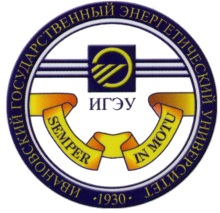 Библиографический указатель научных трудов, методических пособий и изобретенийМизоноваВадима Евгеньевича(к 75-летию со дня рождения)Иваново, 2021Библиографический указатель научных трудов, методических пособий и изобретений Мизонова В. Е.. / Ивановский государственный энергетический университет им. В. И. Ленина, библиотека; сост. С. В. Крамачева, Л. В. Сухорукова, отв. ред.: С. И. Бородулина. – Иваново, 2021. –  99 с.В указателе собраны научные труды доктора технических наук, профессора                         В. Е. Мизонова.  Указатель адресован научным работникам, аспирантам, студентам.Составители: гл. библиотекарь Крамачева С. В.,заведующий Научно-библиографическим отделом Сухорукова Л. В.Научный редактор:директор библиотеки Ивановского государственного энергетического университета Бородулина С.И.Ивановский государственныйэнергетический университет, 2021От составителейУказатель составлен к 75-летию со дня рождения В. Е. Мизонова – доктора технических наук, профессора.При отборе документов использовались:          -  картотека трудов преподавателей и ученых ИГЭУ (НБО);         - данные из архивов отдела кадров, кафедры прикладной математики;Литература представлена в разделах:монографии, учебные пособия, статьи из журналов,  тезисы докладов;авторские свидетельства и патенты;отчеты о научно-исследовательской работе.Материал расположен в порядке обратной хронологии публикаций, внутри года  - в алфавите авторов и названий.Составители указателя приносят извинения за некоторые отклонения от ГОСТа 7.1-2003 «Библиографическая запись. Библиографическое описание. Общие требования и правила составления», так как отдельные документы не удалось просмотреть DeVisu.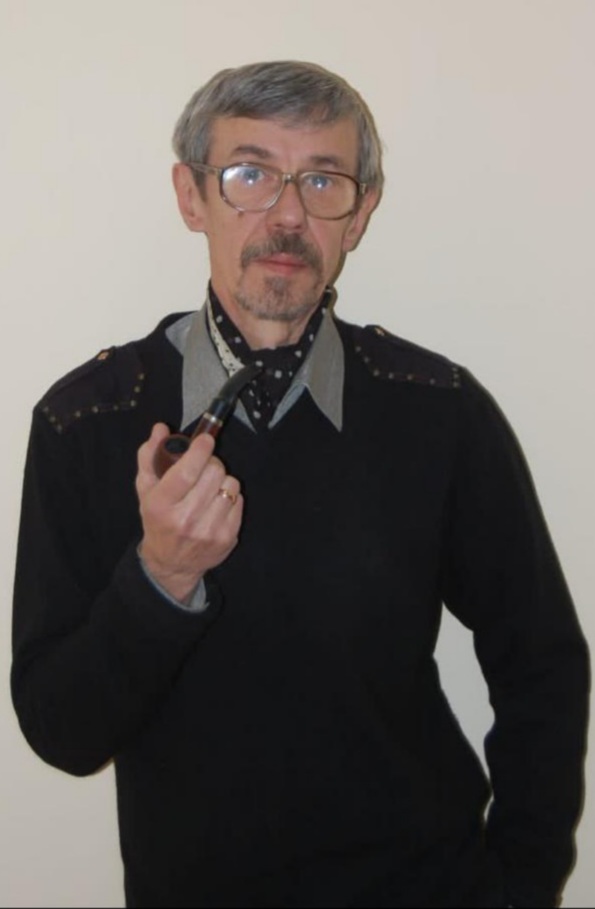 Доктор технических наук,    профессор В. Е. МизоновМизонов Вадим Евгеньевич – доктор технических наук (1986), профессор (1987), Лауреат премии Правительства РФ в области науки и техники (1996), почетный работник высшего профессионального образования России (1998), член-корреспондент Академии Инженерных Наук (1998), профессор Горного института г. Алби (Франция, 2000), академик Международной Академии Системных Исследований (2004), заслуженный деятель науки РФ (2006).В . с отличием закончил энергомашиностроительный факультетМосковского высшего технического училища им. Н.Э. Баумана по специальности «Турбостроение», инженер-механик. В августе 1974 года зачислен в штат научных сотрудников Ивановского энергетического института им. В. И. Ленина, с сентября того же года переведен в должность ассистента кафедры «Теоретическая механика и детали машин». Старший преподаватель с 1976 года, и.о. доцента по кафедре теоретической и прикладной механики с . и, в связи с присвоением звания доцент, с 1979 года занимает должность доцента. Профессор с 1986 года. Основатель и бессменный руководитель кафедры «Прикладная математика» с 1989 по 2014 годы.В 1975 году защитил кандидатскую диссертацию на тему «Исследование выходного диффузора МГД-генератора в системе комбинированной установки с МГДГ и ГТУ» в  МВТУ им. Н.Э. Баумана. В 1985 - защита докторской диссертации «Формирование массопотоков и дисперсного состава сыпучих материалов в технологических системах измельчения» в Московском институте химического машиностроения.Вадим Евгеньевич является членом рабочей группы “ComminutionandClassification” («Измельчение и классификация») Европейской федерации инженеров-химиков и членов правления Европейской ассоциации инженеров-химиков. В. Е. Мизонов - в составе Нью-Йоркской Академии наук, является посещающим профессором RoyalInstitute of Technology (Королевский технологический институт (Стокгольм, Швеция (1991/1992)) и  EcoledesMinesd’Albi, France (Горный институт г. Алби, Франция (2000, 2003, 2005)). Он также является приглашенным лектором в Техническом университете (г. Брауншвейг, Германия (1992)), Технологическом университете (г. Компьень, Франция (2005)), Горном институте г. Сан-Этьен (Франция (2005)). В. Е. Мизонов - член редколлегии трех журналов, входящих в перечень ВАК и оргкомитета ряда отечественных и зарубежных международных научных конференций. Работал в составе жюри по присуждению ученых степеней и выступал оппонентом в зарубежных вузах (Франция, Швеция). Профессор В. Е. Мизонов – в составе двух диссертационных советов по присуждению ученой степени доктора наук, научный руководитель и консультант многочисленных отечественных и зарубежных соискателей ученой степени доктора и кандидата наук. Сфера научных интересов профессора В. Е. Мизонова: применение теории цепей Маркова к математическому моделированию, расчету и оптимизации процессов в дисперсных средах; инновационные технологии в инженерном образовании.Список трудов Вадима Евгеньевича Мизонова содержит более 700 наименований, в числе которых монографии и более  100 авторских свидетельств и патентов на изобретения. Основные даты научно-педагогической деятельностиУченые звания и степениНаградыи знаки отличияМонографии, учебные пособия, статьи из журналов, тезисы докладов2021Басова, Е. В. Решение задачи Стефана с помощью ячеечной модели процессов переноса / Е. В. Басова ; научный руководитель В. Е. Мизонов // "ЭНЕРГИЯ-2021". Шестнадцатая всероссийская (восьмая международная) научно-техническая конференция студентов, аспирантов и молодых ученых, г. Иваново, 6-8 апреля .: материалы конференции / Министерство науки и высшего образования Российской Федерации, Ивановский государственный энергетический университет им. В. И. Ленина. – Иваново, 2021. - Т. 4: Электромехатроника и управление. - С. 125.Кутумов, Ю. Д. К расчету теплового состояния подземного кабеля / Ю. Д. Кутумов ; научный руководитель В. Е. Мизонов // "ЭНЕРГИЯ-2021". Шестнадцатая всероссийская (восьмая международная) научно-техническая конференция студентов, аспирантов и молодых ученых, г. Иваново, 6-8 апреля .: материалы конференции / Министерство науки и высшего образования Российской Федерации, Ивановский государственный энергетический университет им. В. И. Ленина. - Иваново. - 2021. - Т. 4: Электромехатроника и управление. - С. 129.Кутумов, Ю. Д. Простая модель для оценки термического состояния подземного электрического кабеля / Ю. Д. Кутумов, В. Е. Мизонов, Т. Ю. Шадрикова // Материалы Международной научно-технической конференции "Состояние и перспективы развития электро- и теплотехнологии"(XXI Бенардосовские чтения), посвященной 140-летию изобретения сварки Н. Н. Бенардосом, 2-4 июня / в 3 т. ; Министерство науки и высшего образования Российской Федерации, Ивановский государственный энергетический университет им. В. И. Ленина", Академия электротехнических наук Российской Федерации ; [редкол. : С. В. Тарарыкин и др.]. – Иваново,2021. - Т. 2: Теплоэнергетика. - С. 305-308.Мизонов, В. Е. Модель блуждания в лабиринте с периодически меняющейся конфигурацией / В. Е. Мизонов, Д. Н. Шлынов // Материалы Международной научно-технической конференции "Состояние и перспективы развития электро- и теплотехнологии"(XXI Бенардосовские чтения), посвященной 140-летию изобретения сварки Н. Н. Бенардосом, 2-4 июня / в 3 т. ; Министерство науки и высшего образования Российской Федерации, Ивановский государственный энергетический университет им. В. И. Ленина", Академия электротехнических наук Российской Федерации ; [редкол. : С. В. Тарарыкин и др.]. -Иваново. -2021. - Т. 2:Теплоэнергетика. - С. 308-311.Мизонов, В. Е. Применение теории цепей Маркова к моделированию нелинейной теплопроводности / В. Е. Мизонов, Е. В. Басова, H. Berthiaux // Материалы Международной научно-технической конференции "Состояние и перспективы развития электро- и теплотехнологии"(XXI Бенардосовские чтения), посвященной 140-летию изобретения сварки Н. Н. Бенардосом, 2-4 июня / в 3 т. ; Министерство науки и высшего образования Российской Федерации, Ивановский государственный энергетический университет им. В. И. Ленина", Академия электротехнических наук Российской Федерации ; [редкол. : С. В. Тарарыкин и др.]. -  Иваново, 2021. - Т. 2: Теплоэнергетика. - С. 302-305.Митрофанов, А. В. Вероятностная модель клеточных преобразований при регенерации костной ткани / А. В. Митрофанов, Л. Б. Маслов, В. Е. Мизонов // Российский журнал биомеханики. – 2021. – Т. 25, № 1. – С. 48-63.Моделирование тепловых процессов с использованием электрических схем замещения в цифровых двойниках технических устройств / А. И. Тихонов, В. Е. Мизонов, А. В. Стулов, М. С. Фадеева // Вестник Ивановского государственного энергетического университета. – 2021. – Вып. 5. – С. 51-59.Моделирование теплопроводности в среде с фазовым переходом с подвижной границей раздела фаз / В. Е. Мизонов, А. И. Тихонов, Е. В. Басова, А. В. Митрофанов // Проблемы региональной энергетики. – 2021. - № 3 (51). – С. 53-61.Опытно-теоретическое исследование аксиального распределения частиц твердой фазы в кипящем слое / А. В. Митрофанов, В. Е. Мизонов, Н. С. Шпейнова [и др.] // Энергетика. Известия высших учебных заведений и энергетических объединений СНГ. – 2021. – Т. 64, № 4. – С. 349-362.Построение модели цифрового двойника подземного электрического кабеля: тепловая часть задачи / Ю. Д. Кутумов, В. Е. Мизонов, А. И. Тихонов, Т. Ю. Шадрикова // Вестник Ивановского государственного энергетического университета. - 2021. - Вып. 3. - С. 59-65.Разработка модели переходных режимов с учетом взаимной индуктивности полей рассеяния для реализации цифрового двойника трансформатора / И. С. Снитько, А. И. Тихонов, А. В. Стулов, В. Е. Мизонов // Вестник Ивановского государственного энергетического университета. - 2021. - Вып. 4. - С. 47-56.Расчет нестационарного теплообмена в многослойных средах с помощью теории цепей Маркова / А. В. Огурцов, Е. И. Крупнов, Е. Р. Кормашова, В. Е. Мизонов // Вестник Ивановского государственного энергетического университета. - 2021. - Вып. 1. -С. 60-66.Сизова, О. В. Моделирование процесса расчета показателей тепловой экономичности оборудования ГРЭС / О. В. Сизова, А. В. Жаворонкова, В. Е. Мизонов // Вестник Ивановского государственного энергетического университета. - 2021. - Вып. 3. -С. 42-50.Совершенствование метода прогнозирования и расчета работы сорбционных систем очистки генераторного газа на основе доломита / М. В. Малько, С. В. Василевич, А. В. Митрофанов, В. Е. Мизонов // Проблемы региональной энергетики. – 2021. - № 3 (51). – С. 78-90.Шлынов, Д. Н. Задача о блуждании в лабиринте переменной конфигурации / Д. Н. Шлынов ; научный руководитель В. Е. Мизонов // "ЭНЕРГИЯ-2021". Шестнадцатая всероссийская (восьмая международная) научно-техническая конференция студентов, аспирантов и молодых ученых, г. Иваново, 6-8 апреля 2020 г.: материалы конференции / Министерство науки и высшего образования Российской Федерации, Ивановский государственный энергетический университет им. В. И. Ленина. –Иваново, 2021. - Т. 4: Электромехатроника и управление. - С. 131.Экспериментальное и расчетное исследования пиролиза биомассы в цилиндрическом реакторе / А. В. Митрофанов, В. Е. Мизонов, С. В. Василевич, М. В. Малько // Энергетика. Известия высших учебных заведений и энергетических объединений СНГ. – 2021. – Т. 64, № 1. – С. 51-64.Ячеечная модель переходных тепловых процессов в подземном электрическом кабеле и окружающем грунте / Ю. Д. Кутумов, В. Е. Мизонов, Т. Ю. Шадрикова, А. И. Тихонов // Вестник Ивановского государственного энергетического университета. - 2021. - Вып. 2. - С. 55-61.A simple model for describing the thermal state of water pipe at low negative temperatures / V. Mizonov,A. Tikhonov, A. Mitrofanov, E. Barochkin, E. Shuina // JP Journal of Heat and Mass Transfer. –2021. –Vol. 23, № 2. – Р. 293-302.An innovate method of Thermogravimetric data analysis /  M. V. Malko, S. V. Vasilevich, A. V. Mitrofanov, V. E. Mizonov // Chemchemtech. – 2021. – N 3. – P. 24-32.Theoretical and experimental stady of particulate solids drying in circulating fluidized bed / A. Mitrofanov, V. Mizonov, E. Shuina, N. Kasatkina, N. Shpeynova // JP Journal of Heat and Mass Transfer. –2021. –Vol. 18, № 2. – P. 267-276.2020Басова, Е. В. Модель теплопроводности в многослойной среде с фазовыми переходами / Е. В. Басова ; научный руководитель В. Е. Мизонов // Электромеханотроника и управление. "ЭНЕРГИЯ-2020". Пятнадцатая всероссийская (седьмая международная) научно-техническая конференция студентов, аспирантов и молодых ученых, г. Иваново, 7-10 апреля 2020 г.: материалы конференции / Министерство науки и высшего образования РФ, Ивановский государственный энергетический университет им. В. И. Ленина, Академия электротехнических наук РФ. - Иваново, 2020. - Т. 4. - С. 149.Исследование влияния локальных теплофизических эффектов на протекание термического разложения взвешенного слоя дисперсного доломита / В. Е. Мизонов, А. В. Митрофанов, И. А. Тихомирова, Н. К. Касаткина // Вестник Поволжского государственного технологического университета. Серия: Материалы. Констсрукции. Технологии. – 2020. - № 3. – С. 76-84.Кудрявцев, И. В. Влияние загрузки смесителя на степень подавления пульсаций подачи сырья / И. В. Кудрявцев ; научный руководитель В. Е. Мизонов // Электромеханотроника и управление. "ЭНЕРГИЯ-2020". Пятнадцатая всероссийская (седьмая международная) научно-техническая конференция студентов, аспирантов и молодых ученых, г. Иваново, 7-10 апреля 2020 г.: материалы конференции / Министерство науки и высшего образования РФ, Ивановский государственный энергетический университет им. В. И. Ленина, Академия электротехнических наук РФ. – Иваново, 2020. - Т. 4. - С. 148.Нелинейные теплофизические процессы в сферической частице при фазовых переходах и химических реакциях / В. Е. Мизонов [и др.] // 19-я Международная Плесская научная конференция по нанодисперсным магнитным жидкостям, сентябрь, 2020, Иваново, Россия: сборник научных трудов / Министерство образования и науки Российской Федерации, Ивановский государственный энергетический университет им. В. И. Ленина", Академия электротехнических наук РФ ; [под общ. ред. Ю. Б. Казакова]. - Иваново, 2020. – С. 150-156.Определение морфологических характеристик частиц сыпучих материалов на основе цифрового анализа изображений / А. В. Огурцов, Ю. В. Хохлова, В. Е. Мизонов, В. А. Огурцов // Вестник Ивановского государственного энергетического университета. - 2020. - Вып. 3. - С. 64-70.Построение математической модели расчета температурных полей в монолитной железобетонной конструкции с помощью теории цепей Маркова / А. В. Огурцов, В. Е. Мизонов, В. А. Огурцов [и др.] // Вестник Поволжского государственного технологического университета. Серия: Материалы. Конструкции. Технологии. – 2020. - № 3. – С. 65-75.Прытков, И. С. Процесс в цепи Маркова с периодически меняющимся выходом в поглощающее состояние / И. С. Прытков ; научный руководитель В. Е. Мизонов // Электромеханотроника и управление. "ЭНЕРГИЯ-2020". Пятнадцатая всероссийская (седьмая международная) научно-техническая конференция студентов, аспирантов и молодых ученых, г. Иваново, 7-10 апреля 2020 г.: материалы конференции / Министерство науки и высшего образования РФ, Ивановский государственный энергетический университет им. В. И. Ленина, Академия электротехнических наук РФ. – Иваново, 2020. - Т. 4. - С. 150.Разработка вероятностно-статистической модели расширения и аксиальной структуры псевдоожиженного слоя частиц антрацита / А. В. Митрофанов, В. Е. Мизонов, А. Н. Беляков, Н. С. Шпейнова // Вестник Ивановского государственного энергетического университета. - 2020. - Вып. 6. - С. 68-76.Теоретическое исследование нелинейной теплопроводности в многослойной среде с фазовыми переходами в слоях / В. Е. Мизонов, А. В. Митрофанов, Е. В. Басова, Е. А. Шуина // Вестник Ивановского государственного энергетического университета. - 2020. - Вып. 1. - С. 53-59.Ячеечная модель теплопроводности в многослойной среде с переменным числом слоев / В. Е. Мизонов, А. В. Митрофанов, Е. В. Басова, Е. А. Шуина // Вестник Ивановского государственного энергетического университета. - 2020. - Вып. 3. - С. 51-57.A simple model to describe the non-linear heat conduction in multi-layer body with phase transformation / V. E. Mizonov, A. V. Mitrofanov, E. Barochkin, E. V. Basova // JP Journal of Heat Mass Transfer. – 2020. – V. 21, N 2. – P. 291-300.Application of the Theory of Markov Chains to Model Different Processes in Particle Technology / V. Mizonov, A. Mitrofanov //Advances in Engineering Research. – New York:Nova Science Publiers, 2020. –P. 4-75.Theoretical study of heat conduction in multi-layer spherical body with phase transformation in layers / V. E. Mizonov, A. V. Mitrofanov, E. V. Basova, E. A. Shuina, K. Tannous // ChemChemTech. – 2020. – V. 63, N 7. – P. 54-60.2019Влияние колебаний газового потока на эффективность переработки частиц в циркуляционном кипящем слое / В. Е. Мизонов, А. В. Митрофанов, Е. В. Басова [и др.] // Вестник Ивановского государственного энергетического университета. - 2019. - Вып. 6. - С. 60-66.Жуков, В. П. Моделирование распределения концентрации твердой фазы в кипящем слое / В. П. Жуков, А. В. Митрофанов, В. Е. Мизонов // Актуальные проблемы развития науки, техники, экономики: материалы Всероссийской конференции / Министерство науки и высшего образования Российской Федерации, Федеральное государственное бюджетное образовательное учреждение высшего образования «Ивановский государственный энергетический университет имени В.И. Ленина". – Иваново, 2019. -    С. 81-84.Жуков, В. П. Основы численных методов: методические указания по выполнению лабораторных работ для студентов, обучающихся по направлению 01.03.03 / В. П. Жуков, А. Н. Беляков ; Министерство науки и образования Российской Федерации, ФГБОУВО "Ивановский государственный энергетический университет им. В. И. Ленина", Каф. прикладной математики ; ред. В. Е. Мизонов. - Иваново: Б.и., 2019. - 40 с.Жуков, П. В. Программирование и численные методы моделирования: методические указания к выполнению лабораторных работ для студентов обучающихся по направлению 13.03.01 / П. В. Жуков, В. П. Жуков, А. Н. Беляков ; Министерство науки и высшего образования Российской Федерации, ФГБОУВО "Ивановский государственный энергетический университет им. В. И. Ленина", Каф. прикладной математики; ред. В. Е. Мизонов. - Иваново: Б.и., 2019. - 48 с.Жуков, В. П. Расчетно-экспериментальное исследование аппарата с кипящим слоем / В. П. Жуков, А. В. Митрофанов, В. Е. Мизонов // Актуальные проблемы развития науки, техники, экономики: материалы Всероссийской конференции / Министерство науки и высшего образования Российской Федерации, Федеральное государственное бюджетное образовательное учреждение высшего образования «Ивановский государственный энергетический университет имени В.И. Ленина". – Иваново, 2019. - С. 84-87.Методика определения обобщенного энергетического показателя измельчаемости смеси дисперсных материалов / В. П. Жуков, Д. А. Осипов, В. Е. Мизонов, D. Urbaniak// Известия высших учебных заведений. Химия и химическая технология. – 2019. - Т. 62, № 4. – С. 135-142.Мизонов, В. Е. Процессы смешивания в технологии переработки дисперсных материалов / В. Е. Мизонов, H. Berthiaux, C. Gatumel // Материалы Международной (ХХ Всероссийской) научно-технической конференции "Состояние и перспективы развития электро- и теплотехнологии"(Бенардосовские чтения), 29 - 31 мая / Министерство науки и высшего образования Российской Федерации ФГБОУВО "Ивановский государственный энергетический университет им. В. И. Ленина", Академия электротехнических наук Российской Федерации ; [редкол. : С. В. Тарарыкин и др.]. – Иваново, 2019. - Т 2: Теплоэнергетика. - С. 295-298.Мизонов, В. Е. Смешивание сыпучих материалов: от математического моделирования к новым конструкциям смесителей / В. Е. Мизонов, H. Berthiaux // Энергоэффективные экологически безопасные технологии и оборудование. Материалы пленарной сессии Международного научно-технического симпозиума «Вторые международные Косыгинские чтения, приуроченные к 100-летию РГУ имени А. Н. Косыгина» на Международном Косыгинском Форуме-2019 «Современные задачи инженерных наук». – Москва, 2019. – С. 49-52.Новиков, И. В. О движении заряда около бесконечного проводника с током / И. В. Новиков, Р. М. Тимаев ; научный руководитель В. Е. Мизонов // Электромеханотроника и управление. "ЭНЕРГИЯ-2019". Четырнадцатая всероссийская (международная) научно-техническая конференция студентов, аспирантов и молодых ученых, г. Иваново, 2-4 апреля 2019 г: материалы конференции / Министерство образования и науки Российской Федерации, ФГБОУВО "Ивановский государственный энергетический университет им. В. И. Ленина". – Иваново, 2019. - Т. 4. - С. 133.Осипов, Д. А. Совместная переработка смеси разнородных компонентов в замкнутом цикле измельчения / Д. А. Осипов, В. П. Жуков, В. Е. Мизонов // Современные наукоемкие технологии. Региональное приложение. – 2019. - № 1 (57). – С. 108-115.Расчетно-экспериментальное исследование гранулирования в реакторе с кипящим слоем / В. Е. Мизонов, А. В. Митрофанов, K. Tannous, Л. Н. Овчинников //Известия высших учебных заведений. Химия и химическая технология. – 2019. – Т. 62, № 5. – С. 97-103.Расчетно-экспериментальное исследование измельчения смеси разнородных компонентов в струйной мельнице циркулирующего кипящего слоя / Д. А. Осипов, В. П. Жуков, В. Е. Мизонов, А. В. Огурцов // Известия высших учебных заведений. Химия и химическая технология. – 2019. – Т. 62, № 1. – С. 98-106.Статистическая модель внутреннего влагопереноса при сушке картофеля в циркуляционном кипящем слое / А. В. Митрофанов, В. Е. Мизонов, Е. А. Шуина, И. А. Тихомирова // Известия высших учебных заведений. Пищевая технология. – 2019. - № 1 (367). – С. 77-81.Статистическая физика. Распределение Максвелла: методические указания по выполнению курсовой работы по циклу физико-математических дисциплин для студентов направления подготовки 13.03.02 / А. В. Огурцов [и др.] ; Министерство науки и высшего образования Российской Федерации, ФГБОУВО "Ивановский государственный энергетический университет им. В. И. Ленина", Каф. прикладной математики; ред. В. Е. Мизонов. - Иваново: Б.и., 2019. - 28 с.Тимаев, Р. М. Движение реагирующей частицы в восходящем потоке газа / Р. М. Тимаев, И. В. Новиков, В. Е. Мизонов // Материалы Международной (ХХ Всероссийской) научно-технической конференции "Состояние и перспективы развития электро- и теплотехнологии"(Бенардосовские чтения), 29 - 31 мая / Министерство науки и высшего образования Российской Федерации ФГБОУВО "Ивановский государственный энергетический университет им. В. И. Ленина", Академия электротехнических наук Российской Федерации ; [редкол. : С. В. Тарарыкин и др.]. – Иваново, 2019. - Т. 2: Теплоэнергетика. - С. 301-303.Тимаев, Р. М. Движение частицы в восходящем потоке газа / Р. М. Тимаев, И. В. Новиков ; научный руководитель В. Е. Мизонов // Электромеханотроника и управление. "ЭНЕРГИЯ-2019". Четырнадцатая всероссийская (международная) научно-техническая конференция студентов, аспирантов и молодых ученых, г. Иваново, 2-4 апреля 2019 г: материалы конференции / Министерство образования и науки Российской Федерации, ФГБОУВО "Ивановский государственный энергетический университет им. В. И. Ленина". – Иваново, 2019. - Т. 4. - С. 136.A simple model to estimate and compare efficiency of fluidized bed reactor without and with circulation / Mizonov V.E., Mitrofanov A.V., Tannous K., Camelo A. // ChemChemTech. – V. 62, N 3. – P. 83-88.Application of the theory of Markov chains to theoretical study of processes in a circulating fluidized bed / Mitrofanov A.V, Mizonov V.E, Camelo A, Tannous K. // Particulate Science and Technology. – 2019. – V. 37, N 8. – P. 1028-1033.Powder flow and mixing in a continuous mixer operating in either transitory or steady-state regimes: mesoscopic markov chain models / Ammarcha C., Gatumel C., Dirion J.L., Berthiaux H., Cabassud M., Mizonov V. // Powder Technology. - 2019. - V. 346. - P. 116-136.Theoretical and experimental study of particulate solids drying carculating fluidized bed / Mitrofanov A.V.,Mizonov V.E.,Shuina E., Kasatkina N.,Shpeynova N. // JP Journal of Heat and Mass Transfer. – 2019. – V. 18, N 2. – P. 267-276.2018Балагуров, И. А. Совершенствование вибрационного перемешивания дисперсных материалов / И. А. Балагуров; научный руководитель В. Е. Мизонов // Электромеханотроника и управление. "ЭНЕРГИЯ - 2018". Тринадцатая международная научно-техническая конференция студентов, аспирантов и молодых ученых, г. Иваново, 3-5 апреля 2016 г.: материалы конференций / Министерство образования и науки Российской Федерации, ФГБОУВПО "Ивановский государственный энергетический университет им. В. И. Ленина", Академия электротехнических наук РФ. – Иваново, 2018. - Т. 4. - С. 129.Влияние временной задержки в контуре циркуляции реактора с газодисперсной средой / В. Е. Мизонов [и др.] // 18-я Международная Плесская научная конференция по нанодисперсным магнитным жидкостям, 4-7 сентября, 2018, Плес, Россия: сборник научных трудов / Министерство образования и науки Российской Федерации, ФГБОУВО "Ивановский государственный энергетический университет им. В. И. Ленина" ; [под общ. ред. Ю. Б. Казакова]. - Иваново, 2018. – С. 279-285.Влияние профиля проточной части кипящего слоя на эффективность обработки частиц / В. Е. Мизонов [и др.] // Вестник Ивановского государственного энергетического университета. - 2018. - Вып. 4. - С. 54-60.Жуков, В. П. Компьютерные технологии в электроэнергетике и электротехнике: методические указания по выполнению лабораторных работ для студентов, обучающихся по направлению 13.03.02 / В. П. Жуков, Н. Р. Лезнова ; Министерство образования и науки Российской Федерации, ФГБОУВО "Ивановский государственный энергетический университет им. В. И. Ленина", Каф. прикладной математики ; ред. В. Е. Мизонов. - Иваново: Б.и., 2018. - 40 с.Жуков, В. П. Математическое моделирование [Электронный ресурс]: методические указания к выполнению лабораторных работ для студентов обучающихся по направлению 13.04.01 / В. П. Жуков, А. Н. Беляков ; Министерство образования и науки Российской Федерации, ФГБОУВО "Ивановский государственный энергетический университет им. В. И. Ленина", Каф. прикладной математики ; ред. В. Е. Мизонов. - Электрон. данные. - Иваново: Б.и., 2018.Жуков, П. В. Программирование и численные методы моделирования: методические указания по выполнению лабораторных работ для студентов, обучающихся по направлению 13.03.01 / П. В. Жуков, В. П. Жуков ; Министерство образования и науки Российской Федерации, ФГБОУВО "Ивановский государственный энергетический университет им. В. И. Ленина", Каф. прикладной математики; ред. В. Е. Мизонов. - Иваново: Б.и., 2018. - 38 с.Курылин, Е. Ю. Моделирование эволюции состояния цепи Маркова с периодически меняющейся матрицей переходных вероятностей / Е. Ю. Курылин ; научный руководитель В. Е. Мизонов // Электромеханотроника и управление. "ЭНЕРГИЯ - 2018". Тринадцатая международная научно-техническая конференция студентов, аспирантов и молодых ученых, г. Иваново, 3-5 апреля 2016 г.: материалы конференций / Министерство образования и науки Российской Федерации, ФГБОУВПО "Ивановский государственный энергетический университет им. В. И. Ленина", Академия электротехнических наук РФ. – Иваново, 2018. - Т. 4. - С. 130.Моделирование регенерации формовочной смеси в замкнутом цикле измельчения / Д. А. Осипов, В. П. Жуков, В. Е. Мизонов, А. В. Митрофанов //Актуальные проблемы развития науки, техники, экономики: материалы Всероссийской конференции / Министерство науки и высшего образования Российской Федерации, Федеральное государственное бюджетное образовательное учреждение высшего образования «Ивановский государственный энергетический университет имени В.И. Ленина». – Иваново, 2018. - С. 140-143.Моделирование энергонапряженных процессов термической обработки продуктов растениеводства в аппаратах с циркуляционным кипящим слоем / А. В. Митрофанов,       В. Е. Мизонов, А. Ф. Камело, Е. А. Шуина // Сушка, хранение и переработка продукции растениеводства: сборник научных трудов Международного научно-технического семинара, посвящённого 175-летию со дня рождения К.А. Тимирязева. – Москва: Перо, 2018. - С. 108-110.Модель седиментации дисперсного материала при действии нестационарной массовой силы / В. Е. Мизонов [и др.] // 18-я Международная Плесская научная конференция по нанодисперсным магнитным жидкостям, 4-7 сентября, 2018, Плес, Россия: сборник научных трудов / Министерство образования и науки Российской Федерации, ФГБОУВО "Ивановский государственный энергетический университет им. В. И. Ленина" ; [под общ. ред. Ю. Б. Казакова]. - Иваново, 2018. – С. 60-65.Расчетно-экспериментальное исследование термического разложения природного доломита в кипящем слое / А. В. Митрофанов, В. Е. Мизонов, С. В. Василевич, М. В. Малько //Известия высших учебных заведений. Химия и химическая технология. – 2018. – Т. 61, № 3. – С. 93-99.Расчетно-экспериментальное исследование термической обработки биоорганических частиц в аппаратах с кипящим и циркуляционным кипящим слоем / В. А. Огурцов, A. Camelo, В. С. Гарманов, А. В. Тумаков, В. Е. Мизонов // Вестник Ивановского государственного энергетического университета. - 2018. - Вып. 2. - С. 50-56.Теоретическое исследование влияния параметров смешивания на время смешивания и качество смеси разнородных дисперсных материалов / В. Е. Мизонов [и др.] // Вестник Ивановского государственного энергетического университета. - 2018. - Вып. 5. -             С. 56-61.Шуина, Е. А. Математика : методические указания по курсу "Математика", ч. 3 / Е. А. Шуина, В. Е. Мизонов; Министерство образования и науки Российской Федерации, ФГБОУВО "Ивановский государственный энергетический университет им. В. И. Ленина", Каф. прикладной математики ; ред. В. П. Жуков. - Иваново: Б.и., 2018. - 24 с.A Markov chain model to describe fluidization of particles with time-varying properties / Mitrofanov A., Mizonov V., Tannous K., Ovchinnikov L. // Particulate Science and Technology. – 2018. – V. 36, N 2. – P. 244-253.Experimental study of fluid dynamic behavior of biomass particles in fluidized beds: a review / Tannous K., De Mitri A.G., Mizonov V. // ChemChemTech. – 2018. - V. 61, N 9-10. –P. 4-14.Gatumel, C.Industrial mixing of particulate solids: present practices and future evolution / Gatumel C., Berthiaux H., Mizonov V. // ChemChemTech. – 2018. – V. 61, N 12. – P. 4-13.Structuring of bath mixer loading to improve mixing time and mixture quality of solids / Mizonov V., Balagurov I., Berthiaux H., Gatumel C. // Chemical Engineering and Technology. – 2018. – V. 41, N 8. – P. 1505-1510.Theoretical search for optimum hold-up in a batch mixer of particulate solids / Mizonov V.E., Balagurov I.A., Berthiaux H., Gatumel C. //ChemChemTech. – 2018. – V. 61, N 4-5.–P. 93-97.Theoretical study of particulate flows formation in circulating fluidized bed / Mizonov V., Mitrofanov A., Camelo A., Ovchinnikov L. // Recent Innovations in Chemical Engineering. – 2018. – V. 11, N 1. – P. 20-28.2017Балагуров, И. А. Экспериментальное исследование вибрационного перемешивания при послойной загрузке компонентов / И. А. Балагуров; научный руководитель В. Е. Мизонов // Электромеханотроника и управление. "ЭНЕРГИЯ - 2017". Двенадцатая международная научно-техническая конференция студентов, аспирантов и молодых ученых, г. Иваново, 4-6 апреля 2016 г.: материалы конференций / Министерство образования и науки Российской Федерации, ФГБОУВПО "Ивановский государственный энергетический университет им. В. И. Ленина", Академия электротехнических наук РФ. – Иваново, 2017. - Т. 4. - С. 218-221.Герасимов, А. А. Моделирование эволюции состояния цепи Маркова с блуждающей поглощающей ячейкой / А. А. Герасимов ; научный руководитель В. Е. Мизонов // Электромеханотроника и управление. "ЭНЕРГИЯ - 2017". Двенадцатая международная научно-техническая конференция студентов, аспирантов и молодых ученых, г. Иваново, 4-6 апреля 2016 г.: материалы конференций / Министерство образования и науки Российской Федерации, ФГБОУВПО "Ивановский государственный энергетический университет им. В. И. Ленина", Академия электротехнических наук РФ. - Иваново, 2017. - Т. 4. - С. 221-224.Герасимов, А. А. Подавление пульсаций порционной подачи микрокомпонента в смеситель непрерывного действия / А. А. Герасимов, И. А. Балагуров; научный руководитель В. Е. Мизонов // Электромеханотроника и управление. "ЭНЕРГИЯ - 2017". Двенадцатая международная научно-техническая конференция студентов, аспирантов и молодых ученых, г. Иваново, 4-6 апреля 2016 г.: материалы конференций / Министерство образования и науки Российской Федерации, ФГБОУВПО "Ивановский государственный энергетический университет им. В. И. Ленина", Академия электротехнических наук РФ. - Иваново, 2017. - Т. 4. - С. 227-230.Жуков, В. П. Численные методы моделирования: методические указания по выполнению лабораторных работ для студентов, обучающихся по направлению 13.03.01 / В. П. Жуков, С. Д. Горшенин ; Министерство образования и науки Российской Федерации, ФГБОУВО "Ивановский государственный энергетический университет им. В. И. Ленина", Каф. прикладной математики ; ред. В. Е. Мизонов. - Иваново: Б.и., 2017. - 44 с.Жуков, В. П. Энтропийное моделирование измельчения смеси разнопрочных компонентов твердого топлива / В. П. Жуков, Д. А. Осипов, В. Е. Мизонов // Вестник Ивановского государственного энергетического университета. - 2017. - Вып. 6. -С. 40-46.Митрофанов, А. В. Применение теоремы Гаусса к решению задач электростатики: методические указания к решению задач по курсу "Физика" / А. В. Митрофанов, А. В. Огурцов, Н. Р. Лезнова ; Министерство образования и науки Российской Федерации, ФГБОУВО "Ивановский государственный энергетический университет им. В. И. Ленина", Каф. прикладной математики ; ред. В. Е. Мизонов. - Иваново: Б.и., 2017. - 28 с.Моделирование и оптимизация процесса сушки длинномерных листовых строительных материалов / Т. В. Согришина, А. А. Котков, Н. Н. Елин, В. Е. Мизонов // Молодые ученые – развитию текстильно-промышленного кластера (ПОИСК). – 2017. - № 2. –          С. 499-500.Шуина, Е. А. Информатика: методические указания по проведению лабораторных работ в среде MatLab / Е. А. Шуина, В. П. Жуков ; Министерство образования и науки Российской Федерации, ФГБОУВО "Ивановский государственный энергетический университет им. В. И. Ленина", Каф. прикладной математики; ред. В. Е. Мизонов. - Иваново: Б.и., 2017.- 32 с.Экспериментальное исследование вибрационного смесителя с многослойной загрузкой / И. А. Балагуров, В. Е. Мизонов, H. Berthiaux,C. Gatumel // Материалы Международной научно-технической конференции "Состояние и перспективы развития электро- и теплотехнологии" (XIX Бенардосовские чтения) , 31 мая - 2 июня: посвящена 175-летию со дня рождения Н. Н. Бенардоса / Министерство образования и науки Российской Федерации, ФГБОУВО "Ивановский государственный энергетический университет им. В. И. Ленина", Академия электротехнических наук Российской Федерации ; [редкол.: С. В. Тарарыкин и др.]. - Иваново, 2017. - Т. 2: Теплоэнергетика. - С. 279-281.A Markov chain model of mixing kinetics for ternary mixture of dissimilar particulate solids / Mizonov V., Balagurov I., Berthiaux H., Gatumel C. // Particuology. – 2017. –V. 31.–P. 80-86.Intensification of vibration mixing of particulate solids by means of multi-layer loading of components / Mizonov V., Balagurov I., Berthiaux H., Gatumel C. // Advanced Powder Technology. – 2017. – V. 28, N 11. – P. 3049-3055.Powder flow dynamics in a horizontal convective blender: tracer experiments / Legoix L., Gatumel C., Milhé M., Berthiaux H., Mizonov V. // Chemical Engineering Research and Design. – 2017. – V. 121. – P. 1-21.Theoretical study of granulation kinetics in a batch fluidized bed / Mitrofanov A.V., Mizonov V.E., Tannous K., Ovchinnikov L.N. // ChemChemTech. – 2017. – V. 60, N 5. – P. 81-87.Theoretical study of sheet construction materials drying with reversible supply of drying gas / Mizonov V., Yelin N., Kotkov A., Fedosov S. // JP Journal of Heat and Mass Transfer. – 2017. – V. 14, N 3. – P. 411-420.2016Балагуров, И. А. Оптимизация загрузки дисперсных компонентов в смеситель периодического действия / И. А. Балагуров, В. Е. Мизонов //Повышение эффективности процессов и аппаратов в химической и смежных отраслях промышленности. сборник научных трудов Международной научно-технической конференции, посвящённой 105-летию со дня рождения А. Н. Плановского. – Москва, 2016. - С. 142-144.Балагуров, И. А. Послойная загрузка компонентов смеси сыпучих материалов в смеситель / И. А. Балагуров ; научный руководитель В. Е. Мизонов // Электромеханотроника и управление. "ЭНЕРГИЯ - 2016". Одиннадцатая международная научно-техническая конференция студентов, аспирантов и молодых ученых, г. Иваново, 05-07 апреля 2016 г.: материалы конференций / Министерство образования и науки Российской Федерации, ФГБОУВПО "Ивановский государственный энергетический университет им. В. И. Ленина", Объединенный институт высоких температур Российской Академии Наук, Российский национальный комитет СИГРЭ (Молодежная секция), Академия электротехнических наук РФ. – Иваново, 2016. - Т. 4. - С. 212-215.Влияние уровня декомпозиции процесса сушки на достоверность расчетных прогнозов / Н. Н. Елин, А. А. Котков, Т. В. Согришина, В. Е. Мизонов // Информационная среда вуза. – 2016. - № 1 (23). – С. 361-365.Жуков, В. П. Вычислительная техника в задачах термодинамики и теплопередачи: методические указанию по выполнению контрольных заданий для магистров, обучающихся по направлению 140400 Электроэнергетика и электротехника / В. П. Жуков, А. Н. Беляков, Н. Р. Лезнова ; Министерство образования и науки Российской Федерации, ФГБОУВПО "Ивановский государственный энергетический университет им. В. И. Ленина", Каф. прикладной математики ; ред. В. Е. Мизонов. - Электронные данные. - Иваново: Б.и., 2016. - 19 с.Куприн, И. В. Влияние параметров цепи Маркова на затухание проходящего через нее сигнала / И. В. Куприн ; научный руководитель В. Е. Мизонов // Электромеханотроника и управление. "ЭНЕРГИЯ - 2016". Одиннадцатая международная научно-техническая конференция студентов, аспирантов и молодых ученых, г. Иваново, 05-07 апреля 2016 г.: материалы конференций / Министерство образования и науки Российской Федерации, ФГБОУВПО "Ивановский государственный энергетический университет им. В. И. Ленина", Объединенный институт высоких температур Российской Академии Наук, Российский национальный комитет СИГРЭ (Молодежная секция), Академия электротехнических наук РФ. – Иваново, 2016. - Т. 4. - С. 210-212.Лезнова, Н. Р. Кручение: методические указания к решению задач по курсу "Прикладная механика" / Н. Р. Лезнова, А. В. Огурцов ; Министерство образования и науки Российской Федерации, ФГБОУВО "Ивановский государственный энергетический университет им. В. И. Ленина, Каф. теоретической и прикладной механики ; ред. В. Е. Мизонов. - Иваново: Б.и., 2016. - 20 с.Мизонов, В. Е. О реверсивной сушке длинномерных листовых материалов / В. Е. Мизонов, Н. Н. Елин, А. А. Котков // Повышение эффективности процессов и аппаратов в химической и смежных отраслях промышленности. сборник научных трудов Международной научно-технической конференции, посвящённой 105-летию со дня рождения А. Н. Плановского. – Мюсква, 2016. - С. 142-144.Мизонов, В. Е. Теоретические основы моделирования и расчета формирования многокомпонентных смесей разнородных дисперсных материалов / В. Е. Мизонов, И. А. Балагуров ; Министерство образования и науки Российской Федерации, ФГБОУВПО "Ивановский государственный энергетический университет им. В. И. Ленина". - Иваново: Б.и., 2016. - 108 с.Моделирование процесса пропарки емкостей для хранения тяжелых нефтепродуктов / Елин, В. Е. Мизонов, А. В. Макарычев, Б. В. Жуков // Вестник Ивановского государственного энергетического университета. - 2016. - Вып. 1. - С. 52-57.О формировании высококонцентрированных смесей разнородных тонкодисперсных материалов / А. М. Балагуров, В. Е. Мизонов, H. Berthiaux,C. Gatumel // 17-я Международная Плесская научная конференция по нанодисперсным магнитным жидкостям, сентябрь, 2016, Плес, Россия: сборник научных трудов / Министерство образования и науки Российской Федерации, ФГБОУВО "Ивановский государственный энергетический университет им. В. И. Ленина" ; [под общ. ред. Ю. Б. Казакова]. - Иваново, 2016. – С. 8-13.Об одном подходе к снижению неравномерности сушки длинномерных листовых строительных материалов / А. А. Котков, Т. В. Согришина, Елин Н.Н., Мизонов В.Е. // Молодые ученые – развитию текстильно-промышленного кластера (ПОИСК). – 2016. - № 1. – С. 509-511.Расчетно-экспериментальное исследование гидродинамики и тепломассопереноса в псевдоожиженном слое / А. В. Митрофанов, В. Е. Мизонов, Л. Н., Л. Н. Овчинников, К. Танноус // Химическая промышленность сегодня. – 2016. - № 3. – С. 49-56.Ячеечная модель гидродинамики реактора с циркуляционным кипящим слоем / А. В. Митрофанов, В. Е. Мизонов, A. Camelo, K. Tannous // Вестник Ивановского государственного энергетического университета. - 2016. - Вып. 4. - С. 19-24.Influence of multilayer loading of dissimilar particulate solids into a batch mixer on mixing kinetics and capacity / МизоновВ.Е.,БалагуровИ.А., Berthiaux H., Gatumel C.// Известия высших учебных заведений. Серия: Химия и химическая технология. – 2016. – Т. 59, № 10. – С. 54-60.Markov chain model of particulate solids batch drying in a conical fluidized bed / Mitrofanov A.V., Mizonov V.E., Tannous K. // Известия высших учебных заведений. Серия: Химия и химическая технология. – 2016. –Т. 59, № 12. – С. 93-99.Mizonov V.Theoreticalsearch for solutions to minimize negative influence of segregation in mixing of particulate solids / Mizonov V., Berthiaux H., Gatumel C. // Particuology. – 2016. – V. 25. – P. 36-41.Theoretical study of the batch circulating fluidization / Mitrofanov A.V., Mizonov V.E., Tannous K., Camelo A. // Известия высших учебных заведений. Серия: Химия и химическая технология. – 2016. – Т. 59, № 11. – С. 92-99.Towards a Markov chain modeling for a planetary mixer: a preliminary study in a model mixer with blades / Legoix L., Gatumel C., Milhé M., Berthiaux H., Mizonov V. //  Particle Technology Forum 2016 - Core Programming Area at the 2016 AIChE Annual Meeting. - 2016. -С. 187-209.2015Балагуров, И. А. Математическая модель процессов смешивания сегрегирующих сыпучих материалов различной крупности / И. А. Балагуров ; научный руководитель В. Е. Мизонов // Электромеханотроника и управление. "ЭНЕРГИЯ -2015". Десятая международная научно-техническая конференция студентов, аспирантов и молодых ученых г. Иваново, 21-23 апреля 2015 года: материалы конференции / Министерство образования и науки Российской Федерации, ФГБОУВПО "Ивановский государственный энергетический университет им. В. И. Ленина", Объединенный институт высоких температур Российской Академии Наук, Российский национальный комитет СИГРЭ (Молодежная секция), Академия электротехнических наук РФ. – Иваново, 2015. - Т. 4. - С. 274-278.Балагуров, И. А. Структурирование загрузки компонентов в смеситель периодического действия / И. А. Балагуров, В. Е. Мизонов, H. Berthiaux // Материалы Международной научно-технической конференции "Состояние и перспективы развития электро- и теплотехнологии" (XVIII Бенардосовские чтения), 27-29 мая: [в 4 т.] / Министерство образования и науки Российской Федерации, ФГБОУВПО "Ивановский государственный энергетический университет им. В. И. Ленина", Академия электротехнических наук Российской Федерации ;[ редкол. : С. В. Тарарыкин и др.]. – Иваново, 2015. - Т. 2: Теплоэнергетика. - С. 315-318.Верификация ячеечной модели совмещенного теплопереноса и влагопереноса в кипящем слое / Митрофанов А.В., Мизонов В.Е., Овчинников Л.Н., Шпейнова Н.С. // Известия высших учебных заведений. Серия: Химия и химическая технология. – 2015. – Т. 58, № 9. – С. 62-64.Влияние пристеночного эффекта на вибрационное смешивание дисперсных материалов / И. А. Балагуров, В. Е. Мизонов, H. Berthiaux,C. Gatumel // Вестник Ивановского государственного энергетического университета. - 2015. - Вып. 2. -С. 58-62.К расчету характеристик виброожиженного слоя сыпучего материала / И. А. Балагуров, М. А. Гриценко, В. Е. Мизонов, В. А. Огурцов // Вестник Ивановского государственного энергетического университета. - 2015. - Вып. 4. - С. 55-58.Котков, А. А. Моделирование сопряженного нелинейного тепловлагопереноса при сушке листовых строительных материалов / А. А. Котков, Н. Н. Елин, В. Е. Мизонов // Вестник Ивановского государственного энергетического университета. -2015. - Вып. 3. - С. 58-62.Котков, А. А. Ячеечная модель кинетики сушки стеновых панелей / А. А. Котков, Н. Н. Елин, В. Е. Мизонов // Математические методы в технике и технологиях – ММТТ. – 2015. - № 6 (76). – С. 130-132.Котков, А. А. Ячеечная модель кинетики тепловлагопереноса при сушке листового материала параллельным потоком газа / Котков А.А., Мизонов В.Е., Елин Н.Н. // Известия высших учебных заведений. Серия: Химия и химическая технология. – 2015. – Т. 58, № 10. – С. 77-81.Лебедев, С. А. Ячеечная модель нелинейной теплопроводности в стержне при протекании химической реакции / С. А. Лебедев, В. Е. Мизонов // Материалы Международной научно-технической конференции "Состояние и перспективы развития электро- и теплотехнологии" (XVIII Бенардосовские чтения), 27-29 мая: [в 4 т.] / Министерство образования и науки Российской Федерации, ФГБОУВПО "Ивановский государственный энергетический университет им. В. И. Ленина", Академия электротехнических наук Российской Федерации ;[ редкол. : С. В. Тарарыкин и др.]. – Иваново, 20015. - Т. 2: Теплоэнергетика. - С. 299-302.Лебедев, С. А. Ячеечная модель теплопроводности при температурозависимых свойствах среды / С. А. Лебедев ; научный руководитель В. Е. Мизонов // Электромеханотроника и управление. "ЭНЕРГИЯ -2015". Десятая международная научно-техническая конференция студентов, аспирантов и молодых ученых г. Иваново, 21-23 апреля 2015 года: материалы конференции / Министерство образования и науки Российской Федерации, ФГБОУВПО "Ивановский государственный энергетический университет им. В. И. Ленина", Объединенный институт высоких температур Российской Академии Наук, Российский национальный комитет СИГРЭ (Молодежная секция), Академия электротехнических наук РФ. - Иваново, 2015. - Т. 4. - С. 252-254.Мисбахов, Р. Ш. Моделирование кинетики застывания жидкой капли при охлаждении. – Р. Ш. Мисбахов, В. Е. Мизонов //Математические методы в технике и технологиях – ММТТ. – 2015. - № 6 (76). – С. 72-74.Мисбахов, Р. Ш. Моделирование теплопроводности в составной области с фазовыми переходами / Р. Ш. Мисбахов, В. Е. Мизонов // Вестник Ивановского государственного энергетического университета. - 2015. - Вып. 4. - С. 39-43.Мисбахов, Р. Ш. Ячеечная модель теплопроводности в среде с эндотермической реакцией / Р. Ш. Мисбахов, В. Е. Мизонов, Т. Г. Ветренко. – Информационная среда вуза. – 2015. - № 1(22). – С. 688-691.Мисбахов, Р. Ш. Ячеечная модель фазового перехода в сферической капле при охлаждении / Мисбахов Р.Ш., Мизонов В.Е. // Известия высших учебных заведений. Серия: Химия и химическая технология. – 2015. – Т. 58, № 8. – С. 71-74.Митрофанов, А. В. Математическая модель эволюции состояния псевдоожиженного слоя при влагопереносе / Митрофанов А.В., Мизонов В.Е., Tannous K. // Известия высших учебных заведений. Серия: Химия и химическая технология. – 2015. – Т. 58, № 4. – С. 75-78.Моделирование и расчет гидромеханических процессов в кипящем слое / А. В. Митрофанов, В. Е. Мизонов, А. В. Огурцов, Л. Н. Овчинников; Министерство образования и науки Российской Федерации, ФГБОУВПО "Ивановский государственный энергетический университет им. В. И. Ленина", ФГБОУВПО" Ивановский государственный химико-технологический университет". - Иваново: Б.и., 2015. - 104 с.Моделирование кинетики сушки листового материала при реверсивной подаче сушильного агента / Федосов С.В., Котков А.А., Мизонов В.Е., Елин Н.Н. // Строительные материалы. – 2015. - № 9. – С. 47-52.Шуина, Е. А. Влияние поперечной неоднородности потока газа на кривую разделения гравитационного классификатора / Е. А. Шуина, В. Е. Мизонов, Р. Ш. Мисбахов // Вестник Ивановского государственного энергетического университета. - 2015. - Вып. 5. - С. 60-63.Шуина, Е. А. Растяжение и сжатие: методические указания к решению задач по курсу "Прикладная механика" / Е. А. Шуина, А. В. Огурцов; Министерство образования и науки Российской Федерации, ФГБОУВПО "Ивановский государственный энергетический университет им. В. И. Ленина", Каф. прикладной математики ; ред. В. Е. Мизонов. - Иваново: Б.и., 2015. -  20 с.Экспериментальная проверка ячеечной модели влагопереноса в многослойной пористой среде при укладке слоев материала / В. Е. Мизонов [и др.] // Вестник Ивановского государственного энергетического университета. - 2015. - Вып. 1. -С. 42-46.Экспериментальное исследование формирования сммеси разнородных сыпучих материалов / И. А. Балагуров, В. Е. Мизонов, Т. Г. Ветренко, С. А. Крупнов // Информационная среда вуза. – 2015. - № 1(22). – С. 774-777.Balagurov, I. A Markov chain model of mixing kinetics for ternary mixture of segregating particulate solids / Balagurov I., Mizonov V., Yelin N.//// CHoPS-2016 – 8thInternational Conference for Conveying and Handling of Particulate Solids. - 2015.Boltzmann equqtion in the modeling of mineral processing / Zhukov V.P., Belyakov A.N., Mizonov V.E., Otwinowski H., Wyleciał T. // Archives of Mining Sciences. – 2015. – V. 60, N 2. – P. 507-516.Mizonov V. Mixing of segregating particulate solid: from mathematical modeling to mixers design / Mizonov V., Berthiaux H. // CHoPS-2016 – 8thInternational Conference for Conveying and Handling of Particulate Solids. - 2015.Mizonov V.Numerical study of melting a rod by a periodically moving local heat source / Mizonov V., Yelin N. // International Journal of Thermal Sciences. – 2015. – V. 97. –   P. 1-8.Mizonov V. Theoretical study of optimal positioning of segregating component input into continuous mixer of solids / Mizonov V., Berthiaux H., Gatumel C. // Particulate Science and Technology. – 2015. – V. 33, N 4. – P. 339-341.Mizonov V. Theoretical study of the thermal state of building envelop in the neighborhood of embedded item / Mizonov V., Yelin N., Sakharov A. // Applied Thermal Engineering. – 2015. – V. 79. – P. 149-152.2014Абросимов, А. В. Статистический анализ движения точки под действием случайной силы / А. В. Абросимов, А. С. Метлов, С. А. Степанов; научный руководитель В. Е. Мизонов // Электромеханотроника и управление. ЭНЕРГИЯ - 2014. Девятая международная научно-техническая конференция студентов, аспирантов и молодых ученых, г. Иваново, 15-17 апреля 2014 года: материалы конференции / Министерство образования и науки Российской Федерации, ФГБОУВПО "Ивановский государственный энергетический университет им. В. И. Ленина", Российский национальный комитет СИГРЭ (Молодежная секция), Академия электротехнических наук РФ. – Иваново, 2014. - Т. 4. - С. 356-358.Балагуров, И. А. Математическая модель процессов смешивания сыпучих материалов в смесителе с независимым приводом / И. А. Балагуров ; научный руководитель В. Е. Мизонов // Электромеханотроника и управление. ЭНЕРГИЯ - 2014. Девятая международная научно-техническая конференция студентов, аспирантов и молодых ученых, г. Иваново, 15-17 апреля 2014 года: материалы конференции / Министерство образования и науки Российской Федерации, ФГБОУВПО "Ивановский государственный энергетический университет им. В. И. Ленина", Российский национальный комитет СИГРЭ (Молодежная секция), Академия электротехнических наук РФ. – Иваново, 2014. - Т. 4. - С. 331-334.Балагуров, И. А. Моделирование и оптимизация кинетики смешивания сегрегирующих компонентов в многокомпонентном дисперсном материале / И. А. Балагуров, В. Е. Мизонов, H. Berthiaux // 16-я Международная Плесская научная конференция по нанодисперсным магнитным жидкостям, сентябрь, 2014. Плес, Россия: сборник научных трудов / Министерство образования и науки Российской Федерации, Академия электротехнических наук РФ, ФГБОУВПО "Ивановский государственный энергетический университет им. В. И. Ленина", Проблемная научно-исследовательская лаборатория прикладной феррогидродинамики; Под ред. Ю. Б. Казаков. - Иваново, 2014. – С. 385-389.Балагуров, И. А. О механизме формирования многокомпонентной смеси дисперсных материалов / И. А. Балагуров, В. Е. Мизонов, С. С. Вольский // Информационная среда вуза: материалы XXI Международной научно-технической конференции. – 2014. – С. 632-634.Исследование методов расчета теплового состояния трубопроводов в условиях низких отрицательных температур окружающей среды: монография / В. Е. Мизонов [и др.]; Норильский индустриальный институт. – Норильск: НИИ, 2014. – 120 с.Казаков, А. В. Моделирование процесса в цепи Маркова с нестационарным выходом в поглощающее состояние / А. В. Казаков, Д. А. Белков ; научный руководитель В. Е. Мизонов // Электромеханотроника и управление. ЭНЕРГИЯ - 2014. Девятая международная научно-техническая конференция студентов, аспирантов и молодых ученых, г. Иваново, 15-17 апреля 2014 года: материалы конференции / Министерство образования и науки Российской Федерации, ФГБОУВПО "Ивановский государственный энергетический университет им. В. И. Ленина", Российский национальный комитет СИГРЭ (Молодежная секция), Академия электротехнических наук РФ. – Иваново, 2014. - Т. 4. - С. 353-355.Каржевин, А. А. Некоторые задачи моделирования нелинейной цепи Маркова / А. А. Каржевин, А. О. Кулагин, В. В. Цветков ; научный руководитель В. Е. Мизонов // Электромеханотроника и управление. ЭНЕРГИЯ - 2014. Девятая международная научно-техническая конференция студентов, аспирантов и молодых ученых, г. Иваново, 15-17 апреля 2014 года: материалы конференции / Министерство образования и науки Российской Федерации, ФГБОУВПО "Ивановский государственный энергетический университет им. В. И. Ленина", Российский национальный комитет СИГРЭ (Молодежная секция), Академия электротехнических наук РФ. – Иваново, 2014. - Т. 4. - С. 348-350.Костарев, В. В. Конвективный влагоперенос при намотке ткани на рулон / В. В. Костарев ; научный руководитель В. Е. Мизонов // Электромеханотроника и управление. ЭНЕРГИЯ - 2014. Девятая международная научно-техническая конференция студентов, аспирантов и молодых ученых, г. Иваново, 15-17 апреля 2014 года: материалы конференции / Министерство образования и науки Российской Федерации, ФГБОУВПО "Ивановский государственный энергетический университет им. В. И. Ленина", Российский национальный комитет СИГРЭ (Молодежная секция), Академия электротехнических наук РФ. – Иваново, 2014. - Т. 4. - С. 337-339.Математическая модель распределения влаги в рулоне при намотке ткани / В. В. Костарев, В. Е. Мизонов, В. А. Зайцев, Н. Р. Лезнова // Известия вузов. Химия и химическая технология. - 2014. - Т. 57, вып. 2. - С. 105-108.Мизонов, В. Е. Аэродинамическая классификация порошков / В. Е. Мизонов, С. Г. Ушаков, Е. В. Барочкин ; Министерство образования и науки Российской Федерации, ФГБОУВПО "Ивановский государственный энергетический университет им. В. И. Ленина". - Изд. 2-е, перераб. и доп. - Иваново: Б.и., 2014. - 260 с.Мизонов, В. Е. Аппаратурное оформление и режимы работы промышленных классификаторов / В. Е. Мизонов, С. Г. Ушаков, Е. В. Барочкин // Аэродинамическая классификация порошков / В. Е. Мизонов, С. Г. Ушаков, Е. В. Барочкин; Министерство образования и науки Российской Федерации, ФГБОУВПО "Ивановский государственный энергетический университет им. В. И. Ленина". - Иваново, 2014. – С. 71-104.Мизонов, В. Е. Математическая модель непрерывного процесса ионного обмена в системах водоподготовки / В. Е. Мизонов, И. И. Дриганович, Н. Н. Елин // Вестник Ивановского государственного энергетического университета. - 2014. - Вып. 1. - С. 70-74.Мизонов, В. Е. Математическая модель формирования многокомпонентной смеси сегрегирующих дисперсных компонентов / В. Е. Мизонов, И. А. Балагуров, А. В. Митрофанов // Известия высших учебных заведений. Серия: Химия и химическая технология. – 2014. – Т. 57, № 8. – С. 67-70.Мизонов, В. Е. Моделирование непрерывного процесса ионного обмена в промышленных аппаратах / В. Е. Мизонов, И. И. Дриганович, Н. Н. Елин // Математические методы в технике и технологиях – ММТТ. – 2014. - № 2 (61). – С. 5-6.Мизонов, В. Е. Моделирование эволюции распределения влаги при намотке ткани на бобину / В. Е. Мизонов, И. И. Дриганович, Н. Н. Елин // Математические методы в технике и технологиях – ММТТ. – 2014. - № 2 (61). – С. 6-8.Митрофанов, А. В. Идентификация параметров модели аэродинамического сопротивления частиц в псевдоожиженном слое / А. В. Митрофанов, В. Е. Мизонов, Л. Н. Овчинников // Известия высших учебных заведений. Серия: Химия и химическая технология. – 2014. – Т. 57, № 7. – С. 101-103.Митрофанов, А. В. Компьютерное моделирование в физике. ОПТИКА: учебное пособие / А. В. Митрофанов, В. Е. Мизонов; Министерство образования и науки Российской Федерации, ФГБОУВПО "Ивановский государственный энергетический университет им. В. И. Ленина". - Иваново: Б.и., 2014. - 84 с.Митрофанов, А. В. Экспериментальное исследование гидродинамики частиц биотоплива в топке с кипящим слоем / А. В. Митрофанов, K. Tannous, В. Е. Мизонов // Вестник Ивановского государственного энергетического университета. - 2014. - Вып. 3. - С. 65-67.Моделирование кинетики смешивания разнородных сыпучих материалов / И. А. Балагуров, В. Е. Мизонов, H. Berthiaux,C. Gatumel // Вестник Ивановского государственного энергетического университета. - 2014. - Вып. 6. - С. 67-70.Моделирование режимов эксплуатации насосных станций, оборудованных центробежными насосами с разными характеристиками / Н. Н. Елин, В. Е. Мизонов, А. В. Циплов, М. В. Исаев // Вестник Ивановского государственного энергетического университета. - 2014. - Вып. 4. - С. 41-45.Нелинейная ячеечная модель кинетики вибрационного грохочения / А. П. Алешина, И. А. Балагуров, В. Е. Мизонов, В. А. Огурцов //Известия высших учебных заведений. Серия: Химия и химическая технология. – 2014. – Т. 57, № 12. – С. 81-84.Океанский, А. П. Брахистохрона: влияние редко учитываемых факторов / А. П. Океанский, А. В. Белоусова, А. А. Симакова ; научный руководитель В. Е. Мизонов // Электромеханотроника и управление. ЭНЕРГИЯ - 2014. Девятая международная научно-техническая конференция студентов, аспирантов и молодых ученых, г. Иваново, 15-17 апреля 2014 года: материалы конференции / Министерство образования и науки Российской Федерации, ФГБОУВПО "Ивановский государственный энергетический университет им. В. И. Ленина", Российский национальный комитет СИГРЭ (Молодежная секция), Академия электротехнических наук РФ. – Иваново, 2014. - Т. 4. - С. 358-360.Оптимальное управление смешиванием сегрегирующих дисперсных материалов / В. Е. Мизонов [и др.] // Вестник Ивановского государственного энергетического университета. - 2014. - Вып. 2. - С. 50-54.Пискарев, К. В. Численное исследование динамики простейшей виброударной системы / К. В. Пискарев, С. А. Маянцев, М. В. Сахаров ; научный руководитель В. Е. Мизонов // Электромеханотроника и управление. ЭНЕРГИЯ - 2014. Девятая международная научно-техническая конференция студентов, аспирантов и молодых ученых, г. Иваново, 15-17 апреля 2014 года: материалы конференции / Министерство образования и науки Российской Федерации, ФГБОУВПО "Ивановский государственный энергетический университет им. В. И. Ленина", Российский национальный комитет СИГРЭ (Молодежная секция), Академия электротехнических наук РФ. - Иваново, 2014. - Т. 4. - С. 346-348.Применение теории цепей Маркова к моделированию кинетики виброгрохочения в слое переменной высоты / А. П. Алешина, В. А. Огурцов, В. Е. Мизонов, А. В. Митрофанов// Вестник Ивановского государственного энергетического университета. - 2014. - Вып. 5. - С. 42-46.Технико-экономическое обоснование выбора варианта эксплуатации теплоизолированных водоводов при надземной прокладке в условиях Крайнего Севера / В. Е. Мизонов [и др.] // Промышленная энергетика. - 2014. - № 5. - С. 38-42.Уланов, А. А. Марковская цепь с блуждающим поглощающим состоянием / А. А. Уланов, С. С. Брыксин, А. В. Балакирев ; научный руководитель В. Е. Мизонов // Электромеханотроника и управление. ЭНЕРГИЯ - 2014. Девятая международная научно-техническая конференция студентов, аспирантов и молодых ученых, г. Иваново, 15-17 апреля 2014 года: материалы конференции / Министерство образования и науки Российской Федерации, ФГБОУВПО "Ивановский государственный энергетический университет им. В. И. Ленина", Российский национальный комитет СИГРЭ (Молодежная секция), Академия электротехнических наук РФ. – Иваново, 2014. - Т. 4. - С. 351-353.Mizonov V. Optimal positioning of the circulating load input along the tube mill length / Mizonov V., Zhukov V., Zaitsev V. // Chemical Engineering and Technology. – 2014. – V. 37, N 5. – P. 873-878.Modeling of particle concentration distribution in a fluidized bed by means of the theory of Markov chains / Mizonov V., Mitrofanov A., Ogurtzov A., Tannous K. // Particulate Science and Technology. – 2014. - V. 32, N 2. – P. 171-178.2013Балагуров, И. А. Новые подходы к организации механики перемешивания сыпучих материалов / И. А. Балагуров ; руководитель В. Е. Мизонов // Электромеханотроника и управление. Энергия-2013. Восьмая Международная научно-техническая конференция студентов, аспирантов и молодых ученых, г. Иваново, 23-25 апреля 2013 г.: материалы конференции / Министерство образования и науки Российской Федерации, ФГБОУВПО "Ивановский государственный энергетический университет им. В. И. Ленина". - Иваново, 2013. - Т. 4. - С. 307-310.Дриганович, И. И. Моделирование диффузионных и химических процессов в сферическом зерне ионита / И. И. Дриганович, Н. Н. Елин, В. Е. Мизонов // Математические методы в технике и технологиях – ММТТ. – 2013. - № 6 (56). – С. 22-23.Елин, Н. Н. Повышение энергетической эффективности процессов гидродобычи рудного сырья / Н. Н. Елин, А. В. Цыплов, В. Е. Мизонов // Вестник Ивановского государственного энергетического университета. -2013. - Вып. 6. - С. 95-98.Жуков, В. П. Вычислительная техника в задачах термодинамики и теплопередачи [Электронный ресурс]: методические указанию по выполнению контрольных заданий для магистров, обучающихся по направлению 140400 Электроэнергетика и электротехника / В. П. Жуков, А. Н. Беляков, Н. Р. Лезнова ; Министерство образования и науки Российской Федерации, ФГБОУВПО "Ивановский государственный энергетический университет им. В. И. Ленина", Каф. прикладной математики; ред. В. Е. Мизонов. - Электрон. данные. - Иваново: Б.и., 2013. - 19 с. Жуков, П. В. Исследование термонапряженного состояния ролика машины непрерывного литья заготовок / П. В. Жуков, В. Е. Мизонов, В. Н. Виноградов // Математические методы в технике и технологиях – ММТТ-26: сборник трудов. – Нижний Новгород, 2013. – С. 31-33.Жуков, В. П. Математическое моделирование и расчет теплового и напряженного состояния роликов рольганга / В. П. Жуков, В. Е. Мизонов, В. Н. Виноградов // Материалы Международной научно-технической конференции "Состояние и перспективы развития электротехнологии" (XVII Бенардосовские чтения), 29-31 мая / Министерство образования и науки Российской Федерации, ФГБОУВПО "Ивановский государственный энергетический университет им. В. И. Ленина", Академия электротехнических наук Российской Федерации, Верхнее-Волжское отделение АТН РФ ; [редкол. : С. В. Тарарыкин и др.]. – Иваново,2013. – Т.2: Теплоэнергетика. - С. 335-337.Жуков, В. П. Обобщение кинетического уравнения Больцмана для описания совмещенных процессов измельчения и классификации / В. П. Жуков, В. Е. Мизонов, А. Н. Беляков // Вестник Ивановского государственного энергетического университета. - 2013. - Вып. 6. - С. 86-89.Комов, К. П. Влияние линейного сопротивления на свободные колебания системы с двумя степенями свободы / К. П. Комов, А. В. Малхасян, М. В. Профьев ; руководитель В. Е. Мизонов // Вестник Российского национального комитета СИГРЭ: сборник конкурсных докладов по электроэнергетической и электротехнической тематикам по направлениям исследований СИГРЭ "Энергия-2013" по итогам Конкурса докладов в рамках VIII Международной научно-технической конференции студентов, аспирантов и молодых ученых "Энергия-2013", состоявшейся 23-25 апреля 2013 года в ИГЭУ. Специальный выпуск № 1. Материалы Молодежной секции РНК СИГРЭ / НП"Российский национальный комитет Международного Совета по большим электрическим системам высокого напряжения" (РНК СИГРЭ), Открытое акционерное общество "Системный оператор Единой энергетической системы" (ОАО "СО ЕЭС"), ФГБОУВПО "Ивановский государственный энергетический университет им. В. И. Ленина". - Иваново, 2013. –  С. 431-433.Комов, К. П. Влияние линейного сопротивления на свободные колебания системы с двумя степенями свободы / К. П. Комов, А. В. Малхасян, М. В. Профьев ; руководитель В. Е. Мизонов // Электромеханотроника и управление. Энергия-2013. Восьмая Международная научно-техническая конференция студентов, аспирантов и молодых ученых, г. Иваново, 23-25 апреля 2013 г.: материалы конференции / Министерство образования и науки Российской Федерации, ФГБОУВПО "Ивановский государственный энергетический университет им. В. И. Ленина". - Иваново,2013. - Т. 4. - С. 322-324.Котов, А. Б. Влияние линейного сопротивления на форму кривой наискорейшего спуска / А. Б. Котов, А. А. Легков, А. А. Груздева ; руководитель В. Е. Мизонов // Электромеханотроника и управление. Энергия-2013. Восьмая Международная научно-техническая конференция студентов, аспирантов и молодых ученых, г. Иваново, 23-25 апреля 2013 г.: материалы конференции / Министерство образования и науки Российской Федерации, ФГБОУВПО "Ивановский государственный энергетический университет им. В. И. Ленина". - Иваново,2013. - Т. 4. - С. 313-315.Костарев, В. В. Компьютерное моделирование влагопереноса в среде с подвижной границей / В. В. Костарев, В. Е. Мизонов, Н. Н. Елин //Информационная среда вуза:  материалы ХX Международной научно-технической конференции. – Иваново, 2013. – С. 332-334.Костарев, В. В. Моделирование осесимметричной конвективной влагопроводности в круге переменного радиуса / В. В. Костарев, В. Е. Мизонов // Материалы Международной научно-технической конференции "Состояние и перспективы развития электротехнологии" (XVII Бенардосовские чтения), 29-31 мая / Министерство образования и науки Российской Федерации, ФГБОУВПО "Ивановский государственный энергетический университет им. В. И. Ленина", Академия электротехнических наук Российской Федерации, Верхнее-Волжское отделение АТН РФ ; [редкол. : С. В. Тарарыкин и др.]. - Иваново,2013. – Т. 2: Теплоэнергетика. - С. 328-330.Костарев, В. В. Об одной задаче Стефана в моделировании влагопереноса / В. В. Костарев ; руководитель В. Е. Мизонов // Электромеханотроника и управление. Энергия-2013. Восьмая Международная научно-техническая конференция студентов, аспирантов и молодых ученых, г. Иваново, 23-25 апреля 2013 г.: материалы конференции / Министерство образования и науки Российской Федерации, ФГБОУВПО "Ивановский государственный энергетический университет им. В. И. Ленина". – Иваново, 2013. - Т. 4. - С. 310-312.Математическая модель теплопроводности и промерзания ограждающих конструкций в окрестности закладных деталей / С. В. Федосов, А. А. Сахаров, Н. Н. Елин, В. Е. Мизонов // Вестник гражданских инженеров. – 2013. - № 1(36). – С. 32-36.Мизонов, В. Е. Адаптация лабораторных практикумов по курсам "Информатика" и "Математика" образовательной технологии "Синтез знаний" к условиям и требованиям новых ФГОС для бакалавров по направлению 140400 / В. Е. Мизонов, В. П. Жуков, Е. А. Баранцева // Сборник отчетов. Внутривузовские инновационные образовательные проекты (работы) в 2012 г / Министерство образования и науки Российской Федерации, Ивановский государственный энергетический университет им. В. И. Ленина ; под общей редакцией А. В. Вихарева. - Иваново, 2013. – С. 33-37.Мизонов, В. Е. Математическая модель конвективной влагопроводности в многослойной среде с переменным числом слоев / В. Е. Мизонов, В. В. Костарев, В. А. Зайцев // Известия вузов. Химия и химическая технология. -2013. - Т. 56, вып. 8. - С. 120-122.Мизонов, В. Е. Математическая модель теплового процесса в обогреваемом трубопроводе при низких температурах / В. Е. Мизонов, А. В. Попелышко, Н. Н. Елин // Математические методы в технике и технологиях – ММТТ-26: сборник трудов. – Нижний Новгород, 2013. – С. 34-36.Мизонов, В. Е. Моделирование влагопереноса в многослойной пористой среде при неравномерной укладке слоев материала / В. Е. Мизонов, В. В. Костарев, В. А. Зайцев // Вестник Ивановского государственного энергетического университета. -2013. - Вып. 4. - С. 76-79.Мизонов, В. Е. Ячеечная модель конвективной диффузии в сложной плоской области с перегородками / В. Е. Мизонов, И. А. Балагуров, В. А. Зайцев // Известия вузов. Химия и химическая технология. - 2013. - Т. 56, вып. 6. - С. 105-107.Мизонов, В. Е. Ячеечная модель теплового состояния поперечного сечения теплоизолированного трубопровода / В. Е. Мизонов, Н. Н. Елин, А. В. Попелышко // Известия вузов. Химия и химическая технология. -2013. - Т. 56, вып. 4. - С. 112-115.Митрофанов, А. В. Двумерная ячеечная модель псевдоожижения в неоднородном потоке газа / А. В. Митрофанов, В. Е. Мизонов, А. В. Огурцов // Известия вузов. Химия и химическая технология. - 2013. - Т. 56, вып. 11. - С. 128-130.Митрофанов, А. В. Информатика: методические указания по выполнению расчетно-графических работ для студентов, обучающихся по направлению 140400 Электроэнергетика и электротехника (профили: электромеханика ; электропривод и автоматика) / А. В. Митрофанов, В. П. Жуков, Г. Е. Киселев ; ФГБОУВПО "Ивановский государственный энергетический университет им. В. И. Ленина", Каф. прикладной математики; под ред. В. Е. Мизонова. - Иваново: Б.и., 2013. - 24 с.Моделирование двухмерной теплопроводности в составной стенке с фазовыми переходами / А. А. Сахарова, В. Е. Мизонов, Н. Н. Елин, Н. Р. Лезнова // Материалы Международной научно-технической конференции "Состояние и перспективы развития электротехнологии" (XVII Бенардосовские чтения), 29-31 мая / Министерство образования и науки Российской Федерации, ФГБОУВПО "Ивановский государственный энергетический университет им. В. И. Ленина", Академия электротехнических наук Российской Федерации, Верхнее-Волжское отделение АТН РФ ; [редкол. : С. В. Тарарыкин и др.]. - Иваново,2013. – Т. 2: Теплоэнергетика. - С. 320-323.Моделирование ионообменных процессов в сферическом зерне ионита / И. И. Дриганович, В. Е. Мизонов, Н. Н. Елин, Н. Р. Лезнова // Материалы Международной научно-технической конференции "Состояние и перспективы развития электротехнологии" (XVII Бенардосовские чтения), 29-31 мая / Министерство образования и науки Российской Федерации, ФГБОУВПО "Ивановский государственный энергетический университет им. В. И. Ленина", Академия электротехнических наук Российской Федерации, Верхнее-Волжское отделение АТН РФ ; [редкол. : С. В. Тарарыкин и др.]. - Иваново,2013. – Т. 2: Теплоэнергетика. - С. 323-326.Моделирование теплового состояния поперечного сечения трубопровода при промерзании теплоизоляции / В. Е. Мизонов[и др.]// Вестник Ивановского государственного энергетического университета. -2013. - Вып. 2. - С. 67-70.Некоторые задачи оптимизации периодического смешивания сегрегирующих компонентов / В. Е. Мизонов [и др.] // Материалы Международной научно-технической конференции "Состояние и перспективы развития электротехнологии" (XVII Бенардосовские чтения), 29-31 мая / Министерство образования и науки Российской Федерации, ФГБОУВПО "Ивановский государственный энергетический университет им. В. И. Ленина", Академия электротехнических наук Российской Федерации, Верхнее-Волжское отделение АТН РФ ; [редкол. : С. В. Тарарыкин и др.]. - Иваново, 2013. - Т. 2: Теплоэнергетика. - С. 317-319.О корреляции между балансом массы и энергии в моделях измельчения / В. Е. Мизонов [и др.] // Вестник Ивановского государственного энергетического университета. -2013. - Вып. 1. - С. 62-65.Овчинников, Н. Л. Моделирование поглощения жидкости плавающим на ее поверхности пористым цилиндром / Н. Л. Овчинников, Л. Н. Овчинников, В. Е. Мизонов // Известия вузов. Химия и химическая технология. -2013. - Т. 56, вып. 4. - С. 110-112.Попелышко, А. В. Моделирование переходных тепловых процессов в трубопроводе при аварийном останове подачи жидкости / А. В. Попелышко, Н. Н. Елин, В. Е. Мизонов // Промышленная энергетика. -2013. - № 9. - С. 30-33.Рассолов, С. Е. Моделирование процессов в ветвящейся цепи Маркова / С. Е. Рассолов, М. Н. Волков, Т. И. Троицкая; руководитель В. Е. Мизонов // Электромеханотроника и управление. Энергия-2013. Восьмая Международная научно-техническая конференция студентов, аспирантов и молодых ученых, г. Иваново, 23-25 апреля 2013 г.: материалы конференции / Министерство образования и науки Российской Федерации, ФГБОУВПО "Ивановский государственный энергетический университет им. В. И. Ленина". - Иваново, 2013. - Т. 4. - С. 315-317.Розанов, Д. Ю. Графическое построение некоторых конформных отображений / Д. Ю. Розанов, Д. Ю. Макаров, Р. С. Гембо; руководитель В. Е. Мизонов // Электромеханотроника и управление. Энергия-2013. Восьмая Международная научно-техническая конференция студентов, аспирантов и молодых ученых, г. Иваново, 23-25 апреля 2013 г.: материалы конференции / Министерство образования и науки Российской Федерации, ФГБОУВПО "Ивановский государственный энергетический университет им. В. И. Ленина". - Иваново,2013. - Т. 4. - С. 324-326.Сахаров, А. А. Компьютерная программа для моделирования процессов промерзания ограждающих конструкций зданий / А. А. Сахаров, Н. Н. Елин, В. Е. Мизонов // Информационная среда вуза:  материалы ХX Международной научно-технической конференции. – Иваново, 2013. - С. 239-242.Сахаров, А. А. Моделирование тепловых процессов в ограждающих конструкциях зданий при их промерзании / А. А. Сахаров, В. Е. Мизонов, Н. Н. Елин //Математические методы в технике и технологиях – ММТТ-26: сборник трудов. – Нижний Новгород, 2013. – С. 33-34.Сахаров, А. А. Результаты компьютерного моделирования процессов промерзания ограждающих конструкций / А. А. Сахаров, Н. Н. Елин, В. Е. Мизонов // Информационная среда вуза:  материалы ХX Международной научно-технической конференции. – Иваново, 2013. – С. 243-246.Цыплов, А. В. Метод гидравлического расчета трехфазных потоков в скважинах систем гидродобычи горно-химического сырья / А. В. Цыплаков, В. Е. Мизонов, Н. Н. Елин // Известия вузов. Химия и химическая технология. -2013. - Т. 56, вып. 10. -            С. 121-124.Ячеечная модель замерзания и оттаивания влаги в ограждающих конструкциях / С. В. Федосов, Н. Н. Елин, В. Е. Мизонов, А. А. Сахаров // Строительные материалы. – 2013. - № 3. – С. 70-73.Transitory powder flow dynamics during emptying of a continuous mixer / Ammarcha C., Gatumel C., Dirion J.L., Berthiaux H., Cabassud M., Mizonov V. // Chemical Engineering and Processing. – 2013. – V. 65. – P. 68-75.2012Балагуров, И. А. Влияние поперечных перегородок на равномерность диффузионного осаждения частиц / И. А. Балагуров, В. Е. Мизонов // Электромеханотроника и управление. "ЭНЕРГИЯ - 2012" региональная научно-техническая конференция студентов, аспирантов и молодых ученых ( с международным участием), Иваново,17-19 апреля 2012 г: материалы конференции. Т. 4 / Министерство образования и науки Российской Федерации, ФГБОУВПО "Ивановский государственный энергетический университет им. В. И. Ленина". - Иваново, 2012. –      С. 273-275.Дриганович, И. И. Моделирование ионного обмена методами теории цепей Маркова / И. И. Дриганович, Н. Н. Елин, В. Е. Мизонов // Информационная среда вуза: материалы ХIX Международной научно-технической конференции. – Иваново: ИГАСУ, 2012. - С. 738-741.Дриганович, И. И. Моделирование процессов ионного обмена в аппаратах с неподвижным слоем ионита / И. И. Дриганови, Н. Н. Елин, В. Е. Мизонов //Математические методы в технике и технологиях – ММТТ-25: сборник трудов. – Волгоград: ВГТУ, 2012. – С. 133-134.Елин, Н. Н. Ячеечная модель процессов ионного обмена в аппаратах с неподвижным слоем ионита / Н. Н. Елин, В. Е. Мизонов, И. И. Дриганович // Известия вузов. Химия и химическая технология. – 2012. –Т. 55, № 10. – С. 93-95.Жуков, В. П. Информатика [Электронный ресурс]: методические указания по проведению лабораторных работ для студентов направления 140400 / В. П. Жуков, А. В. Митрофанов ; Министерство образования и науки Российской Федерации, ФГБОУВПО "Ивановский государственный энергетический университет им. В. И. Ленина", Каф. прикладной математики ; ред. В. Е. Мизонов. - Электрон. данные. - Иваново: Б.и., 2012. - 26 с. Жуков, В. П. Информатика [Электронный ресурс]: методические указания по проведению лабораторных работ для студентов, обучающихся по направлению 140400 Электроэнергетика и электромеханика. Ч. 2 / В. П. Жуков, А. В. Митрофанов ; Министерство образования и науки Российской Федерации, ФГБОУВПО "Ивановский государственный энергетический университет им. В. И. Ленина", Каф. прикладной математики; ред. В. Е. Мизонов. - Электрон. данные. - Иваново: Б.и., 2012. - 25 с. Жуков, П. В. Идентификация модели теплопроводности в полом цилиндре с импульсным подводом теплоты / П. В. Жуков, В. Е. Мизонов, В. Н. Виноградов // Математические методы в технике и технологиях – ММТТ-25: сборник трудов. – Волгоград: ВГТУ, 2012. – С. 43-45.Жуков, П. В. Исследование влияния граничных условий на результаты моделирования теплового состояния вращающихся роликов / П. В. Жуков, С. А. Добротин, В. Е. Мизонов // Электромеханотроника и управление. "ЭНЕРГИЯ - 2012" региональная научно-техническая конференция студентов, аспирантов и молодых ученых ( с международным участием), Иваново,17-19 апреля 2012 г: материалы конференции. Т. 4 / Министерство образования и науки Российской Федерации, ФГБОУВПО "Ивановский государственный энергетический университет им. В. И. Ленина". - Иваново, 2012. – С. 279-281.Жуков, В. П. Математика [Электронный ресурс]: методические указания для самостоятельной работы студентов / В. П. Жуков, А. В. Митрофанов, А. Н. Беляков ; Министерство образования и науки Российской Федерации, ФГБОУВПО "Ивановский государственный энергетический университет им. В. И. Ленина", Каф. прикладной математики ; ред. В. Е. Мизонов. - Электрон. данные. - Иваново: Б.и., 2012. - 25 с. Зайцев, В. А. Моделирование, оптимизация и расчет тепловых процессов. (Опыт использования ячеечных моделей) / В. А. Зайцев, В. Е. Мизонов, Н. Н. Елин ; Министерство образования и науки Российской Федерации, Ивановский государственный химико-технологический университет, Ивановский государственный энергетический университет, Ивановский государственный архитектурно-строительный университет. - Иваново: Б.и., 2012. - 200 с.Идентификация ячеечной модели контактного теплообмена и ее промышленная проверка / П. В. Якимычев, В. Е. Мизонов, Н. Н. Елин, В. А. Зайцев // Известия вузов. Химия и химическая технология. – 2012. – Т. 55, № 8. – С. 98-100.Крупин, С. В. Оптимальное управление потоками сегрегирующего компонента при смешивании сыпучих материалов / С. В. Крупин, В. Е. Мизонов, К. А. Шелатонова // Математические методы в технике и технологиях – ММТТ-25: сборник трудов. – Волгоград: ВГТУ, 2012. – С. 98.Математическая модель кипящего слоя непрерывного действия / А. В. Митрофанов, А. В. Огурцов, В. А. Магницкий, В. Е. Мизонов, Л. Н. Овчинников // Известия вузов. Химия и химическая технология. – 2012. – Т. 55, № 10. – С. 96-98.Математическая модель периодического смешивания сыпучих материалов с распределенной подачей сегрегирующего компонента / В. Е. Мизонов, С. В. Крупин, К. А. Шелатонова, Е. А. Баранцева // Известия вузов. Химия и химическая технология. – 2012. – Т. 55, № 9. – С. 94-96.Математическая модель псевдоожижения бинарной смеси частиц / А. В. Митрофанов, А. В. Огурцов, В. А. Магницкий, В. Е. Мизонов, K. Tannous // Вестник Ивановского государственного энергетического университета. - 2012. - Вып. 1. -С. 45-47.Мизонов, В. Е. Вузовская наука: от теоретических основ технологий к практике / В. Е. Мизонов // Проблемы экономики, финансов и управления производством: сборник научных трудов вузов России. – 2012. - № 32. – С. 229-230.Моделирование теплообмена в реакторах с полидисперсным кипящим слоем/ А. В. Митрофанов, А. В. Огурцов, В. А. Магницкий, В. Е. Мизонов, H. Berthiaux // Вестник Ивановского государственного энергетического университета. -2012. - Вып. 4. - С. 62-65.Моделирование теплопроводности в кольцевой области с нестационарными краевыми условиями / И. А. Болотов, П. В. Жуков, В. Е. Мизонов[и др.] // Известия вузов. Химия и химическая технология. – 2012. – Т. 55, № 1. – С. 104-107.Оптимальное позиционирование подачи сегрегирующего компонента в смеситель непрерывного действия / В. Е. Мизонов, С. В. Крупин, К. А. Шелатонова, Е. А. Баранцева // Известия вузов. Химия и химическая технология. – 2012. – Т. 55, № 11. –    С. 97-99.Порошин, Н. Р. Нелинейные модели тепловлагопереноса в ограждающих конструкциях зданий / Н. Р. Порошин, Н. Н. Елин, В. Е. Мизонов // Информационная среда вуза: материалы ХIX Международной научно-технической конференции. – Иваново: ИГАСУ, 2012. – С. 745-747.Применение дискретных цепей Маркова для моделирования химической кинетики / С. П. Бобков, Е. С. Бобкова, В. Е. Мизонов, А. П. Каткова // Современные наукоемкие технологии. Региональное приложение. – 2012. - № 3 (31). – С. 75-81.Применение теории цепей Маркова к моделированию псевдоожижения полидисперсного ансамбля частиц / В. А. Магницкий, А. В. Митрофанов, В. Е. Мизонов, А. В. Огурцов // Математические методы в технике и технологиях – ММТТ-25: сборник трудов. – Волгоград: ВГТУ, 2012. – С. 108.Применение теории цепей Маркова к моделированию сепарации примеси в поле неоднородной массовой силы / В. Е. Мизонов, H. Berthiaux, Ю. Б. Казаков, В. А. Филиппов // 15-я Международная Плесская научная конференция по нанодисперсным магнитным жидкостям, сентябрь 2012, Плес, Россия: сборник научных трудов / [Министерство образования и науки РФ, Академия электротехнических наук РФ, ФГБОУВПО "Ивановский государственный энергетический университет им. В. И. Ленина", Институт механики Московского государственного университета ФГУП "СКТБ Полюс"] ; под общ. ред. Ю. Б. Казакова. - Иваново, 2012. – С. 255-259.Разработка сквозного межкафедрального банка компьютерных тестов по фундаментальным основам электромеханики / В. Е. Мизонов, В. П. Жуков, Е. А. Баранцева, А. К. Громов // Инновационные образовательные проекты (работы) ИГЭУ в 2011 г: сборник отчетов / Министерство образования и науки Российской Федерации, ФГБОУВО "Ивановский государственный энергетический университет им. В. И. Ленина" ; под общ. ред. А. В. Вихарева. - Иваново, 2012. – С. 52-55.Расчетно-экспериментальное исследование псевдоожижения полидисперсного сыпучего материала / А. В. Митрофанов, А. В. Огурцов, В. А. Магницкий, В. Е. Мизонов, Л. Н. Овчинников // Известия вузов. Химия и химическая технология. – 2012. – Т. 55, № 8. – С. 95-97.Сахаров, А. А. Моделирование фазовых переходов «жидкость-твердое» в плоской теплопроводящей стенке / А. А. Сахаров, Н. Н. Елин, В. Е. Мизонов // Информационная среда вуза: материалы ХIX Международной научно-технической конференции. – Иваново: ИГАСУ, 2012. – С. 743-744.Солопанов, М. Е. Некоторые задачи ячеечного моделирования процессов переноса / М. Е. Слопанов, В. Е. Мизонов // Электромеханотроника и управление. "ЭНЕРГИЯ - 2012" региональная научно-техническая конференция студентов, аспирантов и молодых ученых ( с международным участием), Иваново,17-19 апреля 2012 г: материалы конференции. Т. 4 / Министерство образования и науки Российской Федерации, ФГБОУВПО "Ивановский государственный энергетический университет им. В. И. Ленина". - Иваново, 2012. – С. 268-270.Шелатонова, К. А. Двухмерная ячеечная модель периодического смешивания сегрегирующих сыпучих материалов / К. А. Шелатонова, М. Е. Солопанов, В. Е. Мизонов // Электромеханотроника и управление. "ЭНЕРГИЯ - 2012" региональная научно-техническая конференция студентов, аспирантов и молодых ученых ( с международным участием), Иваново,17-19 апреля 2012 г: материалы конференции. Т. 4 / Министерство образования и науки Российской Федерации, ФГБОУВПО "Ивановский государственный энергетический университет им. В. И. Ленина". - Иваново, 2012. –       С. 270-273.Якимычев, П. В. Опыт промышленного освоения контактного теплообменника в технологии обработки тканей / П. В. Якимычев, Н. Н. Елин, В. Е. Мизонов // Информационная среда вуза: материалы ХIX Международной научно-технической конференции. – Иваново: ИГАСУ, 2012. – С. 765-767.Ячеечная модель диффузии жидкости в погружающееся в нее пористое тело / В. Е. Мизонов [и др.] // Вестник Ивановского государственного энергетического университета. -2012. - Вып. 4. - С. 55-57.Ячеечная модель замерзания влаги в плоской теплопроводящей стенке / А. А. Сахаров, С. В. Федосов, Н. Н. Елин, В. Е. Мизонов // Строительство и реконструкция. – 2012. - № 32. – С. 229-230.Ячеечная модель ионного обмена в сферическом зерне ионита / И. И. Дриганович, Н. Н. Елин, В. Е. Мизонов, Н. Р. Лезнова // Известия вузов. Химия и химическая технология. – 2012. – Т. 55, № 11. – С. 65-67.Modelling non-homogeneous flow and residence time distribution in a single-screw extruder by means of Markov chains / Ponomarev D., Rodier E., Sauceau M., Nikitine C., Fages J., Mizonov V. // Journal of Mathematical Chemistry. – 2012. – V. 50, N 8. –                  P. 2141-2154.Predicting bulk powder flow dynamics in a continuous mixer operating in transitory regimes / Ammarcha C., Gatumel C., Dirion J.L., Berthiaux H., Cabassud M., Mizonov V. // Advanced Powder Technology. – 2012. – V. 23, N 6. – P. 787-800.2011Алоян, Р. М. Теоретические основы математического моделирования механических и тепловых процессов в производстве строительных материалов: монография / Р. М. Алоян, С. В. Федосов, В. Е. Мизонов; Министерство образования и науки Российской Федерации, ГОУВПО "Ивановский государственный архитектурно-строительный университет". - Иваново: Б.и., 2011. - 256 с.Балагуров, И. А. Ячеечная модель конвективной диффузии в сложной области с перегородками / И. А. Балагуров, В. Е. Мизонов // Электромеханика. Региональная научно-техническая конференция студентов и аспирантов "Энергия - 2011", Иваново, 28 апреля 2011 г.: материалы конференций / Министерство образования и науки Российской Федерации, ФГБОУВПО "Ивановский государственный энергетический университет им. В. И. Ленина". – Иваново, 2011. - Т. 2. - С. 142.Добротин, С. А. Моделирование сепарации частиц из концентрированной суспензии / С. А. Добротин, В. Е. Мизонов, Е. А. Баранцева // Электромеханика. Региональная научно-техническая конференция студентов и аспирантов "Энергия - 2011", Иваново, 28 апреля 2011 г.: материалы конференций / Министерство образования и науки Российской Федерации, ФГБОУВПО "Ивановский государственный энергетический университет им. В. И. Ленина". – Иваново, 2011. - Т. 2. - С. 142-143.Елин, Н. Н. Идентификация параметров математической модели тепломассообменных процессов в контактном теплообменнике / Н. Н. Елин, В. Е. Мизонов, П. В. Якимычев // Вестник Ивановского государственного энергетического университета. - 2011. - Вып. 2. - С. 33-35.Жуков, В. П. Организация научной работы школьников как форма профориентационной активности вуза / В. П. Жуков, В. Е. Мизонов, В. В. Комлев // Комплексные инновационные проекты (работы) по развитию структурных подразделений ИГЭУ в 2010 г.: сборник отчетов / Министерство образования и науки Российской Федерации, ФГБОУВПО "Ивановский государственный энергетический университет им. В. И. Ленина". - Иваново, 2011. – С. 16-18.Математическая модель тепловлажностного состояния многослойных ограждающих конструкций / С. В. Федосов, Н. Р. Порошин, Н. Н. Елин, В. Е. Мизонов // Вестник гражданских инженеров. – 2011. - № 3 (28). – С. 37-41.Математическое моделирование процесса теплопереноса в бетонах в зависимости от вида заполнителя для одномерного случая / С. В. Федосов, М. В. Акулова, В. Е. Мизонов, Н. М. Гунина // Информационная среда вуза: материалы XVIII Международной научно-технической конференции. – Иваново: ИГАСУ, 2011. – С. 416-419.Механика и теплообмен ансамбля частиц в псевдоожиженном слое / В. Е. Мизонов [и др.] // Вестник Ивановского государственного энергетического университета. - 2011. - Вып. 3. - С. 20-22.Механика сепарации частиц из концентрированной взвеси  при неоднородной массовой силе / Ю. Б. Казаков, В. Е. Мизонов, Е. А. Баранцева, В. А. Филиппов // Вестник Ивановского государственного энергетического университета. - 2011. - Вып. 3. - С. 17-19.Мизонов, В. Е. Разработка методического и компьютерного сопровождения введения раздела "Введение в теорию цепей Маркова и ее инженерные приложения" в учебный курс математики / В. Е. Мизонов, Е. А. Баранцева // Комплексные инновационные проекты (работы) по развитию структурных подразделений ИГЭУ в 2010 г.: сборник отчетов / Министерство образования и науки Российской Федерации, ФГБОУВПО "Ивановский государственный энергетический университет им. В. И. Ленина". - Иваново, 2011. – С. 88-90.Моделирование влияния неоднородности профиля массовой силы и концентрации твердых частиц на их сепарацию в вязкой жидкости / Ю. Б. Казаков, В. А. Филиппов, В. Е. Мизонов, Е. А. Баранцева // Сборник научных трудов Международной научно-технической конференции "Состояние и перспективы развития электротехнологии" (XVI Бенардосовские чтения). К 130-летию изобретения электродуговой сварки Н.Н. Бенардосом, 1-3 июня / Федеральное агентство по образованию, ГОУВПО "Ивановский государственный энергетический университет им. В. И. Ленина", Академия электротехнических наук Российской Федерации ; редкол.: С. В. Тарарыкин [и др.]. – Иваново, 2011. - Т. 2: Теплоэнергетика. - С. 319-322.Моделирование и оптимизация многостадийного перемешивания в смесителях непрерывного действия / В. С. Лезнов, В. Е. Мизонов, H. Berthiaux, C. Gatumel// Сборник научных трудов Международной научно-технической конференции "Состояние и перспективы развития электротехнологии" (XVI Бенардосовские чтения). К 130-летию изобретения электродуговой сварки Н.Н.Бенардосом, 1-3 июня / Федеральное агентство по образованию, ГОУВПО "Ивановский государственный энергетический университет им. В. И. Ленина", Академия электротехнических наук Российской Федерации ; редкол.: С. В. Тарарыкин [и др.]. – Иваново, 2011. - Т. 2: Теплоэнергетика. - С. 314-317.Моделирование контактного утилизатора теплоты отработавшего сушильного агента / В. Е. Мизонов, П. В. Якимычев, В. А. Зайцев, Н. Н. Елин // Известия высших учебных заведений. Серия: Химия и химическая технология. – 2011. – Т. 54, № 10. –       С. 127-129.Моделирование тепломассопереноса при контактном взаимодействии жидкости и газа / П. В. Якимычев, В. Е. Мизонов, Н. Н. Елин, Н. Р. Лезнова // Сборник научных трудов Международной научно-технической конференции "Состояние и перспективы развития электротехнологии" (XVI Бенардосовские чтения). К 130-летию изобретения электродуговой сварки Н.Н. Бенардосом, 1-3 июня / Федеральное агентство по образованию, ГОУВПО "Ивановский государственный энергетический университет им. В. И. Ленина", Академия электротехнических наук Российской Федерации ; редкол.: С. В. Тарарыкин [и др.]. - Иваново, 2011. - Т. 2: Теплоэнергетика. - С. 305-308.Моделирование теплопроводности в стержне с переменными теплофизическими свойствами / Н. Р. Порошин, В. Е. Мизонов, Н. Н. Елин, Н. Р. Лезнова // Сборник научных трудов Международной научно-технической конференции "Состояние и перспективы развития электротехнологии" (XVI Бенардосовские чтения). К 130-летию изобретения электродуговой сварки Н.Н. Бенардосом, 1-3 июня / Федеральное агентство по образованию, ГОУВПО "Ивановский государственный энергетический университет им. В. И. Ленина", Академия электротехнических наук Российской Федерации ; редкол.: С. В. Тарарыкин [и др.]. - Иваново, 2011. - Т. 2: Теплоэнергетика. - С. 303-305.Нелинейная ячеечная модель взаимосвязанного тепловлагопереноса в ограждающей конструкции с внутренним источником влаги / С. В. Федосов, Н. Н. Елин, В. Е. Мизонов, Н. Р. Порошин // Строительные материалы. – 2011. - № 8.- С. 22-24.Нелинейная ячеечная модель осаждения частиц в концентрированной суспензии / В. Е. Мизонов, Ю. Б. Казаков, Е. А. Баранцева, В. А. Филиппов // Известия высших учебных заведений. Серия: Химия и химическая технология. – 2011. – Т. 54, № 12. – С. 104-106.Оптимизация подачи сегрегирующего компонента в смеситель периодического действия / К. А. Шелатонова, С. В. Крупин, Е. А. Баранцева, В. Е. Мизонов, H. Berthiaux, C. Gatumel// Сборник научных трудов Международной научно-технической конференции "Состояние и перспективы развития электротехнологии" (XVI Бенардосовские чтения). К 130-летию изобретения электродуговой сварки Н.Н.Бенардосом, 1-3 июня / Федеральное агентство по образованию, ГОУВПО "Ивановский государственный энергетический университет им. В. И. Ленина", Академия электротехнических наук Российской Федерации ; редкол.: С. В. Тарарыкин [и др.]. – Иваново, 2011. - Т. 2: Теплоэнергетика. - С. 300-302.Порошин, Н. Р. Математическое моделирование процессов тепловлагопереноса в строительных конструкциях на основе теории цепей Маркова / Н. Р. Порошин, Н. Н. Елин, В. Е. Мизонов // Информационная среда вуза: материалы XVIII Международной научно-технической конференции. – Иваново: ИГАСУ, 2011. – С. 429-430.Разработка ячеечной математической модели для проектного расчета аппарата с псевдоожиженным слоем / А. В. Митрофанов, А. В. Огурцов, В. Е. Мизонов, K. Tannous// Сборник научных трудов Международной научно-технической конференции "Состояние и перспективы развития электротехнологии" (XVI Бенардосовские чтения). К 130-летию изобретения электродуговой сварки Н.Н.Бенардосом, 1-3 июня / Федеральное агентство по образованию, ГОУВПО "Ивановский государственный энергетический университет им. В. И. Ленина", Академия электротехнических наук Российской Федерации ; редкол.: С. В. Тарарыкин [и др.]. – Иваново, 2011. - Т. 2: Теплоэнергетика. - С. 308-310.Расчетно-экспериментальное исследование теплового процесса в псевдоожиженном слое / А. В. Митрофанов, Л. Н. Овчинников, А. В. Огурцов, В. Е. Мизонов // Известия высших учебных заведений. Серия: Химия и химическая технология. – 2011. – Т. 54, № 5. – С. 134-135.Шелатонова, К. А. Некоторые задачи оптимального управления загрузкой при смешивании сыпучих материалов / К. А. Шелатонова, В. Е. Мизонов // Электромеханика. Региональная научно-техническая конференция студентов и аспирантов "Энергия - 2011", Иваново, 28 апреля 2011 г.: материалы конференций / Министерство образования и науки Российской Федерации, ФГБОУВПО "Ивановский государственный энергетический университет им. В. И. Ленина". – Иваново, 2011. - Т. 2. - С. 140.Якимычев, П. В. Моделирование и оптимизация тепломассопереноса в контактном теплообменнике / П. В. Якимычев, Н. Н. Елин, В. Е. Мизонов // Промышленная энергетика. - 2011. - № 9. - С. 27-30.Якимычев, П. В. Ячеечная модель тепломассопереноса в контактном теплообменнике / П. В. Якимычев, Н. Н. Елин, В. Е. Мизонов // Энергосбережение и водоподготовка. -2011. - № 3. - С. 33-35.Ячеечная модель кинетики замерзания влаги в теплопроводящей стенке / Н. Н. Елин, И. И. Буланова, В. Е. Мизонов, Н. Р. Порошин // Информационная среда вуза: материалы XVIII Международной научно-технической конференции. – Иваново: ИГАСУ, 2011. – С. 431-432.Ячеечная модель нелинейной теплопередачи через многослойную стенку / С. В. Федосов, В. Е. Мизонов, Н. Р. Порошин, Н. Н. Елин // Строительство и реконструкция. – 2011. - № 6 (38). – С. 50-56.Mizonov V. A cell model to describe and optimize heat and mass transfer in contact heat exchangers / Mizonov V., Yelin N., Yakimychev P. // Energy and Power Engineering. – 2011. – N 3. – P. 144.Modeling the moisture content distribution over a rotating porous cylinder using Markov chains / Mizonov V., Zaitsev V., Leznov V., Volynskii V. // Chemical Engineering and Technology. – 2011. – V. 34, N 7. – P. 1185-1190.2010Балагуров, И. А. Обобщение "задачи о пьяном матросе" на движение по плоскости / И. А. Балагуров, В. Е. Мизонов // Энергия - 2010. Региональная научно-техническая конференция аспирантов и студентов, Иваново, 21 апреля 2010 г.: материалы конференции / Федеральное агентство по образованию ФГБОУВПО "Ивановский государственный энергетический университет им. В. И. Ленина". – Иваново, 2010. - Т. 2: Электромеханический факультет. - С. 99.Балакирев, И. А. Моделирование движения точки по негладкой наклонной плоскости / И. А. Балакирев, В. Е. Мизонов // Энергия - 2010. Региональная научно-техническая конференция аспирантов и студентов, Иваново, 21 апреля 2010 г.: материалы конференции / Федеральное агентство по образованию ФГБОУВПО "Ивановский государственный энергетический университет им. В. И. Ленина". – Иваново, 2010. - Т. 2: Электромеханический факультет. - С. 100.Баранцева, Е. А. Введение в теорию цепей Маркова и ее инженерные приложения: учебное пособие / Е. А. Баранцева, В. Е. Мизонов; Министерство образования и науки Российской Федерации, ГОУВПО "Ивановский государственный энергетический университет им. В. И. Ленина". - Иваново: Б.и., 2010. - 80 с.Баранцева, Е. А. Оптимальное управление массопотоками компонентов при смешивании ультрадисперсных систем / Е. А. Баранцева, В. Е. Мизонов, С. А. Крупин // 14-я Международная Плесская научная конференция по нанодисперсным магнитным жидкостям, сентябрь, 2010, Плес, Россия: сборник научных трудов / под общ. ред. Ю. Б. Казакова. - Иваново, 2010. – С. 337-340.Елин, Н. Н. Математическое моделирование процессов тепломассообмена в контактных экономайзерах / Н. Н. Елин, В. Е. Мизонов, П. В. Якимычев // Информационная среда вуза: материалы XVII Международной научно-технической конференции. – Иваново, 2010. – С. 481-484.Жуков, П. В. Применение теории цепей Маркова к моделированию теплового процесса в ролике рольганга / П. В. Жуков, С. А. Добротин, В. Е. Мизонов // Энергия - 2010. Региональная научно-техническая конференция аспирантов и студентов, Иваново, 21 апреля 2010 г.: материалы конференции / Федеральное агентство по образованию ФГБОУВПО "Ивановский государственный энергетический университет им. В. И. Ленина". – Иваново, 2010. - Т. 2: Электромеханический факультет. - С. 97.Зайцев, А. С. Теоретическая механика: учебное пособие / А. С. Зайцев, В. Е. Мизонов,     В. И. Шапин; Министерство образования и науки Российской Федерации, ГОУВПО "Ивановский государственный энергетический университет им. В. И. Ленина". - Иваново: Б.и., 2010. - 140 с.Использование цепей Маркова для определения теплопроводности тяжелого бетона / С. В. Федосов, М. В. Акулова, Н. М. Гунина, В. Е. Мизонов // Информационная среда вуза: материалы XVIIМеждународной научно-технической конференции. – Иваново, 2010. – С. 474-476.Кадилов, В. Н. Построение брахистохроны на классе ломаных линий и парабол / В. Н. Кадилов, В. Е. Мизонов // Энергия - 2010. Региональная научно-техническая конференция аспирантов и студентов, Иваново, 21 апреля 2010 г.: материалы конференции / Федеральное агентство по образованию ФГБОУВПО "Ивановский государственный энергетический университет им. В. И. Ленина". – Иваново, 2010. - Т. 2: Электромеханический факультет. - С. 99-100.Лезнов, В. С. Влагоперенос в пористом стержне в поле массовой силы / В. С. Лезнов, В. Е. Мизонов // Энергия - 2010. Региональная научно-техническая конференция аспирантов и студентов, Иваново, 21 апреля 2010 г.: материалы конференции / Федеральное агентство по образованию ФГБОУВПО "Ивановский государственный энергетический университет им. В. И. Ленина". – Иваново, 2010. - Т. 2: Электромеханический факультет. - С. 98.Математическое моделирование процессов тепло- и массопереноса во вращающихся телах / И. А. Болотов, В. Е. Мизонов, В. А. Зайцев, П. В. Жуков; Министерство образования и науки Российской Федерации, Ивановский государственный химико-технологический университет, Ивановский государственный энергетический университет. - Иваново: Б.и., 2010. - 56 с.Мизонов, В. Е. Влияние уровня декомпозиции процесса на прогнозирование технического эффекта его моодернизации / В. Е. Мизонов, В. А. Зайцев, В. Ю. Вольский // Известия высших учебных заведений. Серия: Экономика, финансы и управление производством. – 2010. - № 3 (5). – С. 82-87.Мизонов, В. Е. Моделирование и оптимизация теплового состояния в секционированных объемах с внутренними источниками теплоты / В. Е. Мизонов, Н. Н. Елин, Е. А. Баранцева; Министерство образования и науки Российской Федерации, ГОУВПО "Ивановский государственный энергетический университет им. В. И. Ленина". - Иваново: Б.и., 2010. - 128 с.Мизонов, В. Е. Уравнения математической физики [Электронный ресурс]: конспект лекций / В. Е. Мизонов ; Министерство образования и науки Российской Федерации, ГОУ ВПО "Ивановский государственный энергетический университет им. В. И. Ленина", Каф. прикладной математики. - Электрон. данные. - Иваново: Б.и., 2010. Моделирование прогрева кирпичной садки с разреженной кладкой / С. В. Федосов, Н. Н. Елин, В. Е. Мизонов, А. Н. Хусаинов // Строительные материалы. – 2010. - № 7. – С. 46-48.Моделирование распределения содержания влаги во вращающемся пористом цилиндре / И. А. Болотов, В. Е. Мизонов, В. А. Зайцев, П. В. Жуков // Известия высших учебных заведений. Серия: Химия и химическая технология. – 2010. – Т. 53, № 8. –         С. 97-99.Моделирование, расчет и оптимизация тепломассообменных процессов в текстильной промышленности / В. Е. Мизонов, В. А. Зайцев, В. Ю. Волынский, С. П. Бобков. – Иваново: ИГХТУ, 2010. – 204 с.Моделирование теплопередачи между частицами и газом в псевдоожиженном слое / А. В. Митрофанов, А. В. Огурцов, В. Е. Мизонов, K. Tannous // Известия высших учебных заведений. Серия: Химия и химическая технология. – 2010. – Т. 53, № 12. –      С. 110-112.Об оптимальных параметрах укладки кирпичной садки при обжиге / А. Н. Хусаинов, Н. В. Виноградова, Н. Н. Елин, В. Е. Мизонов //Информационная среда вуза: материалы XVII Международной научно-технической конференции. – Иваново, 2010. – С. 489-491.Применение методов системного анализа к моделированию и оптимизации образовательных технологий и технологических процессов / В. Е. Мизонов, В. П. Жуков, Е. А. Баранцева [и др.]// Комплексные инновационные проекты (работы) по развитию структурных подразделений ИГЭУ в 2009 г.: сборник отчетов / Министерство образования и науки Российской Федерации, ФГБОУВПО "Ивановский государственный энергетический университет им. В. И. Ленина" ; под общ. ред. А. В. Вихарева. - Иваново, 2010. – С. 111-117.Процессы сепарации частиц в виброожиженном слое: моделирование, оптимизация, расчет / В. Е. Мизонов [и др.]; Министерство образования и науки Российской Федерации, ГОУВПО "Ивановский государственный энергетический университет им. В. И. Ленина", ГОУВПО "Ивановский государственный архитектурно-строительный университет". - Иваново: Б.и., 2010. - 192 с.Распределение влаги во вращающемся вокруг поперечной горизонтальной оси пористом стержне / И. А. Болотов, В. Е. Мизонов, В. А. Зайцев, В. С. Лезнов // Известия высших учебных заведений. Серия: Химия и химическая технология. – 2010. – Т. 53,      № 5. – С. 100-102.Романов, С. Г. Применение теории цепей Маркова к моделированию нелинейной диффузии / С. Г. Романов, В. Е. Мизонов // Энергия - 2010. Региональная научно-техническая конференция аспирантов и студентов, Иваново, 21 апреля 2010 г.: материалы конференции / Федеральное агентство по образованию ФГБОУВПО "Ивановский государственный энергетический университет им. В. И. Ленина". – Иваново, 2010. - Т. 2: Электромеханический факультет. - С. 100-101.Смирнов, С. Ф. Влияние количества мелющей и измельчаемой загрузки на кинетику измельчения / С. Ф. Смирнов, В. Е. Мизонов, В. П. Жуков // Информационная среда вуза: материалы XVIIМеждународной научно-технической конференции. – Иваново, 2010. –  С. 561-564.Современное состояние проблемы грохочения сыпучих материалов, его моделирования, расчета и оптимизации / В. Е. Мизонов, В. А. Огурцов, С. В. Федосов, А. В. Огурцов // Процессы сепарации частиц в виброожиженном слое: моделирование, оптимизация, расчет / В. Е. Мизонов [и др.] ; Министерство образования и науки Российской Федерации, ГОУВПО "Ивановский государственный энергетический университет им. В. И. Ленина", ГОУВПО "Ивановский государственный архитектурно-строительный университет". - Иваново, 2010. – С. 7-54.Теоретические основы фундаментальной подготовки инженеров-электромехаников [Электронный ресурс]: учебное пособие / В. Е. Мизонов [и др.]; Федеральное агентство по образованию, ГОУВПО "Ивановский государственный энергетический университет им. В. И. Ленина", Каф. прикладной математики. - Электрон. данные. - Иваново: Б.и., 2010. - 156 с. Федосов, С. В. Моделирование и расчет систем утилизации теплоты уходящих газов в высокотемпературных процессах строительной индустрии / С. В. Федосов, Н. Н. Елин, В. Е. Мизонов; Федеральное агентство по образованию, ГОУВПО "Ивановский государственный архитектурно-строительный университет", ГОУВПО "Ивановский государственный энергетический университет". - Иваново: Б.и., 2010. - 268 с.Predicting hold-up weight chages in a continuous powder mixer during transitory regimes / Ammarcha C., Dirion J.L., Gatumel C., Cabassud M., Mizonov V., Berthiaux H. // AICHE Annual Meeting, Conference Proceedings. – 2010.2009Афанасов, В. Х. Математическая модель формирования распределения температуры в ячейках секционированного объема / В. Х. Афанасов, В. Е. Мизонов, Н. Н. Елин // Известия вузов. Химия и химическая технология. -2009. - Т. 52, вып. 5. - С. 101-104.Баранцева, Е. А. Распределение времени пребывания частиц сыпучего материала в лопастном смесителе непрерывного действия / Баранцева Е. А., Мизонов В. Е., Хохлова Ю. В. // Химическая промышленность сегодня. - 2009. - N 3. - С. 50-53.Виноградов, В. Н. Моделирование теплообмена во вращающихся толстостенных цилиндрах / В. Н. Виноградов, В. Е. Мизонов, П. В. Жуков // Тезисы докладов Международной научно-технической конференции "Состояние и перспективы развития электротехнологии" (XV Бенардосовские чтения), 27-29 мая / Федеральное агентство по образованию, ГОУВПО "Ивановский государственный энергетический университет им. В. И. Ленина", Академия электротехнических наук Российской Федерации; редкол.: С. В. Тарарыкин [и др.]. - Иваново, 2009. - Т. 2. - С. 96.Влияние крупномасштабного перемешивания на формирование качества смеси сыпучих материалов / Е. А. Баранцева, Ю. В. Хохлова, В. Ю. Мизонов[и др.] // Известия вузов. Химия и химическая технология. - 2009.—Т. 52, вып. 3. - С. 126-128.Влияние частоты импульсной поляризации на точность электрохимического формообразования / Н. Г. Демьянцева, В. Е. Мизонов, С. М. Кузьмин, С. А. Лилин // Тезисы докладов Международной научно-технической конференции "Состояние и перспективы развития электротехнологии" (XV Бенардосовские чтения), 27-29 мая / Федеральное агентство по образованию, ГОУВПО "Ивановский государственный энергетический университет им. В. И. Ленина", Академия электротехнических наук Российской Федерации; редкол.: С. В. Тарарыкин [и др.]. – Иваново, 2009. - Т. 2. - С. 103.Двухмерная ячеечная модель температурного режима в секциях секционированного биореактора / В. Х. Афанасов, В. Е. Мизонов, Н. Н. Елин, В. С. Лезнов // Тезисы докладов Международной научно-технической конференции "Состояние и перспективы развития электротехнологии" (XV Бенардосовские чтения), 27-29 мая / Федеральное агентство по образованию, ГОУВПО "Ивановский государственный энергетический университет им. В. И. Ленина", Академия электротехнических наук Российской Федерации; редкол.: С. В. Тарарыкин [и др.]. - Иваново, 2009. - Т. 2. - С. 85.Добротин, С. А. Управление потоком сегрегирующего компонента при смешивании сыпучих материалов / С. А. Добротин, В. Е. Мизонов // Энергия 2009. Региональная научно-техническая конференция аспирантов и студентов, Иваново, 28 апреля 2009 г.: материалы конференции. Т. 2, Электромеханический факультет / Федеральное агентство по образованию, ГОУВПО "Ивановский государственный энергетический университет им. В. И. Ленина"; сост. А. В. Волков. - Иваново, 2009. –    С. 67.Жуков, П. В. Моделирование теплообмена во вращающихся толстостенных цилиндрах / П. В. Жуков, В. Е. Мизонов, В. Н. Виноградов // Энергия 2009. Региональная научно-техническая конференция аспирантов и студентов, Иваново, 28 апреля 2009 г.: материалы конференции. Т. 2, Электромеханический факультет / Федеральное агентство по образованию, ГОУВПО "Ивановский государственный энергетический университет им. В. И. Ленина"; сост. А. В. Волков. - Иваново, 2009. –    С. 69-70.Зайцев, А. С. Теоретическая механика: задания и методические указания по выполнению контрольной работы для студентов факультета заочного обучения / А. С. Зайцев, В. Е. Мизонов, В. И. Шапин ; Федеральное агентство по образованию, ГОУВПО "Ивановский государственный энергетический университет им. В. И. Ленина, Каф. теоретической и прикладной механики, Каф. прикладной математики; ред. А. Б. Колобов. - Иваново: Б.и., 2009. - 60 с.Лезнов, В. С. Массоперенос во вращающемся пористом цилиндре / В. С. Лезнов, В. Е. Мизонов // Энергия 2009. Региональная научно-техническая конференция аспирантов и студентов, Иваново, 28 апреля 2009 г.: материалы конференции. Т. 2, Электромеханический факультет / Федеральное агентство по образованию, ГОУВПО "Ивановский государственный энергетический университет им. В. И. Ленина"; сост. А. В. Волков. - Иваново, 2009. – С. 68.Мизонов, В. Е. Исследование переходных процессов теплообмена в толстостенных охлаждаемых цилиндрах с импульсным подводом теплоты / Мизонов В. Е., Виноградов В. Н., Жуков П. В. // Вестник Ивановского государственного энергетического университета. - 2009. - Вып. 3. - С. 17-20.Мизонов, В. Е. Разработка инновационного содержания и технологии проведения государственного экзамена по дисциплинам физико-математического цикла на основе междисциплинарного синтеза математики, физики, теоретической механики и информатики / В. Е. Мизонов, Е. А. Баранцева // Инновационные образовательные проекты (работы) 2008 г: сборник отчетов / Федеральное агентство по образованию, ГОУВПО "Ивановский государственный энергетический университет им. В. И. Ленина". -  Иваново, 2009. – С. 101-102.Мизонов, В. Е. С. В. Федосов, М. В. Акулова, Ю. А. Щепочкина, Э. Д. Подлозный, Н. Н. Науменко «Плазменное оплавление строительных композитов»: рецензия  / Известия высших учебных заведений. Химия и химическая технология. – 2009. – Т. 52, № 12. – С. 131-134.Моделирование прогрева кирпичной садки произвольной внешней конфигурации / С. В. Федосов, Н. Н. Елин, В. Е. Мизонов, А. Н. Хусаинов // Строительные материалы. – 2009. - № 12. – С. 20-23.Моделирование тепловых процессов в секционированном биореакторе / Мизонов В. Е. [и др.] // Вестник Ивановского государственного энергетического университета. -2009. - Вып. 3. - С. 23-25Оптимальная подача сегрегирующего ключевого компонента при смешивании сыпучих материалов / Е. А. Баранцева, Ю. В. Хохлова, В. Е. Мизонов, Н.Berthiaux, C. Gatumel // Тезисы докладов Международной научно-технической конференции "Состояние и перспективы развития электротехнологии" (XV Бенардосовские чтения), 27-29 мая / Федеральное агентство по образованию, ГОУВПО "Ивановский государственный энергетический университет им. В. И. Ленина", Академия электротехнических наук Российской Федерации; редкол.: С. В. Тарарыкин [и др.]. – Иваново, 2009. - Т. 2. - С. 86.Оптимизация замкнутого цикла измельчения цемента с использованием ячеечной модели контура / Г. Г. Межеумов, С. Ф. Смирнов, В. П. Жуков, В. Е. Мизонов // Тезисы докладов Международной научно-технической конференции "Состояние и перспективы развития электротехнологии" (XV Бенардосовские чтения), 27-29 мая / Федеральное агентство по образованию, ГОУВПО "Ивановский государственный энергетический университет им. В. И. Ленина", Академия электротехнических наук Российской Федерации; редкол.: С. В. Тарарыкин [и др.]. – Иваново, 2009. - Т. 2. - С. 98.Особенности математического моделирования распределения скоростей частиц в цилиндроконическом аппарате кипящего слоя / А. В. Огурцов, А. В. Митрофанов,             В. Е. Мизонов, K. Tannous// Тезисы докладов Международной научно-технической конференции "Состояние и перспективы развития электротехнологии" (XV Бенардосовские чтения), 27-29 мая / Федеральное агентство по образованию, ГОУВПО "Ивановский государственный энергетический университет им. В. И. Ленина", Академия электротехнических наук Российской Федерации; редкол.: С. В. Тарарыкин [и др.]. - Иваново, 2009. - Т. 2. - С. 93.Расчетно-экспериментальное исследование аппарата с двумерным псевдоожиженным слоем / В. Е. Мизонов [и др.] // Вестник Ивановского государственного энергетического университета. - 2009. - Вып. 3. - С. 20-22.Расчетно-экспериментальное исследование твердых частиц в аппарате с двумерным псевдоожиженным слоем / А. В. Огурцов, А. В. Митрофанов, В. Е. Мизонов, В. А. Огурцов, K. Tannous // Известия высших учебных заведений. Химия и химическая технология. – 2009. – Т. 52, № 11. – С. 131-134.A 2D Markov chain for modeling powder mixing in alternately revolving static mixers of sysmix type / Ponomarev D., Mizonov V., Barantseva E., Berthiaux H., Gatumel C., Gyenis J. // Chemical Engineering and Processing. – 2009. – V. 48, N 11-12. – P. 1495-1505.Influence of crosswise non-homogeneity of particulate flow on residence time distribution in a continuous mixer / Mizonov V., Barantseva E., Khokhlova Y., Berthiaux H., Gatumel C. // Powder Technology. – 2009. – V. 190, N 1-2. – P. 6-9.Markov-chain modeling and experimental investigation of powder-mixing kinetics in static revolving mixers / Ponomarev D., Mizonov V., Barantseva E., Gatumel C., Berthiaux H. // Chemical Engineering and Processing. – 2009. – V. 48, N 3. – P. 828-836.Ogurtsov V.A. Modeling of particle motion along longwise oscillation surface of a screen / Ogurtsov V.A., Fedosov S.V., Mizonov V.E. // Industrial and Civil Engineering. – 2009. – N 2. – P. 23-24.Theoretical study of superposition of macro- and microscale mixing and its influence on mixing kinetics and mixture quality / Mizonov V., Barantseva E., Khokhlova Y., Berthiaux H., Gatumel C. // Particulate Science and Technology. – 2009. – V. 27, N 4. – P. 327-336.2008Баранцева, Е. А. Кинетика формирования дисперсных смесей с малым содержанием ключевого компонента / Е. А. Баранцева, В. Е. Мизонов // 13-я Международная Плесская конференция по нанодисперсным магнитным жидкостям, 9-12 сентября, 2008, Плес, Россия: сборник научных трудов: посвящается 70-летию Орлова Дмитрия Васильевича / Министерство образования и науки РФ, Академия электротехнических наук РФ, ГОУВПО "Ивановский государственный энергетический университет им. В. И. Ленина", Институт механики Московского государственного университета, ФГУП "СКТБ Полюс" ; [под общ. ред. Ю. Б. Казакова]. - Иваново, 2008. – С. 400-404.Баранцева, Е. А. Процессы смешивания сыпучих материалов: моделирование, оптимизация, расчет / Е. А. Баранцева, В. Е. Мизонов, К. В. Хохлова ; Федеральное агентство по образованию, ГОУВПО "Ивановский государственный энергетический университет им. В. И. Ленина". - Иваново: Б.и., 2008. - 116 с.Беляева, С. В. Повышение эффективности управления структурным подразделением вуза путем внедрения системы поддержки принятия решений / С. В. Беляева, В. Е. Мизонов, М. Б. Ермолаев // Вестник ИНЖЭКОНа. Серия: Экономика. – 2008. - № 6. – С. 353.Болотов, И. А. Ячеечная модель влагопереноса во вращающемся пористом цилиндре / И. А. Болотов, В. Е. Мизонов, Н. Н. Елин // Информационная среда вуза: материалы XV Международной научно-технической конференции / Федеральное агентство по образованию, Российская академия архитектуры и строительных наук, Международная Ассоциация строительных вузов Российской Федерации, Ивановский государственный архитектурно-строительный университет. – Иваново: ИГАСУ, 2008. – С. 793-795.Борзукова, А. А. Моделирование процессов в цепях Маркова средствами MATLAB / А. А. Борзукова, С. А. Добротин, В. Е. Мизонов // Энергия 2008. Региональная научно-техническая конференция студентов и аспирантов Иваново, 17 - 26 апреля 2008 г: материалы конференции. Т. 2, Электромеханический факультет / Федеральное агентство по образованию, ГОУВПО "Ивановский государственный энергетический университет им. В. И. Ленина". - Иваново, 2008. – С. 69.Зайцев, В. А. Применение теории цепей Маркова к моделированию, расчету и оптимизации процессов тепломассопереноса в промышленных аппаратах / В. А. Зайцев, В. Е. Мизонов, В. Ю. Волынский. – Иваново: ИГХТУ, 2008. – 284 с.Зиновьева, В. Ю. Некоторые задачи динамики заряженных частиц в неоднородном магнитном поле / В. Ю. Зиновьева, А. С. Мартынов, В. Е. Мизонов // Энергия 2008. Региональная научно-техническая конференция студентов и аспирантов Иваново, 17 - 26 апреля 2008 г: материалы конференции. Т. 2, Электромеханический факультет / Федеральное агентство по образованию, ГОУВПО "Ивановский государственный энергетический университет им. В. И. Ленина".- Иваново, 2008. –С. 71.Елин, Н. Н. Математическое моделироваоние процессов гидродинамики и теплоообмена в кипящем слое / Н. Н. Елин, В. Е. Мизонов, В. Б. Медведев //Информационная среда вуза: материалы XV Международной научно-технической конференции / Федеральное агентство по образованию, Российская академия архитектуры и строительных наук, Международная Ассоциация строительных вузов Российской Федерации, Ивановский государственный архитектурно-строительный университет. – Иваново: ИГАСУ, 2008. – С. 791-793.Елин, Н. Н. Математическое моделирование тепломассообмена в контактных утилизаторах теплоты продуктов сгорания газового топлива / Н. Н. Елин, В. Е. Мизонов, А. О. Курчев // Информационная среда вуза: материалы XV Международной научно-технической конференции / Федеральное агентство по образованию, Российская академия архитектуры и строительных наук, Международная Ассоциация строительных вузов Российской Федерации, Ивановский государственный архитектурно-строительный университет. – Иваново: ИГАСУ, 2008. - С. 779-781.Исследование переходных процессов в струйных деаэраторах с использованием теорий цепей Маркова / Е. В. Магдиев, В. П. Жуков, Е. В. Барочкин В. Е. Мизонов // Известия высших учебных заведений. Химия и химическая технология. - 2008. - Т.51,№7. - С. 84-85.Компьютерное моделирование движения частиц над вибрирующей поверхностью / А. В. Мартынов, Д. А. Грищанович, В. Е. Мизонов, Е. А. Баранцева // Энергия 2008. Региональная научно-техническая конференция студентов и аспирантов Иваново, 17 - 26 апреля 2008 г: материалы конференции. Т. 2, Электромеханический факультет / Федеральное агентство по образованию, ГОУВПО "Ивановский государственный энергетический университет им. В. И. Ленина". - Иваново, 2008. – С. 73.Курчев, А. О. Моделирование регенеративного теплообмена с фазовыми переходами в насадке / А. О. Курчев, Н. Н. Елин, В. Е. Мизонов // Вестник ИГЭУ. - 2008. - Вып. 3. - С. 44-46.Лезнов, В. С. Об одном подходе к экспериментальному определению коэффициента массопроводности в пористых материалах / В. С. Лезнов, В. Е. Мизонов, Е. А. Баранцева // Энергия 2008. Региональная научно-техническая конференция студентов и аспирантов Иваново, 17 - 26 апреля 2008 г: материалы конференции. Т. 2, Электромеханический факультет / Федеральное агентство по образованию, ГОУВПО "Ивановский государственный энергетический университет им. В. И. Ленина". - Иваново, 2008. – С. 69-70.Математическая модель кинетики лопастного перемешивания в смесителе непрерывного действия / В. Е. Мизонов, Е. А. Баранцева, Ю. В. Хохлова, Н.Berthiaux, C. Gatumel // Вестник Ивановского государственного энергетического университета. – 2008. - Вып. 3. - С. 51-52.Математическая модель кинетики лопастного перемешивания сыпучих материалов / Е. А. Шуина, В. Е. Мизонов, С. В. Федосов, Ю. В. Хохлова // Строительные материалы. – 2008. - № 5. – С. 33-35.Математическое моделирование теплового процесса в регенераторе с насадкой с фазовыми переходами / А. О. Курчев, Н. Н. Елин, В. Е. Мизонов, В. И. Субботин // Промышленная энергетика. – 2008. - № 12. – С. 33-36.Межеумов, Г. Г. Оптимизация процесса измельчения цементного клинкера на основе ячеечной модели мельничного цикла / Г. Г. Межеумов, В. П. Жуков, В. Е. Мизонов // Математические методы в технике и технологиях – ММТТ-21: сборник трудов XXI Международной научной конференции. – Саратов: СГТУ, 2008. – С. 29.Мизонов, В. Е. Разработка инновационной технологии восполнения пробелов школьных знаний на основе междисциплинарного синтеза / В. Е. Мизонов, Е. А. Баранцева // Сборник отчетов. Инновационные образовательные проекты (работы) 2007 г. / Федеральное агентство по образованию, ГОУВПО "Ивановский государственный энергетический университет им. В. И. Ленина; [под общ. ред. С. А. Панкова]. - Иваново, 2008. – С. 3-5.Моделирование теплообмена между потоками газа и сыпучего материала при распределенной подаче газа / В. Б. Медведев, В. И. Субботин, В. Е. Мизонов, Н. Н. Елин // Вестник ИГЭУ. - 2008. - Вып. 3. - С. 42-44.Незговорова, В. В. Моделирование динамики роторной системы с упругими элементами / В. В. Незговорова, С. О. Щукин, В. Е. Мизонов // Энергия 2008. Региональная научно-техническая конференция студентов и аспирантов Иваново, 17 - 26 апреля 2008 г: материалы конференции. Т. 2, Электромеханический факультет / Федеральное агентство по образованию, ГОУВПО "Ивановский государственный энергетический университет им. В. И. Ленина". - Иваново, 2008. – С. 72.Об оптимальных параметрах перемешивающей лопасти лопастного смесителя сыпучих материалов / Е. А. Баранцева, Ю. В. Хохлова, В. Е. Мизонов, H. Bertiaux, C. Gatumel // Известия высших учебных заведений. Химия и химическая технология: Издание Ивановского химико-технологического института. - 2008. - Т. 51, № 7. - C. 108-110.Обобщенная ячеечная модель совмещенного процесса измельчения - классификации в технологических системах измельчения / С. Ф. Смирнов, В. П. Жуков, С. В. Федосов, В. Е. Мизонов // Строительные материалы. – 2008. - № 8. – С. 74-77.Огурцов, В. А. Моделирование кинетики виброгрохочения на основе теории цепей Маркова / В. А. Огурцов, С. В. Федосов, В. Е. Мизонов // Строительные материалы. – 2008. - № 5. – С. 33-35.Огурцов, В. А. Оптимизация геометрических характеристик виброгрохота / В. А. Огурцов, С. В. Федосов, В. Е. Мизонов // Промышленное и гражданское строительство. – 2008. - № 10. – С. 33-34.Огурцов, В. А. Расчетное исследование движения частиц по поверхности виброгрохота / В. А. Огурцов, В. Е. Мизонов, С. В. Федосов //Строительные материалы. – 2008. - № 6. – С. 74-75.Палилов, И. А. Компьютерная визуализация колебаний с несколькими степенями свободы / И. А. Палилов, В. Е. Мизонов // Энергия 2008. Региональная научно-техническая конференция студентов и аспирантов Иваново, 17 - 26 апреля 2008 г: материалы конференции. Т. 2, Электромеханический факультет / Федеральное агентство по образованию, ГОУВПО "Ивановский государственный энергетический университет им. В. И. Ленина". - Иваново, 2008. – С. 74.Позиционирование рецикла материалов в замкнутом цикле измельчения с многопродуктовым классификатором / В. П. Жуков, С. Ф. Смирнов, В. Е. Мизонов, D. Urbaniak// Математические методы в технике и технологиях – ММТТ-21: сборник трудов XXI Международной научной конференции. – Саратов: СГТУ, 2008. – С. 9-10.Применение теории цепей Маркова к моделированию тепломассообмена в струйных деаэраторах / Е. В. Барочкин, В. П. Жуков, Е. В. Магдиев, В. Е. Мизонов // Известия высших учебных заведений. Химия и химическая технология. – 2008. – Т. 51, № 6. – С. 61-63.Численное исследование эволюции экосистемы по модели Вольтерра "хищник-жертва" / Ю. В. Бобылкина, Н. А. Зюзина, Е. Ф. Мальцева, В. Е. Мизонов, Е. А. Баранцева // Энергия 2008. Региональная научно-техническая конференция студентов и аспирантов Иваново, 17 - 26 апреля 2008 г: материалы конференции. Т. 2, Электромеханический факультет / Федеральное агентство по образованию, ГОУВПО "Ивановский государственный энергетический университет им. В. И. Ленина". - Иваново, 2008. –  С. 70-71.Численное моделирование нелинейных колебаний маятниковой системы / П. П. Сергей, М. Куттеинех, В. Е. Мизонов, Е. А. Баранцева // Энергия 2008. Региональная научно-техническая конференция студентов и аспирантов Иваново, 17 - 26 апреля 2008 г: материалы конференции. Т. 2, Электромеханический факультет / Федеральное агентство по образованию, ГОУВПО "Ивановский государственный энергетический университет им. В. И. Ленина". - Иваново, 2008. – С. 72-73.Ячеечная модель поперечно-поточного теплообмена между сыпучим материалом и газом / В. Б. Медведев, В. Е. Мизонов, Н. Н. Елин, В. И. Субботин // Известия высших учебных заведений. Химия и химическая технология. – 2008. – Т. 51, № 5. – С. 106-108.Application of the theory of Markov chains to model heat and mass transfer between stochastically moving particulate and gas flows / Mizonov V., Berthiaux H., Arlabosse P., Djerroud D. // Granular Matter. – 2008. – V. 10, N 4. – P. 335-340.Influence of stirrer type on mixture homogeneity in continuous powder mixing: a model case and a pharmaceutical case / Marikh K., Berthiaux H., Gatumel C., Mizonov V., Barantseva E. // Chemical Engineering Research and Design. – 2008. – V. 86, N 9. –                P. 1027-1037.2007Влияние сегрегации трассера на трассирование неоднородного потока сыпучего материала / Ю. В. Хохлова, В. Е. Мизонов, Е. А. Баранцева, H. Berthiaux, C. Gatumel // Вестник ИГЭУ. - 2007. - Вып. 3. - C. 15-17.Влияние сегрегации трассера на кривые отклика в непрерывном смесителе с неоднородным потоком / Ю. В. Хохлова, В. Е. Мизонов, Е. А. Баранцева [и др.] // Тезисы докладов Международной научно-технической конференции " Состояние и перспективы развития электротехнологии" (XIV Бенардосовские чтения), 29-31 мая / Федеральное агентство по образованию, ГОУВПО "Ивановский государственный энергетический университет имени В. И. Ленина", Академия технологических наук Российской Федерации , Верхне-Волжское отделение АТН РФ; редкол.: С. В. Тарарыкин (предс.) [и др.]. - Иваново, 2007. - Т. 2. - С. 176.Извлечение хлоридных комплексов РТ (IV) химически модифицированным природным сорбентом с пиридиновыми функциональными группами / Н. Н. Чопабаева, Е. Е. Ергожин, Б. Т. Таирова, Y.V. Khokhlova, V.E. Mizonov [и др.] // Известия высших учебных заведений. Химия и химическая технология. –2007. – Т. 50, № 9. – С. 117-118.Кинетика сушки материалов в поле массовой силы / И. В. Новинский, В. Е. Мизонов, В. А. Зайцев, В. С. Лезнов; Федеральное агентство по образованию, ГОУВПО" Ивановский государственный химико-технологический университет". - Иваново: Б.и., 2007. - 60 с.Лезнов, В. С. Расчетно-экспериментальное исследование сушки пористого материала в поле силы тяжести / В. С. Лезнов, В. Е. Мизонов, И. В. Новинский // Тезисы докладов Международной научно-технической конференции " Состояние и перспективы развития электротехнологии" (XIV Бенардосовские чтения), 29-31 мая / Федеральное агентство по образованию, ГОУВПО "Ивановский государственный энергетический университет имени В. И. Ленина", Академия технологических наук Российской Федерации , Верхне-Волжское отделение АТН РФ; редкол.: С. В. Тарарыкин (предс.) [и др.]. - Иваново, 2007. - Т. 2. - С. 175.Математическая модель смесителя непрерывного действия с неоднородным потоком сыпучего материала / Ю. В. Хохлова, В. Е. Мизонов, Е. А. Баранцева [и др.] // Известия высших учебных заведений. Химия и химическая технология. –2007. – Т. 50, № 9. – С. 118-120.Математическое моделирование температурного режима в смежных помещениях с индивидуальными источниками теплоснабжения / Д. Ю. Фоломеев, Н. Н. Елин, В. Е. Мизонов, В. И. Субботин // Промышленная энергетика. - 2007. - №4. - С. 28-30.Межеумов, Г. Г. Идентификация ячеечной модели замкнутого цикла измельчения цемента / Г. Г. Межеумов, В. П. Жуков, В. Е. Мизонов // Тезисы докладов Международной научно-технической конференции " Состояние и перспективы развития электротехнологии" (XIV Бенардосовские чтения), 29-31 мая / Федеральное агентство по образованию, ГОУВПО "Ивановский государственный энергетический университет имени В. И. Ленина", Академия технологических наук Российской Федерации , Верхне-Волжское отделение АТН РФ; редкол.: С. В. Тарарыкин (предс.) [и др.]. - Иваново, 2007. - Т. 2. - С. 185.Мизонов, В. Е. Моделирование нестационарного прогрева тел при протекании в них фазовых переходов / В. Е. Мизонов, О. В. Тихонов, Е. А. Баранцева // Тезисы докладов Международной научно-технической конференции " Состояние и перспективы развития электротехнологии" (XIV Бенардосовские чтения), 29-31 мая / Федеральное агентство по образованию, ГОУВПО "Ивановский государственный энергетический университет имени В. И. Ленина", Академия технологических наук Российской Федерации , Верхне-Волжское отделение АТН РФ; редкол.: С. В. Тарарыкин (предс.) [и др.]. - Иваново, 2007. - Т. 2. - С. 174.Моделирование прогрева и охлаждения насадки регенеративного теплообменника / С. В. Хавер, Н. Н. Елин, В. Е. Мизонов, А. Б. Иванов // Известия высших учебных заведений. Химия и химическая технология. –2007. – Т. 50, № 12. – С. 108-111.Моделирование прогрева стеновых панелей при термической обработке / С. В. Федосов, В. Е. Мизонов, Е. А. Баранцева [и др.] // Строительные материалы. – 2007. - № 2. – С. 86.Моделирование прогрева стержня локальным источником теплоты при наличии в стержне фазовых переходов / О. В. Тихонов, В. Е. Мизонов, В. А. Зайцев, С. В. Федосов // Известия высших учебных заведений. Химия и химическая технология. –2007. – Т. 50, № 1. – С. 110-111.Моделирование прогрева тонкого слоя материала перемещающимся источником теплоты / С. В. Федосов, В. Е. Мизонов, А. Б. Иванов, О. В. Тихонов // Строительные материалы. – 2007. - № 3. – С. 103-105.Моделирование процесса фильтрования жидкости со сжимаемым осадком / С. В. Яранов, В. Е. Мизонов, Е. А. Баранцева, E. Vorobiev // Тезисы докладов Международной научно-технической конференции " Состояние и перспективы развития электротехнологии" (XIV Бенардосовские чтения), 29-31 мая / Федеральное агентство по образованию, ГОУВПО "Ивановский государственный энергетический университет имени В. И. Ленина", Академия технологических наук Российской Федерации , Верхне-Волжское отделение АТН РФ; редкол.: С. В. Тарарыкин (предс.) [и др.]. - Иваново, 2007. - Т. 2. - С. 179.Моделирование теплового состояния в полости с термически толстыми стенками и внутренним источником теплоты / Д. Ю. Фоломеев, В. Е. Мизонов, Н. Н. Елин, В. И. Субботин // Известия высших учебных заведений. Химия и химическая технология. –2007. – Т. 50, № 1. – С. 108-109.Моделирование тепловых процессов в регенеративных утилизаторах теплоты уходящих газов промышленных печей / С. В. Федосов, В. Е. Мизонов, Н. Н. Елин, С. В. Хавер // Строительные материалы. – 2007. - № 9. – С. 14-17.Модель измельчения в трубной мельнице замкнутого цикла со сложной структурой потока материала / А. Г. Красильников, С. Ф. Смирнов, В. Е. Мизонов, В. П. Жуков, Cs. Mihalyko // Тезисы докладов Международной научно-технической конференции " Состояние и перспективы развития электротехнологии" (XIV Бенардосовские чтения), 29-31 мая / Федеральное агентство по образованию, ГОУВПО "Ивановский государственный энергетический университет имени В. И. Ленина", Академия технологических наук Российской Федерации , Верхне-Волжское отделение АТН РФ; редкол.: С. В. Тарарыкин (предс.) [и др.]. - Иваново, 2007. - Т. 2. - С. 177.Оптимизация механических и тепломассообменных процессов в химической и строительной промышленности / В. Е. Мизонов, Е. А. Баранцева, Ю. В. Хохлова, В. С. Лезнова // Ивановский инновационный салон "Инновации-2007": IV Выставка научных достижений Ивановской области, 11-13 декабря 2007 г. , г. Иваново: каталог экспонатов / Правительство Ивановской области [и др.]. - Иваново, 2007. – С. 106.Перенос влаги в пористом стержне в поле массовых сил / И. В. Новинский, В. Е. Мизонов, В. А. Зайцев [и др.] // Известия высших учебных заведений. Химия и химическая технология. - 2007. - Т.50, № 2. – С. 73-74.Применение теории цепей Маркова к моделированию кинетики измельчения в трубных мельницах замкнутого цикла / В. Е. Мизонов, С. В. Федосов, С. Ф. Смирнов, А. Г. Красильников // Строительные материалы. – 2007. - № 10. – С. 38-41.Фазовые переходы в твердом теле при его нагреве перемещающимися локальными источниками теплоты / О. В. Тихонов, В. Е. Мизонов, В. А. зайцев, С. В. Федосов; Федеральное агентство по образованию, ГОУВПО" Ивановский государственный химико-технологический университет". - Иваново: Б.и., 2007. - 68 с.Федосов, С. В. Моделирование классификации полидисперсных материалов на виброгрохотах / С. В. Федосов, В. Е. Мизонов, В. А. Огурцов // Строительные материалы. – 2007. - № 11. – С. 26-29.Ячеечная математическая модель распределения твердых частиц в псевдоожиженном слое / А. В. Огурцов, А. В. Митрофанов, В. Е. Мизонов, В. А. Огурцов // Известия высших учебных заведений. Химия и химическая технология. - 2007. - Т.50, №3. - С. 100-103.Ячеечная модель измельчения материала в трубной мельнице замкнутого цикла / С. Ф. Смирнов, В. Е. Мизонов, А. Г. Красильников, В. П. Жуков // Известия высших учебных заведений. Химия и химическая технология. - 2007. - Т.50, №3. - С. 98-100.Application of the information theory to the description of the phosphorus compounds reduction at a sewage treatment plant / Masiuk S., Rakoczy R., Mizonov V. // Chemical Engineering Journal. – 2007. - V. 131, N 1-3. – P. 283-292.2006Баранцева, Е. А. Информатика: методические указания по проведению лабораторных работ для студентов специальностей 180100 и 180400 / Е. А. Баранцева, В. П. Жуков, Н. Р. Лезнова ; Федеральное агентство по образованию, ГОУВПО "Ивановский государственный энергетический университет им. В. И. Ленина, Каф. прикладной математики; под ред. В. Е. Мизонова. - Иваново: Б.и., 2006. - 24 с.Бухарова, О. В. Моделирование колебаний систем с несколькими степенями свободы средствами MatLab / О. В. Бухарова, В. Е. Мизонов, Е. А. Баранцева // Региональная научно-техническая конференция студентов и аспирантов "ЭЛЕКТРО" - "МЕХАНИКА", 18 апреля -16 мая 2006 г : посвящается 50-летию электромеханического факультета: тезисы докладов / Федеральное агентство по образованию, ГОУВПО "Ивановский государственный энергетический университет им. В. И. Ленина", Электромеханический факультет; Федеральное агентство по образованию. - Иваново, 2006. – С. 47-48.Волынский, В. Ю. Нелинейная математическая модель взаимосвязанного тепломассопереноса в плоском сечении произвольной конфигурации / В. Ю. Волынский, В. А. Зайцев, В. Е. Мизонов // Вестник Тамбовского государственного технического университета. – 2006. – Т. 12, № 1. – С. 64-69.Еремин, И. В. Исследование движения заряда в магнитном поле проводника с током / И. В. Еремин, В. Е. Мизонов // Региональная научно-техническая конференция студентов и аспирантов "ЭЛЕКТРО" - "МЕХАНИКА", 18 апреля -16 мая 2006 г : посвящается 50-летию электромеханического факультета: тезисы докладов / Федеральное агентство по образованию, ГОУВПО "Ивановский государственный энергетический университет им. В. И. Ленина", Электромеханический факультет; Федеральное агентство по образованию. - Иваново, 2006. – С. 50.Кинетика сушки материалов в поле массовой силы / И. В. Новицкий, В. Е. Мизонов, В. А. Зайцев, В. С. Лезнов. – Иваново: ИГХТУ, 2006. – 60 с.Корнилов, Д. С. О приближении брахистохроны кривыми 2-го порядка / Д. С. Корнилов, В. Е. Мизонов // Региональная научно-техническая конференция студентов и аспирантов "ЭЛЕКТРО" - "МЕХАНИКА", 18 апреля -16 мая 2006 г : посвящается 50-летию электромеханического факультета: тезисы докладов / Федеральное агентство по образованию, ГОУВПО "Ивановский государственный энергетический университет им. В. И. Ленина", Электромеханический факультет; Федеральное агентство по образованию. - Иваново, 2006. – С. 49-50.Математическое моделирование и структурная оптимизация образовательных технологий / В. В. Комлев, В. П. Жуков, В. Е. Мизонов, Г. Г. Кадамцева // Вестник ИГЭУ. - 2006. - Вып. 3. - С. 55-58.Материалы Международной научно-технической конференции "Состояние и перспективы развития электротехнологии" (XIII Бенардосовские чтения), 18-20 октября / Федеральное агентство по образованию, ГОУВПО "Ивановский государственный энергетический университет им. В. И. Ленина", Академия технологических наук Российской Федерации, Верхне-Волжское отделение АТН РФ; [ редкол. : В. Н. Нуждин, В. П. Жуков, Ю. А. Митькин, В. А. Мартынов, В. Е. Мизонов. - Иваново: Б.и., 2006. - 240 с.Мизонов, В. Е. Моделирование прогрева плоской пластины перемещающимся локальным источником тепла при фазовых переходах на ее поверхности / В. Е. Мизонов, Е. А. Баранцева, О. В. Тихонов // Материалы Международной научно-технической конференции "Состояние и перспективы развития электротехнологии" (XIII Бенардосовские чтения), 18-20 октября / Федеральное агентство по образованию, ГОУВПО "Ивановский государственный энергетический университет им. В. И. Ленина", Академия технологических наук Российской Федерации, Верхне-Волжское отделение АТН РФ; [ редкол. : В. Н. Нуждин (предс.) и др.]. - Иваново, 2006. – С. 50.Мизонов, В. Е. Применение теории цепей Маркова к решению задач массопереноса в поле массовых сил / В. Е. Мизонов, И. В. Навинский, В. С. Лезнов // Материалы Международной научно-технической конференции "Состояние и перспективы развития электротехнологии" (XIII Бенардосовские чтения), 18-20 октября / Федеральное агентство по образованию, ГОУВПО "Ивановский государственный энергетический университет им. В. И. Ленина", Академия технологических наук Российской Федерации, Верхне-Волжское отделение АТН РФ; [ редкол. : В. Н. Нуждин (предс.) и др.]. - Иваново, 2006. – С. 49.Новый подход к моделированию и оптимизации процессов в сыпучих материалах / В. Е. Мизонов, В. П. Жуков, Е. А. Баранцева, Ю. В. Хохлова // Ивановский инновационный салон "ИННОВАЦИИ-2006": выставка научных достижений Ивановской области, 6-7 декабря 2006 г., г. Иваново: каталог экспонатов / Национальная инновационно-технологическая палата [и др.]. - Иваново, 2006. – С. 119-120.Радчук, А. В. Динамика разгона ротора с радиально-упругими элементами / А. В. Радчук, В. Е. Мизонов, Е. А. Баранцева // Региональная научно-техническая конференция студентов и аспирантов "ЭЛЕКТРО" - "МЕХАНИКА", 18 апреля -16 мая 2006 г : посвящается 50-летию электромеханического факультета: тезисы докладов / Федеральное агентство по образованию, ГОУВПО "Ивановский государственный энергетический университет им. В. И. Ленина", Электромеханический факультет; Федеральное агентство по образованию. - Иваново, 2006. – С. 48-49.Структурная оптимизация и управление качеством образовательных технологий / В. В. Комлев, В. П. Жуков, В. Е. Мизонов, Г. Г. Кадамцева // Современные наукоемкие технологии. Региональное приложение. – 2006. - № 1. – С. 20-23.Чуйко, А. А. Исследование динамики нескольких взаимодействующих зарядов / А. А. Чуйко, В. Е. Мизонов // Региональная научно-техническая конференция студентов и аспирантов "ЭЛЕКТРО" - "МЕХАНИКА", 18 апреля -16 мая 2006 г : посвящается 50-летию электромеханического факультета: тезисы докладов / Федеральное агентство по образованию, ГОУВПО "Ивановский государственный энергетический университет им. В. И. Ленина", Электромеханический факультет; Федеральное агентство по образованию. - Иваново, 2006. – С. 48.Яранов, С. В. Влияние массовых сил на кинетику фильтрования жидкости с несжимаемым осадком / С. В. Яранов, В. Е. Мизонов, Е. А. Баранцева // Вестник ИГЭУ. - 2006. - Вып. 3. - С. 32-34.Ячеечная модель фильтрования жидкости с несжимаемым осадком / В. Е. Мизонов, V. Vorobiev, H. Berthiaux, С. В. Яранов // Известия высших учебных заведений. Химия и химическая технология. – 2006. – Т. 49, № 2. – С. 102-104.Application of the theory of Markov chains to model mixing of granular materials / Berthiaux H., Gatumel C., Mizonov V., Barantseva E. // AICHE Annual Mating, Conference Proceeding. 2006 AICHE Spring National Meeting – 5th World Congress on Particle Technology. – 2006.Application of the theory of Markov chains to model non-linear phenomena in comminution / Berthiaux H., Mizonov V., Zhukov V. //AICHE Annual Mating, Conference Proceeding. 2006 AICHE Spring National Meeting – 5th World Congress on Particle Technology. – 2006.Experimental investigation and mathematical modeling of evolution of the axial non-homogeneity of mixtures in static mixers / Ponomarev D., Mizonov V., Gatumel C., Berthiaux H. // AICHE Annual Mating, Conference Proceeding. 2006 AICHE Spring National Meeting – 5th World Congress on Particle Technology. – 2006.Flow analysis and Markov chain modeling to quantify the agitation effect in a continuous powder mixer / Marikh K., Berthiaux H., Mizonov V., Barantseva E., Ponomarev D. // Chemical Engineering Research and Design. – 2006. – V. 84, N 11 A. – P. 1059-1074.2005Динамическое моделирование теплообменных аппаратов на основе теории цепей Маркова / В. П. Жуков, Е. В. Барочкин, В. Е. Мизонов, Г. В. Ледуховский // Тезисы докладов Международной научно-технической конференции "Состояние и перспективы развития электротехнологии" (XII Бенардосовские чтения), 1-3 июня / Федеральное агентство по образованию, ГОУВПО "Ивановский государственный энергетический университет имени В. И. Ленина", Академия технологических наук Российской Федерации Верхне-Волжское отделение АТН РФ; редкол.: В. Н. Нуждин (предс.) [и др.]. - Иваново, 2005. - Т. 2. - С. 123.Барочкин, Е. В. Рециркуляция теплоносителей в теплообменных установках со сложной конфигурацией потоков / Е. В. Барочкин, В. П. Жуков, В. Е. Мизонов // Известия высших учебных заведений. Химия и химическая технология. – 2005. – Т. 48, № 1. – С. 124-128.Волынский, В. Ю. Математическая модель прогрева одиночной частицы при протекающей в ней химической реакции / В. Ю. Волынский, В. А. Зайцев, В. Е. Мизонов // Известия высших учебных заведений. Химия и химическая технология. – 2005. – Т. 48, № 9. – С. 83-84.Волынский, В. Ю. Математическое моделирование процесса обжига глины на керамзит в барабанной печи / В. Ю. Волынский, В. А. Зайцев, В. Е. Мизонов // Вестник Тамбовского государственного технического университета. – 2005. – Т. 11, № 4. – С. 890-895.Жуков, В. П. Идентификация модели замкнутого цикла измельчения / В. П. Жуков, Г. Г. Межеумов, В. Е. Мизонов // Известия высших учебных заведений. Химия и химическая технология. – 2005. – Т. 48, № 6. – С. 79-81.Кадамцева, Г. Г. Матричная формализация и управление качеством образовательных технологий / Г. Г. Кадамцева, В. П. Жуков, В. Е. Мизонов //Современные наукоемкие технологии. Региональное приложение.-2005. - №3. -С. 30-36.Калинин, С.А. Описание процессов классификации дисперсных материалов на основе ячеечных моделей / С.А. Калинин, Е. А. Баранцева, В. Е. Мизонов // Тезисы докладов Международной научно-технической конференции "Состояние и перспективы развития электротехнологии" (XII Бенардосовские чтения), 1-3 июня / Федеральное агентство по образованию, ГОУВПО "Ивановский государственный энергетический университет имени В. И. Ленина", Академия технологических наук Российской Федерации Верхне-Волжское отделение АТН РФ; редкол.: В. Н. Нуждин (предс.) [и др.]. – Иваново, 2005. - Т. 2. - С. 126.Математическая модель термообработки листовых материалов в барабанной сушильной машине типа МСБ / В. Ю. Волынский, В. А. Зайцев, В. Е. Мизонов, С. Б. Суханов // Известия высших учебных заведений. Химия и химическая технология. – 2005. – Т. 48, № 11. – С. 97-99.Межеумов, Г. Г. Модель трубной цементной мельницы на основе теории цепей Маркова / Г. Г. Межеумов, В. П. Жуков, В. Е. Мизонов // Тезисы докладов Международной научно-технической конференции "Состояние и перспективы развития электротехнологии" (XII Бенардосовские чтения), 1-3 июня / Федеральное агентство по образованию, ГОУВПО "Ивановский государственный энергетический университет имени В. И. Ленина", Академия технологических наук Российской Федерации Верхне-Волжское отделение АТН РФ; редкол.: В. Н. Нуждин (предс.) [и др.]. - Иваново, 2005. - Т. 2. - С. 124.Межеумов, Г. Г. Применение теории цепей Маркова к моделированию замкнутого цикла измельчения / Г. Г. Межеумов, В. П. Жуков, В. Е. Мизонов // Известия высших учебных заведений. Химия и химическая технология. – 2005. – Т. 48, № 4. – С. 135-137.Мизонов, В. Е. Теория цепей Маркова как средство моделирования процессов в химической технологии / В. Е. Мизонов, В. П. Жуков, H. Berthiaux // Тезисы докладов Международной научно-технической конференции "Состояние и перспективы развития электротехнологии" (XII Бенардосовские чтения), 1-3 июня / Федеральное агентство по образованию, ГОУВПО "Ивановский государственный энергетический университет имени В. И. Ленина", Академия технологических наук Российской Федерации Верхне-Волжское отделение АТН РФ; редкол.: В. Н. Нуждин (предс.) [и др.]. - Иваново, 2005. - Т. 2. - С. 122.Моделирование теплообмена между газом и сыпучим материалом с реагирующими частицами / В. Е. Мизонов [и др.] // Вестник ИГЭУ. - 2005. - Вып. 3. -    С. 87-91.Нелинейная ячеечная модель гравитационной классификации / В. Е. Мизонов, С. Н. Калинин, Е. А. Баранцева [и др.] // Известия высших учебных заведений. Химия и химическая технология. – 2005. – Т. 48, № 1. – С. 122-124.Пономарев, Д. А. Расчетно-экспериментальное исследование рабочего процесса в поворотном смесителе / Д. А. Пономарев, В. Е. Мизонов, Д. Е. Филичев // Тезисы докладов Международной научно-технической конференции "Состояние и перспективы развития электротехнологии" (XII Бенардосовские чтения), 1-3 июня / Федеральное агентство по образованию, ГОУВПО "Ивановский государственный энергетический университет имени В. И. Ленина", Академия технологических наук Российской Федерации Верхне-Волжское отделение АТН РФ; редкол.: В. Н. Нуждин (предс.) [и др.]. - Иваново, 2005. - Т. 2. - С. 129.Применение теории цепей Маркова к динамическому моделированию теплообменных аппаратов / В. П. Жуков, Е. В. Барочкин, В. Е. Мизонов, Г. В. Ледуховский // Известия высших учебных заведений. Химия и химическая технология. – 2005. – Т. 48, № 4. – С. 87 – 89.Теоретические основы фундаментальной подготовки инженеров-электромехаников: учебное пособие / В. Е. Мизонов [и др.]; Федеральное агентство по образованию, ГОУВПО "Ивановский государственный энергетический университет им. В. И. Ленина". - Иваново: Б.и., 2005. - 156 с.Ячеечная модель сушки пластины с перемещающейся зоной парообразования / В. Ю. Волынский, В. Е. Мизонов, В. А. Зайцев, С. Б. Суханов // Вестник Тамбовского государственного технического университета. – 2005. – Т. 11, № 2. – С. 381-388.Berthiaux H. Application of the theory of Markov chains to model different processing particle technology / Berthiaux H., Mizonov V., Zhukov V. // Powder Technology. – 2005. – V. 157, N 1-3. – P. 128-137.Experimental study of the stirring conditions taking place in a pilot plant continuous mixer of particulate solids / Marikh K., Berthiaux H., Mizonov V., Barantseva E. // // Powder Technology. – 2005. – V. 157, N 1-3. – P. 138-143.On possible instability of throughputs in complex milling circuits / Mizonov V., Zhukov V., Korovkin A., Berthiaux H. // Chemical Engineering and Processing . – 2005. – V. 44, N 2. – P. 267-272.2004Ананьев, С. С. Анализ движения волокон в газовом потоке / С. С. Ананьев, В. Е. Мизонов // Вестник ИГЭУ. -  2004. - Вып. 3. - С. 139-140. - См. также: Вестник ИГЭУ, 2005, вып.3, с. 91-93.Ананьев, С. С. Волокно в потоке: моделирование, алгоритмизация, расчет / С. С. Ананьев, В. Е. Мизонов, П. В. Филичев // Ивановский инновационный салон "Инновации-2004": выставка научных достижений Ивановский области, 15-17 декабря 2004 г: каталог экспонатов / Администрация Ивановской области, Главное управление экономического развития и торговли Ивановской области (Управление промышленности, науки и технологий), Совет ректоров высших учебных заведений Ивановской области, ООО "Ивановский региональный научно-координационный центр". - Иваново, 2004. – С. 91-92.Барочкин, Е. В. Расчет тепломассообмена в контуре циркуляции барабанного котла / Е. В. Барочкин, В. П. Жуков, В. Е. Мизонов // Региональное приложение к журналу "Современные наукоемкие технологии". - 2004. - №2. - С. 34-38.Двухмерная математическая модель циклического поворотного смесителя / Д. А. Пономарев, В. Е. Мизонов,  J. Gyenis., H.Berthiaux //Известия высших учебных заведений. Химия и химическая технология. – 2004. – Т. 47, № 8. – С. 140-142.Математическая модель гравитационной классификации на основе теории цепей Маркова / В. П. Жуков, В. Е. Мизонов, Х. Бертиаукс [и др.] // Известия высших учебных заведений. Химия и химическая технология. – 2004. – Т. 47, № 1. – С. 125-127.Мизонов, В. Е. Смешение сыпучих материалов: моделирование, алгоритмизация, расчет / В. Е. Мизонов, Е. А. Баранцева, Д. А. Пономарев // Ивановский инновационный салон "Инновации-2004": выставка научных достижений Ивановский области, 15-17 декабря 2004 г: каталог экспонатов / Администрация Ивановской области, Главное управление экономического развития и торговли Ивановской области (Управление промышленности, науки и технологий), Совет ректоров высших учебных заведений Ивановской области, ООО "Ивановский региональный научно-координационный центр". - Иваново, 2004. – С. 112.Состояние вопроса и перспективы математического моделирования термической переработки строительных материалов в шахтных печах / В. А. Ванюшкин, В. Ю. Волынский, В. А. Зайцев, В. Е. Мизонов. – Иваново: ИГХТУ, 2004. – 52 с.Application of multi-dimensional Markov chains to model kinetics of grinding with internal classification / Mizonov V.E., Zhukov V.P., Berthiaux H., Bernotat S. // International Journal of Mineral Processing. – 2004. – V. 74, N Suppl. – P. 5307-5315.Berthiaux H., Applications of Markov chains in particulate process engineering: a review / Berthiaux H., Mizonov V.// Canadian Journal of Chemical Engineering. –2004. – V. 82, N 6. – P. 1143-1168.Modeling continuous powder mixing by means of theory of Markov chains / Berthiaux H., Marikh K., Mizonov V., Ponomarev D., Barantzeva E. // Particulate Science and Technology. – 2004. – V. 22, N 4. – P. 379-389.2003Ананьев, С. С. Об одном подходе к моделированию движения волокнистых материалов в вязкой среде / С. С. Ананьев, В. Е. Мизонов, П. В. Филичев // Тезисы докладов международной научно-технической конференции "Состояние и перспективы развития электротехнологии" (XI Бенардосовские чтения). 4-6 июня / Министерство образования Российской Федерации, Ивановский государственный энергетический университет, Академия технологических наук Российской Федерации. Верхне-Волжское отделение АТН РФ ; ред. кол.: В. Н. Нуждин [и др.]. - Иваново, 2003. - Т. 2. - С. 109.Жуков, В. П. Математика: методические указания для самостоятельной работы студентов / В. П. Жуков, О. В. Сизова, А. Н. Беляков; Министерство образования Российской Федерации, Ивановский государственный энергетический университет, Каф. прикладной механики; под ред.    В. Е. Мизонова. - Иваново: Б.и., 2003. - 68 с.Жуков, В. П. Управление качеством образования как объект математического моделирования / В. П. Жуков, В. Е. Мизонов // Стратегия развития высшей школы и управление качеством образования: сборник научных трудов: Международный научно-практический семинар, 27 ноября 2003 г. / Министерство высшего образования Российской Федерации, Ивановский государственный энергетический университет, Национальный фонд подготовки кадров; редкол.: В. Н. Нуждин (предс.) [и др.]. - Иваново, 2003. – С. 74-75.Моделирование истирания частиц в кипящем слое на основе теории цепей Маркова / А. В. Огурцов, В. П. Жуков, В. Е. Мизонов, Л. Н. Овчинников // Известия высших учебных заведений. Химия и химическая технология. – 2003. – Т. 46, № 7. – С. 64-66.Нелинейная математическая модель транспорта сыпучего материала в лопастном смесителе / Д. А. Пономарев, В. Е. Мизонов, А. Бертье, Е. А. Баранцева // Известия высших учебных заведений. Химия и химическая технология. – 2003. – Т. 46, № 5. – С. 157-159.Нелинейная модель транспорта сыпучего материала в смесителе непрерывного действия / Д. А. Пономарев, Е. А. Баранцева, В. Е. Мизонов, H. Berthiaux // Тезисы докладов международной научно-технической конференции "Состояние и перспективы развития электротехнологии" (XI Бенардосовские чтения). 4-6 июня / Министерство образования Российской Федерации, Ивановский государственный энергетический университет, Академия технологических наук Российской Федерации. Верхне-Волжское отделение АТН РФ ; ред. кол.: В. Н. Нуждин [и др.]. - Иваново, 2003. - Т. 2. - С. 115.Применение теории цепей Маркова к моделированию процессов классификации дисперсных материалов / В. Е. Мизонов, С. М. Калинин, Н. Р. Лезнова, H. Bertiaux // Тезисы докладов международной научно-технической конференции "Состояние и перспективы развития электротехнологии" (XI Бенардосовские чтения). 4-6 июня / Министерство образования Российской Федерации, Ивановский государственный энергетический университет, Академия технологических наук Российской Федерации. Верхне-Волжское отделение АТН РФ ; ред. кол.: В. Н. Нуждин [и др.]. - Иваново, 2003 - Т. 2. - С. 110.Расчетно-экспериментальное исследование измельчения материала одиночным шаром в вибрирующем цилиндре / А. А. Курбатов, В. Е. Мизонов, С. Ф. Смирнов, M. Baron // Тезисы докладов международной научно-технической конференции "Состояние и перспективы развития электротехнологии" (XI Бенардосовские чтения). 4-6 июня / Министерство образования Российской Федерации, Ивановский государственный энергетический университет, Академия технологических наук Российской Федерации. Верхне-Волжское отделение АТН РФ ; ред. кол.: В. Н. Нуждин [и др.]. - Иваново, 2003. - Т. 2. - С. 112.Смирнов, С. Ф. Расчетно-экспериментальные исследования энергообмена в одношаровой вибрационной мельнице / С. Ф. Смирнов, А. А. Курбатов, В. Е. Мизонов // Информационная среда вуза: сборник материалов X Международной научно-технической конференции. – Иваново: ИГАСА, 2003. – С. 178-180.Modelling of classification process / Otwinowski H., Zhukov V.P., Mizonov V.E. // Powder Handling and Processing. – 2003. – V. 15, N 3. – P. 184-188.2002Расчетно-экспериментальное исследование процесса измельчения материала в струйной мельнице /  В. П. Жуков, Х. Отвиновски, Г. Г. Межеумов, В. Е. Мизонов, Е. В. Барочкин // Известия высших учебных заведений. Химия и химическая технология. – 2002. – Т. 45, № 4. – С. 157-159.Экспериментальное исследование взаимодействия вращающейся лопасти со слоем сыпучего материала в цилиндре / Е. А. Баранцева, К. Марик, В. Е. Мизонов[и др.] // Известия высших учебных заведений. Химия и химическая технология. – 2002. – Т. 45, № 1. – С. 142-144.Экспериментальное исследование взаимодействия лопасти с плоским слоем сыпучего материала / Е. А. Баранцева, К. Марик, В. Е. Мизонов[и др.] // Известия высших учебных заведений. Химия и химическая технология. – 2002. – Т. 45, № 1. – С. 138-140.Экспериментальное исследование процесса образования льда и разрушения труб при замерзании в них воды / В. Е. Мизонов, О. О. Мильман, В. Н. Валяев, О. В. Сизова // Системный анализ в техносфере: межвузовский сборник научных трудов / Министерство образования Российской Федерации, Ивановский государственный энергетический университет; [редкол.: Г. Н. Попов и др.]. - Иваново, 2002. – С. 16-20.An experimental method and a Markov chain model to describe axial and radial mixing in a hoop mixer / Aoun-Habbache M., Berthiaux H., Aoun M., Mizonov V. // Powder Technology. – 2002. – V. 128, N 2-3. – p. 159-167.2001Восстановление матрицы переходных вероятностей по распределению времени пребывания частиц / Е. А. Баранцева, В. Е. Мизонов, С. Г. Дмитриевский // Тезисы докладов Международной научно-технической конференции "Состояние и перспективы развития электротехнологии" (Х Бенардосовские чтения), 6-8 июня: [в 2 т.] / Министерство образования Российской Федерации, Ивановский государственный энергетический университет, Академия технологических наук Российской Федерации, Верхне-Волжское отделение ; редкол.: В. Н. Нуждин [и др.]. - Иваново, 2001. - Т. 1. - С. 203.К расчету динамических режимов вибрационного активатора тонких порошков / В. Е. Мизонов, А. А. Курбатов, М. Барон [и др.] // Известия высших учебных заведений. Химия и химическая технология. – 2001. – Т. 44, № 1. – С. 125-127.Математическое моделирование энергообмена в вибрационном активаторе порошков / А. А. Курбатов, В. Е. Мизонов // Тезисы докладов Международной научно-технической конференции "Состояние и перспективы развития электротехнологии" (Х Бенардосовские чтения), 6-8 июня: [в 2 т.] / Министерство образования Российской Федерации, Ивановский государственный энергетический университет, Академия технологических наук Российской Федерации, Верхне-Волжское отделение; редкол.: В. Н. Нуждин [и др.]. - Иваново, 2001. - Т. 1. - С. 205.Математическая модель процесса непрерывного смешивания сыпучих материалов / К. Марик, Е. А. Баранцева, В. Е. Мизонов, А. Бертье // Известия высших учебных заведений. Химия и химическая технология. – 2001. – Т. 44, № 2. – С. 121-123.Математическая модель смесителя периодического действия / М. Аун, Е. А. Баранцева, К. Марик, В. Е. Мизонов, А. Бертье // Известия высших учебных заведений. Химия и химическая технология. – 2001. – Т. 44, № 3. – С. 140-141.Мизонов, В. Е. Уравнения математической физики: курс лекций / В. Е. Мизонов ; Министерство образования Российской Федерации, Ивановский государственный энергетический университет имени В. И. Ленина ; под ред. С. В. Жукова. - Иваново: Б.и., 2001. - 60 с.Моделирование процессов смешения методами теории марковских цепей / Е. А. Баранцева,         В. Е. Мизонов // Тезисы докладов Международной научно-технической конференции "Состояние и перспективы развития электротехнологии" (Х Бенардосовские чтения), 6-8 июня: [в 2 т.] / Министерство образования Российской Федерации, Ивановский государственный энергетический университет, Академия технологических наук Российской Федерации, Верхне-Волжское отделение ; редкол.: В. Н. Нуждин [и др.]. - Иваново, 2001. - Т. 1. - С. 204.Об устойчивости массопотоков в технологических системах переработки сыпучих материалов с рециклами / В. Е. Мизонов, В. П. Жуков, А. С. Коровкин, А. Бертье // Химическая промышленность. – 2001. – Т. 78, № 1. – С. 44-47.A Markov chain model to describe the residence time distribution in a stirred bead mill / Berthiaux H., Espitalier F., Niel M., Kiefer J.C., Mizonov V.E. // Handbook of Powder Technology. – 2001. – V. 10. – P. 685-691.2000Об устойчивости работы каскада классификаторов / В. Е. Мизонов, В. П. Жуков, А. С. Коровкин, А. Бертье // Известия высших учебных заведений. Химия и химическая технология. – 2000. – Т. 43, № 3. – С. 133-135.Процессы и аппараты химической технологии. Явления переноса, макрокинетика, подобие, моделирование, проектирование: В 5 т. Т. 2. Механические и гидромеханические процессы / Д. А. Баранов, В. Н. Блиничев, А. В. Вязьмин, А. С. Жихарев, А. В. Каталымов, Ю. И. Макаров, В. Е. Мизонов, В. А. Орлов, В. И. Соколов, С. Г. Ушаков, В. Ф. Фролов, И. В. Чепура; Под ред. А. М. Кутепова. – М., 2001. – 600 с.Тотальное управление качеством фундаментальной подготовки студентов / В. П. Жуков, В. Н. Нуждин, В. Е. Мизонов, В. П. Шишкин //Фундаментальная подготовка как основа высшего технического образования: тезисы докладов республиканской научно-методической конференции. – Барнаул: Алтайский государственный тхнический университет им. И. И. Ползунова, 2000. – С. 118-119.Формирование массопотоков материала в технологических системах измельчения / А. С. Коровкин, В. Е. Мизонов, В. П. Жуков, А. Бертье // Известия высших учебных заведений. Химия и химическая технология. – 2000. – Т. 43, № 2. – С. 70-72.Entropy model of gravity classification / Zhukov V.P., Shorin R.A., Mizonov V.E., Otvinovski Kh. // Theoretical Foundations of Chemical Engineering. – 2000. – V. 34. – N 4. – P. 370-372.Experimental investigation and mathematical modeling of grinding talc in a jet mill / Godet L., Mizonov V.E., Korovkin A.S., Berthiaux H., Chamayou A. // Chemistry and Chemical Technology. – 2000. – V. 43, N 6. – P. 148.Nonlinear effects in grinding / Mizonov V.E., Lebedev D.E., Zhukov V.P., Berthiaux H. // Theoretical Foundations of Chemical Engineering. – 2000. - № 4. – P. 366-369.1999Влияние распределения энергии по фракциям сырья на гранулометрический состав измельченного материала / В. Е. Мизонов, Д. Е. Лебедев, С. Ф. Смирнов, В. П. Жуков // Известия высших учебных заведений. Химия и химическая технология. – 1999. – Т. 42, № 1. – С. 123-124.Идентификация процессов периодического измельчения / С. В. Абрамов, В. Е. Мизонов, В. П. Жуков, В. А. Огурцов // Известия высших учебных заведений. Химия и химическая технология. – 1999. – Т. 42, № 1. – С. 124-125.Об одном подходе к описанию кинетики измельчения / В. Е. Мизонов, Е. Бернье, С. В. Абрамов, Е. В. Барочкин // Известия высших учебных заведений. Химия и химическая технология. – 1999. – Т. 42, № 4. – С. 124-126.Структурная и режимная оптимизация образовательных технологий / А. Е. Иванов, В. П. Жуков, В. Е. Мизонов, В. Н. Нуждин // Тезисы докладов международной научно-технической конференции "Состояние и перспективы развития электротехнологии" (IX Бенардосовские чтения), 8-10 июня / Министерство общего и профессионального образования Российской Федерации, Ивановский государственный энергетический университет, Академия технологических наук Российской Федерации, Верхне-Волжское отделение АТН РФ; редкол.: В. Н. Нуждин [и др.]. - Иваново, 1999. – С. 312.Шурыгин, А. М. Исследование переходных процессов в генераторах постоянного тока с помощью ЭВМ / А. М. Шурыгин, В. Е. Мизонов, В. П. Жуков // Тезисы докладов международной научно-технической конференции "Состояние и перспективы развития электротехнологии" (IX Бенардосовские чтения), 8-10 июня / Министерство общего и профессионального образования Российской Федерации, Ивановский государственный энергетический университет, Академия технологических наук Российской Федерации, Верхне-Волжское отделение АТН РФ; редкол.: В. Н. Нуждин [и др.]. - Иваново, 1999. – С. 66.Экспериментальное исследование распределения энергии по фракциям измельчаемого материала методом цветовых трассеров / Д. Е. Лебедев, В. Е. Мизонов, С. Ф. Смирнов, S. Bernotat // Тезисы докладов международной научно-технической конференции "Состояние и перспективы развития электротехнологии" (IX Бенардосовские чтения), 8-10 июня / Министерство общего и профессионального образования Российской Федерации, Ивановский государственный энергетический университет, Академия технологических наук Российской Федерации, Верхне-Волжское отделение АТН РФ; редкол.: В. Н. Нуждин [и др.]. - Иваново, 1999. – С. 309.Berthiaux, H. Моделирование процессов классификации методами теории марковских цепей / H. Berthiaux, F. Espitalier, В. Е. Мизонов // Тезисы докладов международной научно-технической конференции "Состояние и перспективы развития электротехнологии" (IX Бенардосовские чтения), 8-10 июня / Министерство общего и профессионального образования Российской Федерации, Ивановский государственный энергетический университет, Академия технологических наук Российской Федерации, Верхне-Волжское отделение АТН РФ; редкол.: В. Н. Нуждин [и др.]. - Иваново, 1999. – С. 308.1998Вычислительная техника в задачах теплоэнергетики: методические указания по выполнению контрольных заданий для студентов заочного факультета / В. П. Жуков [и др.] ; Министерство общего и профессионального образования Российской Федерации, Ивановский государственный энергетический университет, Каф. прикладной математики, Каф. промышленной теплоэнергетики, Каф. тепловых электрических станций ; под ред.В. Е. Мизонова. - Иваново: Б.и., 1998. - 19 с.Математическое моделирование и структурная оптимизация сложных технологических систем измельчения / В. П. Жуков, В. Е. Мизонов, С. С. Новосельцева, З. Бернотат  // Теоретические основы химической технологии. – 1998. – Т. 32, № 3. – С. 288-293.Об определении матрицы измельчения в математической модели размола твердого топлива / В. Е. Мизонов, Д. Е. Лебедев, А. Н. Беляков и др. // Повышение эффективности работы ТЭС и энергосистем: труды ИГЭУ / Министерство общего и профессионального образования Российской Федерации, Ивановский государственный энергетический университет. – Иваново, 1998. - Вып. 2. - С. 77-78.Application of the principle of entropy maximum to predicting the performance of comminution / Zhukov V.P., Mizonov V.E., Filichev P.V., Bernotat S. // Theoretical Foundations of Chemical Engineering. – 1998. – V. 32, N 2. – P. 159-162.Mizonov V.E. Simulation of grinding: new approaches / V. E. Mizonov. – Ivanovo, 1997. – 109 p.The modeling of grinding processes by means of the principle of maximum entropy / Zhukov V., Mizonov V., Filitchev P., Bernotat S. // Powder Technology. – 1998. – V. 95, N 3. – P. 248-253.Simulation and structural optimization of complex comminution systems / Zhukov V.P., Mizonov V.E, S. S. Novoseltseva, S. Bernotat // Theoretical Foundations of Chemical Engineering. – 1998. – V. 32, N 3. – P. 254-259.1997Жуков, В. П. Информатика: методические указания по проведению лабораторных работ для студентов специальностей 180100 и 180400 . Ч. 2 / В. П. Жуков, Е. В. Барочкин; М-во общего и профессионального образования Рос, Федерации, Иван. гос. энерг. ун-т, Каф. прикладной математики; под ред. В. Е. Мизонова. - Иваново: Б.и., 1997. - 24 с.Жуков, В. П. Матричная формализация и структурная оптимизация технологии обучения / В. П. Жуков, В. Е. Мизонов, В. Н. Нуждин // Создание и развитие информационной среды вуза: состояние и перспективы: сборник статей к конференции. – Иваново: ИГАСА, 1997. – С. 40-42.Жуков, В. П. Расчетно-экспериментальное исследование разделения разнопрочных материалов в совмещенном распределенном процессе дробления-классификации / В. П. Жуков, А. В. Каталымов, В. Е. Мизонов // Теоретические основы химической технологии. – 1997. – Т. 31, № 3. – С. 333-335.Закономерности преобразования формы частиц при измельчении / В. Е. Мизонов, В. П. Жуков, И. И. Новосельцев, В. А. Огурцов //  Известия высших учебных заведений. Химия и химическая технология. – 1997. – Т. 40, № 6. – С. 117-119.Мизонов, В. Е. Компьютерная поддержка инновационной технологии «синтез знаний» фундаментальной подготовки инженеров / В. Е. Мизонов, О. В. Сизова, Н. Р. Лезнова // Создание и развитие информационной среды вуза: состояние и перспективы: сборник статей к конференции. – Иваново: ИГАСА, 1997. – С. 94-96.Мизонов, В. Е. Кризис популяционно-балансовой модели и новые подходы к моделированию процессов измельчения / В. Е. Мизонов // Тезисы докладов Международной научно-технической конференции "VIII Бенардосовские чтения", 4-6 июня / Министерство общего и профессионального образования Российской Федерации, Ивановский государственный энергетический университет, Академия технологических наук Российской Федерации, Верхне-Волжское отделение АТН РФ ; [редкол.: В. Н. Нуждин и др.]. - Иваново, 1997. – С. 271.Применение генетического алгоритма к оптимизации каскада классификаторов / В. П. Жуков, А. Л. Криворуков, В. Е. Мизонов, С. С. Шувалов // Химическая промышленность. – 1997. – Т. 74, № 8. – С. 591-594.Сизова, О. В. Математика: методические указания для индивидуальной подготовки к тестам и промежуточным контролям по межпредметным модулям фундаментальной подготовки / О. В. Сизова, Н. Р. Лезнова, А. Р. Горнушкин ; Министерство общего и профессионального образования, Ивановский государственный энергетический университет им. В. И. Ленина, Каф. прикладной математики ; под ред. В. Е. Мизонова. - Иваново: Б.и., 1997. - 16 с.Mizonov V.E. Simulation of grinding: new approaches / V.E Mizonov, V. P. Zhukov. - Ivanovo, 1997. - 109 p.1996Антипин, А. В. Кинематика жидкости: методические указания для самостоятельной работы по курсу "Механика жидкости и газа" / А. В. Антипин, В. Е. Мизонов; Государственный комитет Российской Федерации по высшему образованию, Ивановский государственный энергетический университет, Каф. промышленной теплоэнергетики, Каф. прикладной математики; ред. А. А. Точигин. - Иваново: Б.и., 1996. - 64 с.1995Жуков, В. П. Оптимальное распределение размеров мелющих тел по длине барабанных мельниц / В. П. Жуков, В. Е. Мизонов // Теоретические основы химической технологии. - 1995. - Т. 29, № 6. - С. 646-650.Мизонов, В. Е. Прогнозирование формы и размеров частиц при измельчении / В. Е. Мизонов, В. П. Жуков, П. В. Филичев // Химическая промышленность. - 1995. - Т. 72, № 8 - С. 71-74.Mizonov V.E. Effect of the location of recycling point on productivity at closed-circuit grinding / V.E. Mizonov, N. R. Leznova, V. P. Zhukov // Teoreticheskie Osnovy Khimicheskoi Tekhnologii. - 1995. - V. 29, N 4. - P. 439-440.1994Казарова, Е. И. Методические указания по развитию навыков профессионально-ориентированного чтения по специальности "Прикладная математика" / Е. И. Казарова, В. Е. Мизонов; Государственный комитет Российской Федерации по высшему образованию, Ивановский государственный энергетический университет им. В. И. Ленина, Каф. иностранных языков ; под ред. И. С. Рушинской. - Иваново: Б.и., 1994. -    48 с.Согласование времени измельчения частиц с их крупностью / В. Е. Мизонов, В. П. Жуков, З. Бернотат, Н. Р. Лезнова // Химическая промышленность. - 1994. - Т. 71, № 8. - С. 545-548.Шувалов, С. И. Расчет дисперсного состава порошка при измельчении в вибрационной мельнице / С. И. Шувалов, В. Е. Мизонов, А. А. Поспелов // Химическая промышленность. - 1994. - Т. 71, № 8. - С. 542-545.Энтропийный метод в моделировании процесса измельчения / В. П. Жуков, В. Е. Мизонов, В. П. Майков, П. В. Филичев // Химическая промышленность. -  1994. -Т. 71, № 8. - С. 538-541.Unidimensional stochastic model of the motion of particles with variable properties in a gas flow / V. E. Mizonov, V. Blashek, R. Kollin, A. V. Grekov //Theoreticheskie Osnovy Khimicheskoi Tekhnologii. - 1994. - V. 28, N 3. - P. 277-280.1993Жуков, В. П. Принцип максимума энтропии в моделировании кинетики измельчения / В. П. Жуков, В. Е. Мизонов, В. П. Майков // Известия высших учебных заведений. Серия: Химия и химическая технология. - 1993. - Т. 93, № 1. - С. 102-105.Мизонов, В. Е. Согласование времени измельчения фракции сырья с их крупностью / В. Е. Мизонов, Н. Р. Лезнова, В. П. Жуков // Известия высших учебных заведений. Серия: Химия и химическая технология. - 1993. - Т. 36, № 6. - С. 122-124.Zhukov, V. P. The influence of the fractional composition of grinding bodies on the kin of grinding / V. P. Zhukov, A. V. Grekov, V. E. Mizonov // Theoreticheskie Osnovy Khimicheskoi Tekhnologii. - 1993. - V. 27, N 2. - P. 199-201.Mizonov, V. E. On the optimum distribution of gas velocity in classification of particles / V. E. Mizonov, V. Blashek, O. V. Sizova // Theoreticheskie Osnovy Khimicheskoi Tekhnologii. - 1993. - V. 27, N 4. - P. 417-419.1992Жуков, В. П. Расчетно-экспериментальное исследование движения полидисперсного материала в вентилируемой шаровой барабанной мельнице / В. П. Жуков, Е. В. Барочкин, В. Е. Мизонов // Известия высших учебных заведений. Химия и химическая технология. - 1992. - Т. 35, № 1. - С. 120-121.Мизонов, В. Е. Аэродинамическая классификация тонкодисперсных сыпучих материалов и оборудование для ее реализации / В. Е. Мизонов, С. Г. Ушаков // Химическое и нефтяное машиностроение. – 1992. - № 1. – С. 7-12.Мизонов, В. Е. Расчет и конструирование вибрационной мельницы / В. Е. Мизонов, З. Бернотат, А. А. Поспелов // Химическое нефтяное машиностроение. – 1992. - № 1. – С. 14-15.Мизонов, В. Е. Движение твердых частиц в струе перед преградой / В. Е. Мизонов, А. Мальмгрен, Х. Отвиновски // Известия высших учебных заведений. Химия и химическая технология. - 1992. - Т. 35, Вып. 11/12. - С. 144-146.Мизонов, В. Е. Моделирование процессов непрерывного вибрационного измельчения / В. Е. Мизонов, З. Бернотат, А. А. Поспелов // Теоретические основы химической технологии. - 1992. - Т. 26, № 4. - С. 548-555.Обратные задачи в моделировании и оптимизации технологических процессов с газодисперсными потоками / В. Е. Мизонов [и др.] // Известия высших учебных заведений. Химия и химическая технология. - 1992. - Т. 35, Вып. 11/12. - С. 116-120.Mizonov, V. E. Aerodynamic classification of fine-despersed granular materials and the equipment for its realization / V. E. Mizonov, S. G. Ushakov // Химическое и нефтяное машиностроение - 1992. - № 1. - С. 7-12.Mizonov, V. E.An attempt to describe particle flow in vibration mills / V. E. Mizonov, A. Pospelov, S. Bernotat // Powder Handling and Processing. - 1992. - V. 4, N 1. - P. 23.Mizonov, V. E.Calculation and design of the vibratory mill / V. E. Mizonov, Z. Bernotat, A. A. Pospelov // Химическое и нефтяное машиностроение - 1992. - № 1. - С. 14-15.1991Федоткин, Е. И. Основы методологии проектирования: учебное пособие / Е. И. Федоткин; Государственный комитет РСФСР по делам науки и высшей школы, Ивановский энергетический институт им. В. И. Ленина; под ред. В. Е. Мизонова. - Иваново: Б.и., 1991. - 72 с.Жуков, В. П. Экспериментальное исследование влияния поверхности мелющих тел на скорость измельчения / В. П. Жуков, А. В. Греков, В. Е. Мизонов // Известия высших учебных заведений. Серия: Химия и химическая технология. - 1991. - Т. 34, № 11. - С. 110-111.Mizonov V. E. Mathematical description of distributed comminution processes / V. E. Mizonov, V. P. Zhukov // Technology today. - 1991. - N 4. - P. 203.Plotting of separation curve at the multistage powder classification / Zhukov V.P., Gornushkin A.R., Mizonov V.E., Shishkin S.F. // Teoreticheskie Osnovy Khimicheskoi Tekhnologii. - 1991. - V. 25, N 4. - P. 601-604.1990Лебедев, А. Е. Оптимальное управление несущей средой в процессах аэродинамической классификации порошков / А. Е. Лебедев, В. Е. Мизонов, О. В. Сизова // Математическое моделирование процессов и аппаратов: тезисы докладов научно-технического семинара, Иваново, 17-21 сентября 1990 года / Центральное правление Всесоюзного научно-технического общества радиотехники, электроники и связи имени А. С. Попова. Секция "Машинные методы и средства решения краевых задач", Ивановское областное правление Всесоюзного научно-технического общества радиотехники, электроники и связи имени А. С. Попова, Ивановский энергетический институт им. В. И. Ленина; редкол.: Б. А. Волынский [и др.]. - Иваново, 1990. – С. 49.Жуков, В. П. Моделирование и расчет совмещенных процессов измельчения и классификации / В. П. Жуков, В. Е. Мизонов, В. П. Леонтьев // Извести высших учебных заведений. Горный журнал. - 1990. - № 5. - С. 126-129.Мизонов, В. Е. Синтез знаний в цикле общеобразовательных и общеинженерных дисциплин (вариант практической реализации) / В. Е. Мизонов // Тезисы докладов республиканской научно-технической конференции "Интенсификация учебного процесса на основе развития индивидуального творческого мышления" , 20 -22 ноября / Государственный комитет РСФСР по делам науки и высшей школы, Ивановский энергетический институт им. В. И. Ленина ; [редкол.: В. Н. Нуждин и др.]. - Иваново, 1990. – С. 3-4.Тезисы докладов республиканской научно-технической конференции "Интенсификация учебного процесса на основе развития индивидуального творческого мышления", 20 -22 ноября / Государственный комитет РСФСР по делам науки и высшей школы, Ивановский энергетический институт им. В. И. Ленина; [редкол.: В. Н. Нуждин, М. Н. Шипко, В. Е. Мизонов и др.]. - Иваново: Б.и., 1990. - 158 с.1989Горнушкин, А. Р. Оценка максимального выхода тонкого продукта при заданном гранулометрическом составе / А. Р. Горнушкин, В. П. Жуков, В. Е. Мизонов // Известия вузов. Химия и химическая технология. – 1989. – Т. 32, вып. 7. – С. 133-134.Жуков, В. П. Аналитическое решение обобщенного уравнения кинетики измельчения / В. П. Жуков, А. Р. Горнушкин, В. Е. Мизонов // Известия высших учебных заведений. Серия: Химия и химическая технология. - 1989. - Т. 32, № 6. - С. 115-117.Мизонов, В. Е. Аэродинамическая классификация порошков / В. Е. Мизонов, С. Г. Ушаков. - Москва: Химия, 1989. - 160 с.Мизонов, В. Е. Процессы классификации при тонком измельчении материалов / В. Е. Мизонов, С. Г. Ушаков // Химическая промышленность. – 1989. - № 8. – С. 53-57.Мизонов, В. Е. Центробежная аэродинамическая классификация тонкодисперсных сыпучих материалов в многотоннажных производствах / В. Е. Мизонов, Д. В. Тупицын, С. Г. Ушаков // Химическая промышленность. – 1989. - № 3. – С. 52-54.Mizonov, V. E. The role of classification in fine grinding of materials / V. E. Mizonov, S. G. Ushakov // Chemical Industry and Chemical Engineering Quarterly. - 1989. - N 8. -         P. 613.1988Мизонов, В. Е. О расчете дисперсного состава сыпучих материалов при измельчении / В. Е. Мизонов, В. П. Жуков, С. Г. Ушаков // Теоретические основы химической технологии. - 1988. - Е. 22, № 3. - С. 427-429.Модель измельчения кокса / В. П. Жуков, В. Е. Мизонов, С. И. Шувалов, С. Г. Ушаков, М. Н. Доржиев // Цветные металлы. – 1988. - № 4. – С. 61-63.Шувалов, С. И. Экономические критерии оптимизации технологических систем измельчения и обобщенное уравнение кинетики / С. И. Шувалов, В. Е. Мизонов, В. П. Жуков // Журнал всесоюзного химического общества им. Д. И. Менделеева. - 1988. - Е. 33, № 4. - С. 442-448.1987Жуков, В. П. Определение оптимальных параметров измельчения кокса / В. П. Жуков,     В. Е. Мизонов, С. И. Шувалов // Цветные металлы. - 1987. - № 5. - С. 56-57.Мацнев, В. В. Математическая модель кинетики выгорания частиц в кипящем слое / В. В. Мацнев, В. П. Жуков, В. Е. Мизонов // Интенсификация процессов механической переработки сыпучих материалов: межвузовский сборник научных трудов / Ивановский химико-технологический институт, Министерство высшего и среднего специального образования РСФСР ; [редкол.: В. Н. Блиничев (отв. ред.) и др.]. - Иваново, 1987. – С. 112-116.Мизонов, В. Е. Динамика прямолинейного движения материальной точки: методические указания к работе с автоматизированной обучающей системой по курсу "Теоретическая механика" / В. Е. Мизонов, Н. И. Крылов, В. П. Жуков; Министерство высшего и среднего специального образования РСФСР, Ивановский энергетический институт им. В. И. Ленина, Каф. теоретической и прикладной механики; ред. Ю. Е. Филатов. - Иваново: Б.и., 1987. - 28 с.Мизонов, В. Е. Оптимальный профиль вращающегося криволинейного канала / В. Е. Мизонов, О. А. Песнохорова // Известия высших учебных заведений. Химия и химическая технология. - 1987. - Т. 30, вып. 6. - С. 123-125.Осокин, В. П. Повышение производительности шаровых барабанных мельниц / В. П. Осокин, С. Г. Ушаков, В. Е. Мизонов // Электрические станции. - 1987. - № 4. -         С. 25-27.Песнохорова, О. А. Интенсификация процессов измельчения в среднеходных валковых мельницах / О. А. Песнохорова, Г. Г. Михеев, В. Е. Мизонов // Тезисы докладов Всесоюзной научно-технической конференции "Состояние и перспективы развития электротехнологии" 3-5 июня (Третьи Бенардосовские чтения): в 2 т. / Государственный комитет по науке и технике СССР, Академия наук Украинской ССР, Институт электросварки им. Е. О. Патона, Министерство высшего и среднего специального образования РСФСР, Ивановский энергетический институт им. В. И. Ленина ; редкол.: В. Н. Нуждин [и др.]. – Иваново, 1987. - Т. 2. - С. 8.Песнохорова, О. А. Оптимизация конструктивных параметров среднеходных валковых мельниц / О. А. Песнохорова, В. Е. Мизонов, Г. Г. Михеев // Интенсификация процессов механической переработки сыпучих материалов: межвузовский сборник научных трудов / Ивановский химико-технологический институт, Министерство высшего и среднего специального образования РСФСР ; [редкол.: В. Н. Блиничев (отв. ред.) и др.]. - Иваново, 1987. – С. 37-39.Поспелов А. А. Расчетно-экспериментальное исследование процесса виброизмельчения сыпучих материалов / А. А. Поспелов, В. Е. Мизонов //Тезисы докладов Всесоюзной научно-технической конференции "Состояние и перспективы развития электротехнологии" 3-5 июня (Третьи Бенардосовские чтения): в 2 т. / Государственный комитет по науке и технике СССР, Академия наук Украинской ССР, Институт электросварки им. Е. О. Патона, Министерство высшего и среднего специального образования РСФСР, Иваноский энергетический институт им. В. И. Ленина ; редкол.: В. Н. Нуждин [и др.]. – Иваново, 1987. - Т. 2. - С. 115.1986Барочкин, Е. В. Выбор кривой разделения классификатора в мельничной установке замкнутого цикла / Е. В. Барочкин, В. Е. Мизонов // Химическая промышленность. - 1986. - Т. 63, № 6. - С. 59-60.Мацнев, В. В. Кинетическая модель рабочего процесса в котле с кипящим слоем / В. В. Мацнев, В. П. Жуков, В. Е. Мизонов // Технико-экономические вопросы проектирования и эксплуатации ТЭС: межвузовский сборник научных трудов / Министерство высшего и среднего специального образования РСФСР, Ивановский энергетический институт им. В. И. Ленина ; редкол.: С. Г. Ушаков (отв. ред.) [и др.]. - Иваново, 1986. – С. 76-80.Мизонов, В. Е. Обратная задача расчета фракционирования порошков / В. Е. Мизонов, Е. В. Барочкин, С. Г. Ушаков // Известия высших учебных заведений. Химия и химическая технология. - 1986. - Т. 29, вып. 2. - С. 125-127.Мизонов, В. Е. Относительное равновесие сыпучего материала на вращающемся основании / В. Е. Мизонов, В. В. Михеев, О. А. Песнохорова //Известия высших учебных заведений. Химия и химическая технология. - 1986. - Т. 29, № 6. - С. 123-125.Осокин, В.П. Метод расчета производительности шаровых барабанных мельниц при тонком измельчении материалов / В. П. Осокин, С. Г. Ушаков, В. Е. Мизонов // Химическая промышленность. – 1986. - № 11. – С. 46-47.Песнохорова, О. А. Математическая модель силового взаимодействия валка среднеходной мельницы с размалываемым материалом / О. А. Песнохорова, В. Е. Мизонов // Технико-экономические вопросы проектирования и эксплуатации ТЭС: межвузовский сборник научных трудов / Министерство высшего и среднего специального образования РСФСР, Ивановский энергетический институт им. В. И. Ленина ; редкол.: С. Г. Ушаков (отв. ред.) [и др.]. - Иваново, 1986. – С. 103-107.Технико-экономические вопросы проектирования и эксплуатации ТЭС: межвузовский сборник научных трудов / Министерство высшего и среднего специального образования РСФСР, Ивановский энергетический институт им. В. И. Ленина ; редкол.: С. Г. Ушаков, П. М. Кузнецов, В. А. Иванов, В. Е. Мизонов, А. Т. Лебедев. - Иваново: Б.и., 1986. - 150 с.1985Воробьев, В. И. Повышение эффективности систем пылеприготовления электростанций на основе диалоговой системы автоматизированного проектирования / В. И. Воробьев, В. Е. Мизонов, С. И. Шувалов // Тезисы докладов Всесоюзной научно-технической конференции "Состояние и перспективы развития электротехнологии" 5-7 июня (Вторые Бенардосовские чтения): в 2 т / Государственный комитет по науке и технике СССР, Академия наук Украинской ССР, Институт электросварки им. Е. О. Патова, Министерство высшего и среднего специального образования РСФСР, Ивановский энергетический институт им. В. И. Ленина ; редкол.: Ю. В. Закорюкин [и др.]. – Иваново, 1985. - Т. 2. - С. 12.Модернизация технологической линии производства железного сурика и мумии на Криворожском суриковом заводе / Е. В. Барочкин, В. Е. Мизонов, С. Г. Ушаков [и др.] // Лакокрасочные материалы и их применение. - 1985. - № 6. - С. 48-50.Ушаков, С. Г. Некоторые тенденции совершенствования мельничного оборудования крупнотоннажных производств / С. Г. Ушаков, В. Е. Мизонов, А. Д. Егоров // Тезисы докладов Всесоюзной научно-технической конференции "Состояние и перспективы развития электротехнологии" 5-7 июня (Вторые Бенардосовские чтения): в 2 т / Государственный комитет по науке и технике СССР, Академия наук Украинской ССР, Институт электросварки им. Е. О. Патова, Министерство высшего и среднего специального образования РСФСР, Ивановский энергетический институт им. В. И. Ленина ; редкол.: Ю. В. Закорюкин [и др.]. - Иваново, 1985. - Т. 2. - С. 11.1984К расчету процессов измельчения кокса в вентилируемых барабанных мельницах / В. Е. Мизонов, С. И. Шувалов, В. П. Жуков, М. Н. Доржиев // Цветные металлы. - 1984. - № 3. - С. 57-59.Качественное исследование сепараторов на модели среднеходной мельницы / Г. Г. Михеев, В. Е. Мизонов, Д. В. Тупицын, С. Г. Ушаков // Теплоэнергетика. - 1984. -      № 1. - С. 62-64.Математическая модель измельчения / В. Е. Мизонов, С. И. Шувалов, С. Г. Шувалов, М. Н. Доржиев // Цветные металлы. - 1984. - № 1. - С. 92-94.Мизонов, В. Е. Закономерности формирования дисперсного состава угольной пыли при размоле твердого топлива / В. Е. Мизонов // Известия высших учебных заведений. Энергетика. - 1984. - № 6. - С. 95-98.Мизонов, В. Е. Исследование влияния эффективности сепаратора на производительность мельничной установки / В. Е. Мизонов, С. Г. Ушаков, С. И. Шувалов // Теплоэнергетика. - 1984. - № 4. - С. 49-51.Мизонов, В. Е. К расчету разделительной способности вихревых классификаторов / В. Е. Мизонов, С. Г. Ушаков // Журнал прикладной химии. - 1984. - № 7. - С. 1539.Мизонов, В. Е. Математическая модель процесса измельчения в вентилируемой шаровой барабанной мельнице / В. Е. Мизонов, В. П. Жуков, С. И. Шувалов // Повышение эффективности теплоэнергетического оборудования тепловых электрических станций: межвузовский сборник научных трудов / Министерство высшего и среднего специального образования РСФСР, Ивановский энергетический институт им. В. И. Ленина ; [ редкол.: С. Г. Ушаков и др.]. - Иваново, 1984. – С. 20-23.Мизонов, В. Е. Некоторые закономерности селективного измельчения  / В. Е. Мизонов // Теоретические основы химической технологии. - 1984. - Т. 18, № 3. - С. 410-411.Мизонов, В. Е. О структуре селективной функции при различных законах измельчения / В. Е. Мизонов, С. И. Шувалов, В. П. Жуков // Обогащение руд. - 1984. - № 2. - С. 73.Мизонов, В. Е. Об оптимальных параметрах центробежно-противоточных классификаторов порошков / В. Е. Мизонов // Известия высших учебных заведений. Химия и химическая технология. - 1984. - Т. 27, вып. 3. - С. 380-381.Мизонов, В. Е. Об устойчивости процессов измельчения твердого топлива в мельницах с сепараторами / В. Е. Мизонов, В. П. Жуков, Л. П. Гришин // Повышение эффективности теплоэнергетического оборудования тепловых электрических станций: межвузовский сборник научных трудов / Министерство высшего и среднего специального образования РСФСР, Ивановский энергетический институт им. В. И. Ленина ; [ редкол.: С. Г. Ушаков и др.]. - Иваново, 1984. – С. 11-15.Мизонов, В. Е. Расчет гранулометрического состава продуктов измельчения в замкнутом цикле / В. Е. Мизонов // Известия высших учебных заведений. Химия и химическая технология. - 1984. - Т. 27, вып. 7. - С. 866-869.Мизонов, В. Е. Расчет накопления полидисперсного материала во вращающемся вентилируемом барабане / В. Е. Мизонов, В. П. Жуков, С. Г. Ушаков // Химическая промышленность. - 1984. - № 10. - С. 63.Мизонов, В. Е. Стохастическая модель равновесной классификации порошков / В. Е. Мизонов // Теоретические основы химической технологии. - 1984. - Т. 18, № 6. - С. 811-815.Мизонов, В. Е. Экспериментальное исследование кинетики измельчения углей в среднеходных мельницах / В. Е. Мизонов, Г. Г. Михеев, И. А. Позин // Повышение эффективности теплоэнергетического оборудования тепловых электрических станций: межвузовский сборник научных трудов / Министерство высшего и среднего специального образования РСФСР, Ивановский энергетический институт им. В. И. Ленина ; [ редкол.: С. Г. Ушаков и др.]. - Иваново, 1984. – С. 6-11.Михеев, Г. Г. Исследование распределения воздуха в среднеходной валковой мельнице / Г. Г. Михеев, В. Е. Мизонов, С. Г. Ушаков // Теплоэнергетика. - 1984. - № 5. - С. 63-64.1983Интенсификация процессов измельчения в среднеходных валковых мельницах / В. Е. Мизонов, Г. Г. Михеев, Д. В. Тупицын, С. Г. Ушаков // Химическая промышленность. - 1983. - Т 60, № 10. - С. 624-626.Мизонов, В. Е. Расчет производительности мельничной установки в замкнутом цикле / В. Е. Мизонов, С. Г. Ушаков, С. И. Шувалов // Известия высших учебных заведений. Серия: Химия и химическая технология. - 1983. - Е. 26, № 5. - С. 642-643.Мизонов, В. Е. Расчетно-экспериментальное исследование структуры селективной функции измельчения / В. Е. Мизонов, С. И. Шувалов, В. П. Жуков // Тезисы докладов Всесоюзной научно-технической конференции "Бенардосовские чтения", 7 - 9 июня / ; Государственный комитет по науке и технике СССР, Академия наук ССР, Институт электросварки им. Е. О. Патона, Министерство высшего и среднего специального образования РСФСР, Ивановский энергетический институт им. В. И. Ленина ; редкол.: Ю. Б. Бородулин [и др.]. - Иваново, 1983. – С. 30-31.Мизонов, В. Е. Устойчивость процесса измельчения в замкнутом цикле с идеальным классификатором / В. Е. Мизонов // Известия вузов. Химия и химическая технология. – 1983. - № Т. 26, вып. 12. – С. 1518-1520.О структуре селективной функции при различных законах измельчения / В. Е. Мизонов, С. И. Шувалов, В. П. Жуков, В. М. Аверков // Цветные металлы. - 1983. - № 11. - С. 73-74.Расчет кривых разделения пневмоклассификатора с наклонными перфорированными полками / С. Д. Авдеев, В. Е. Мизонов, В. А. Кирсанов, В. И. Воробьев // Известия Северо-Кавказского научного центра высшей школы. Технические науки. - 1983. - № 1. - С. 89.1982Егоров, А. Д. Метод замкнутых векторных контуров в практике проектирования рычажных механизмов (алгоритмы и программы): учебное пособие / А. Д. Егоров, В. Е. Мизонов; Министерство высшего и среднего специального образования РСФСР, Ивановский энергетический институт им. В. И. Ленина; [под ред. А. Д. Егорова]. - Иваново: Ивановский государственный университет, 1982. - 80 с.Кораблев, С. С. Использование ЭВМ в курсах теоретической и прикладной механики / С. С. Кораблев, В. Е. Мизонов, Е. И. Федоткин // Тезисы докладов областного межвузовского научно-методического семинара "Использование ЭВМ в учебном процессе и научных исследованиях" г. Иваново, 7-9 сентября 1982 года / Министерство высшего и среднего специального образования РСФСР, Ивановский энергетический институт им. В. И. Ленина ; редкол.: Ю. Б. Бородулин [и др.]. - Иваново, 1982. – С. 134-136.1981Мизонов, В. Е. Влияние эффективности сепарации на показатели мельничного цикла / В. Е. Мизонов, С. Г. Ушаков, В. И. Воробьев // Повышение экономичности и надежности тепловых электрических станций: межвузовский сборник научных трудов / Министерство высшего и среднего специального образования РСФСР, Ивановский энергетический институт им. В. И. Ленина ; редкол.: С. Г. Ушаков (отв. ред.) [и др.]. - Иваново, 1981. – С. 9-13.Мизонов, В. Е. Моделирование и оптимизация процессов измельчения с классификацией / В. Е. Мизонов, В. А. Огурцов, С. И. Шувалов // Тезисы научно-технической конференции, посвященной 100-летию изобретения электродуговой сварки Н. Н. Бенардосом. 12-13 июня / Научно-техническое общество энергетики и электротехнической промышленности, Ивановское областное правление, Ивановский энергетический институт им. В. И. Ленина ; редкол.: Ю. В. Закорюкин [и др.]. - Иваново, 1981. – С. 144-145.Мизонов, В. Е. Расчет и конструирование сепараторов пыли для систем пылеприготовления: учебное пособие / В. Е. Мизонов, С. Г. Ушаков; Министерство высшего и среднего специального образования РСФСР, Ивановский энегетический институт имени В. И. Ленина. - Иваново: ИвГУ, 1981. - 55 с.Ушаков, С. Г. Реконструкция воздушнопроходных классификаторов для порошкообразных материалов / С. Г. Ушаков, Ю. Н. Муромкин, В. Е. Мизонов // Химическая промышленность. - 1981. - Т. 58, № 8. - С. 489-491.Ушаков, С. Г. Совершенствование систем и элементов пылеприготовления / С. Г. Ушаков, В. А. Парилов, В. Е. Мизонов // Тезисы научно-технической конференции, посвященной 100-летию изобретения электродуговой сварки Н. Н. Бенардосом. 12-13 июня / Научно-техническое общество энергетики и электротехнической промышленности, Ивановское областное правление, Ивановский энергетический институт им. В. И. Ленина ; редкол.: Ю. В. Закорюкин [и др.]. - Иваново, 1981. –С. 62-63.1980Мизонов, В. Е. К расчету центробежных классификаторов порошкообразных материалов / В. Е. Мизонов, С. Г. Ушаков // Теоретические основы химической технологии. - 1980. - Т. 14, № 5. - С. 784-786.Мизонов, В. Е. Об устойчивости процесса центробежной сепарации твердых невзаимодействующих частиц / В. Е. Мизонов, С. Г. Ушаков // Прикладная механика. - 1980. - Т. 16, № 12. - С. 125-129.Ушаков, С. Г. Оптимизация цикла измельчения с классификацией / С. Г. Ушаков, В. Е. Мизонов // Тезисы докладов юбилейной научно-технической конференции 11-18 марта 1980 г. / Научно-техническое общество энергетики и электротехнической промышленности, Ивановское областное правление, Ивановский энергетический институт имени В. И. Ленина ; редкол.: Ю. В. Закорюкин [и др.]. - Иваново, 1980. –С. 55.1979Егоров, А. Д. Об особенностях методического обеспечения и опыте работы в классе программированного контроля "Ритм-2М" / А. Д. Егоров, В. Е. Мизонов, В. А. Огурцов // Тезисы докладов итоговой научно-технической конференции / Научно-техническое общество энергетики и электротехнической промышленности, Ивановское областное правление ; редкол.: Ю. В. Закорюкин [и др.]. - Иваново, 1979. – С. 165.Егоров, А. Д. Определение параметров трения первого и второго рода: учебное пособие / А. Д. Егоров, В. Е. Мизонов; Министерство высшего и среднего специального образования РСФСР, Ивановский государственный университет имени Первого в России Иваново-Вознесенского общегородского Совета рабочих депутатов, Ивановский энергетический институт им. В. И. Ленина. - Иваново: Б.и., 1979. - 66 с.Мацнев, В. В. Экспериментальное исследование турбулентной диффузии газа и твердых частиц в циклонных аппаратах / В. В. Мацнев, В. Е. Мизонов, С. Г. Ушаков // Повышение экономичности и надежности тепловых электростанций: межвузовский сборник научных трудов / Министерство высшего и среднего специального образования РСФСР, Ивановский государственный университет имени Первого в России Иваново-Вознесенского общегородского Совета рабочих депутатов, Ивановский энергетический институт им. В. И. Ленина ; отв. ред. С. Г. Ушаков; редкол.: Н. М. Кузнецов [и др.]. - Иваново, 1979. – С. 27-30.Мизонов, В. Е. К вопросу оптимизации МГД-генераторов с учетом неоднородности потока / В. Е. Мизонов, А. Д. Егоров, И. В. Сафроньев // Повышение экономичности и надежности тепловых электростанций: межвузовский сборник научных трудов / Министерство высшего и среднего специального образования РСФСР, Ивановский государственный университет имени Первого в России Иваново-Вознесенского общегородского Совета рабочих депутатов, Ивановский энергетический институт им. В. И. Ленина ; отв. ред. С. Г. Ушаков; редкол.: Н. М. Кузнецов [и др.]. -  Иваново, 1979. – С. 91-95.Мизонов, В. Е. К расчету кинетики процесса грохочения / В. Е. Мизонов, В. А. Огурцов // Динамика и колебания механических систем: межвузовский сборник / Министерство высшего и среднего специального образования РСФСР, Ивановский государственный университет имени Первого в России Иваново-Вознесенского общегородского Совета рабочих депутатов, Ивановский энергетический институт им. В. И. Ленина ; редкол.: А. М. Ашавский [и др.]. - Иваново, 1979. – С. 143-146.Мизонов, В. Е. Об одном способе описания кинетики грохочения зернистых материалов / В. Е. Мизонов, В. А. Огурцов // Тезисы докладов итоговой научно-технической конференции / Научно-техническое общество энергетики и электротехнической промышленности, Ивановское областное правление ; редкол.: Ю. В. Закорюкин [и др.]. - Иваново, 1979. – С. 17-18.Мизонов, В. Е. Применение стохастических моделей к расчету классификации порошкообразных материалов химической технологии / В. Е. Мизонов, С. Г. Ушаков, В. М. Зеленова // Тезисы докладов итоговой научно-технической конференции / Научно-техническое общество энергетики и электротехнической промышленности, Ивановское областное правление ; редкол.: Ю. В. Закорюкин [и др.]. - Иваново, 1979. – С. 18.Ушаков, С. Г. Новый метод расчета сепараторов пыли / С. Г. Ушаков,                     В. Е. Мизонов, Ю. Н. Муромкин // Тезисы докладов итоговой научно-технической конференции / Научно-техническое общество энергетики и электротехнической промышленности, Ивановское областное правление ; редкол.: Ю. В. Закорюкин [и др.]. - Иваново, 1979. – С. 25.Ушаков, С. Г. Оптимизация конструкции двухступенчатых воздушнопроходных сепараторов пыли с целью сокращения их габаритов / С. Г. Ушаков, В. Е. Мизонов, Ю. Н. Муромкин // Тезисы докладов итоговой научно-технической конференции / Научно-техническое общество энергетики и электротехнической промышленности, Ивановское областное правление ; редкол.: Ю. В. Закорюкин [и др.]. - Иваново, 1979. – С. 25-26.Экспериментальное исследование динамического коэффициента формы несферических частиц / С. Г. Ушаков, В. Е. Мизонов, Ю. Н. Муромкин, А. Д. Егоров // Повышение экономичности и надежности тепловых электростанций: межвузовский сборник научных трудов / Министерство высшего и среднего специального образования РСФСР, Ивановский государственный университет имени Первого в России Иваново-Вознесенского общегородского Совета рабочих депутатов, Ивановский энергетический институт им. В. И. Ленина; отв. ред. С. Г. Ушаков; редкол.: Н. М. Кузнецов [и др.]. - Иваново, 1979. – С. 30-33.1978Егоров, А. Д. Лабораторный практикум по теории механизмов и машин / А. Д. Егоров, В. Е. Мизонов; Министерство высшего и среднего специального образования РСФСР, Ивановский государственный университет имени Первого в России Иваново-Вознесенского общегородского Совета рабочих депутатов, Ивановский энергетический институт им. В. И. Ленина. - Иваново: Б.и., 1978. - 84 с.Мизонов, В. Е. Влияние нестационарности потока на эффективность гравитационной классификации пыли / В. Е. Мизонов, С. Г. Ушаков // Повышение экономичности и надежности тепловых электрических станций: межвузовский сборник научных трудов / Министерство высшего и среднего специального образования РСФСР, Ивановский государственный университет им. Первого в России Иваново-Вознесенского общегородского Совета рабочих депутатов, Ивановский энергетический институт им. В. И. Ленина ; отв. ред. С.Н. Ушаков; редкол.: М. А. Девочкин [и др.]. - Иваново, 1978. -     С. 28-32.Мизонов, В. Е. К вопросу об эффективности канала МГД-генератора / В. Е. Мизонов, И. В. Сафроньев // Исследования процессов прямого преобразования тепла в электроэнергию: [сборник научных трудов] / Академия наук Украинской ССР, Институт технической теплофизики ; [редкол.: В. И. Толубинский и др.]. - Киев, 1978. –С. 103-106.Мизонов, В. Е. К расчету течения газа в длинной трубе с пористыми стенками / В. Е. Мизонов, Ю. В. Салов, А. А. Решетников // Повышение экономичности и надежности тепловых электрических станций: межвузовский сборник научных трудов / Министерство высшего и среднего специального образования РСФСР, Ивановский государственный университет им. Первого в России Иваново-Вознесенского общегородского Совета рабочих депутатов, Ивановский энергетический институт им. В. И. Ленина ; отв. ред. С.Н. Ушаков; редкол.: М. А. Девочкин [и др.]. - Иваново, 1978. –    С. 115-120.Ушаков, С. Г. Об ударе частиц зернистого материала о твердую поверхность / С. Г. Ушаков, Ю. Н. Муромкин, В. Е. Мизонов // Инженерно-физический журнал. - 1978. - Т. 34, № 5. - С. 839-842.Ushakov, S. G. Impact of particles of a granular material on a hard surface / S. G. Ushakov, yu. N. Muromkin, V. E. Mizonov // Journal of Engineering Physics. - 1978. - V. 34, N 5. - P. 573-575.1977Егоров, А. Д. О влиянии неоднородности потока на генерирование электрической мощности в канале МГД-генератора / А. Д. Егоров, В. Е. Мизонов, И. В. Сафроньев // Повышение экономичности и надежности тепловых электрических станций: межвузовский сборник / Министерство высшего и среднего специального образования РСФСР, Ивановский государственный университет им. Первого в России Иваново-Вознесенского общегородского Совета рабочих депутатов, Ивановский энергетический институт им. В. И. Ленина ; отв. ред. А. Т. Лебедев ; редкол.: М. А. Девочкин [и др.]. - Иваново, 1977. – С. 24-27.Исследование влияния регулирующих оголовков дымовых труб на высоту факела / Ю. В. Салов, В. Е. Мизонов, И. М. Чухин, И. Д. Илиев // Повышение экономичности и надежности тепловых электрических станций: межвузовский сборник. - Иваново, 1977. - С. 69-72.Мизонов, В. Е. Об одном решении интегрального соотношения импульсов для пограничного слоя на изоляционной стенке канала МГД-генератора / В. Е. Мизонов, И. В. Сафроньев // Тезисы докладов итоговой научно-технической конференции / Научно-техническое общество энергетики и электротехнической промышленности, Ивановское областное правление ; редкол.: Ю. В. Закорюкин [и др.]. - Иваново, 1977. – С. 22.Салов, Ю. В. Технико-экономическая оценка аэродинамической защиты дымовых труб от коррозии / Ю. В. Салов, В. Е. Мизонов, А. А. Решетников // Тезисы докладов итоговой научно-технической конференции / Научно-техническое общество энергетики и электротехнической промышленности, Ивановское областное правление ; редкол.: Ю. В. Закорюкин [и др.]. - Иваново, 1977. – С. 26-27.1976Егоров, А. Д. Проектирование редукторов малой мощности: учебное пособие / А. Д. Егоров, В. Е. Мизонов; Министерство высшего и среднего специального образования РСФСР, Ивановский государственный университет имени Первого в России Иваново-Вознесенского общегородского Совета рабочих депутатов. - Иваново: Б.и., 1976. - 76 с.К вопросу о тепло-массообмене при аэродинамической защите дымовых труб через щели и пористую стенку / Ю. В. Салов, В. Е. Мизонов, А. А. Решетников, З. А. Иванова, В. А. Огурцов // Тезисы докладов итоговой научно-технической конференции / Министерство высшего и среднего специального образования, Ивановский энергетический институт им. В. И. Ленина, Ивановское областное правление НТО Э и ЭП ; редкол.: С. С. Кораблев [и др.]. - Иваново, 1976. – С. 32.Мизонов, В. Е. Об одной гидродинамической модели потока в канале МГД-генератора / В. Е. Мизонов, И. В. Сафроньев // Тезисы докладов итоговой научно-технической конференции / Министерство высшего и среднего специального образования, Ивановский энергетический институт им. В. И. Ленина, Ивановское областное правление НТО Э и ЭП ; редкол.: С. С. Кораблев [и др.]. -Иваново, 1976. –С. 4.Мизонов, В. Е. Об одной электрогидродинамической модели потока в канале МГД-генератора / В. Е. Мизонов, И. В. Сафроньев // Тезисы докладов итоговой научно-технической конференции / Министерство высшего и среднего специального образования, Ивановский энергетический институт им. В. И. Ленина, Ивановское областное правление НТО Э и ЭП ; редкол.: С. С. Кораблев [и др.].- Иваново, 1976. –С. 4.Мизонов, В. Е. Об одном инженерном методе расчета течения плазмы в канале МГД-генератора / В. Е. Мизонов, И. В. Сафроньев // Вопросы математической физики и теории колебаний: межвузовский сборник. - Иваново, 1976. - С. 78-81.Салов, Ю. В. Исследование регулятора скорости уходящих дымовых газов / Ю. В. Салов, В. Е. Мизонов, И. М. Чухин // Тезисы докладов итоговой научно-технической конференции / Министерство высшего и среднего специального образования, Ивановский энергетический институт им. В. И. Ленина, Ивановское областное правление НТО Э и ЭП ; редкол.: С. С. Кораблев [и др.]. - Иваново, 1976. – С. 31-32.1975Егоров, А. Д. Исследование влияния нагрузки, скорости и времени останова на сопротивление вращению малогабаритных подшипников / А. Д. Егоров, В. Е. Мизонов // Известия высших учебных заведений. Технология текстильной промышленности. - 1975. - № 6. - С. 144-147.Мизонов, В. Е. Анализ результатов экспериментального исследования МГД-генераторов открытого цикла / В. Е. Мизонов, М. И. Осипов, И. В. Сафроньев // Теплотехнические проблемы прямого преобразования энергии / Академия наук Украинской ССР, Институт технической теплофизики ; [редкол.: В. И. Толубинский и др.].–Киев, 1975. - Вып. 7. - С. 19-23.Мизонов, В. Е. Исследование диффузора в системе комбинированной установки МГДГ и ГТУ / В. Е. Мизонов, М. И. Осипов, И. В. Сафроньев // Теплотехнические проблемы прямого преобразования энергии / Академия наук Украинской ССР, Институт технической теплофизики ; [редкол.: В. И. Толубинский и др.]. – Киев, 1975. - Вып. 6. -     С. 69-73.Мизонов, В. Е. Методика оптимизации размеров линейного кондукционного МГД-генератора с учетом потерь в выходном диффузоре / В. Е. Мизонов // Тезисы докладов итоговой научно-технической конференции / Министерство высшего и среднего специального образования РСФСР, Ивановский энергетический институт им. В. И. Ленина, Ивановское областное правление НТО Э и ЭП ; редкол.: С. С. Кораблев [ и др.]. - Иваново, 1975. – С. 195.Мизонов, В. Е. Экспериментальное исследование конического диффузора с управлением пограничным слоем и газовой завесой / В. Е. Мизонов // Тезисы докладов итоговой научно-технической конференции / Министерство высшего и среднего специального образования РСФСР, Ивановский энергетический институт им. В. И. Ленина, Ивановское областное правление НТО Э и ЭП ; редкол.: С. С. Кораблев [ и др.]. - Иваново, 1975. – С. 194-195.Уваров, В. В. Исследование выходного диффузора канала МГД-генератора / В. В. Уваров, В. Е. Мизонов, М.И. Осипов // Теплотехнические проблемы прямого преобразования энергии / Академия наук Украинской ССР, Институт технической теплофизики ; [редкол.: В. И. Толубинский и др.]. – Киев, 1975. - Вып. 7. - С. 25-28.Уваров, В. В. К расчету турбулентного пограничного слоя на изоляционной стенке канала МГДГ / В. В. Уваров, М. И. Осипов, В. Е. Мизонов // Теплотехнические проблемы прямого преобразования энергии / Академия наук Украинской ССР, Институт технической теплофизики; [редкол.: В. И. Толубинский и др.]. - Киев, 1975. - Вып. 6. -      С. 55-60.Авторские свидетельства и патенты2020Пат. 198392 U1 Российская Федерация, МПК B01J 8/18, F26B 3/08, F27B 15/00. Аппарат кипящего слоя / Мизонов В. Е., Митрофанов А. В., Басова Е. В., Шуина Е. А. (Россия); патентообладатель ФГБОУВО «Ивановский государственный энергетический университет им. В. И. Ленина». - № 2020109303; заявл. 02.03.2020; опубл.03.07.2020, Бюл. № 19. – 5 с.Свидетельство о государственной регистрации программы для ЭВМ № 2020613146. Моделирование нелинейной теплопроводности в многослойном шаре с фазовым переходом плавление/ отвердевание в слоях / Мизонов В. Е., Митрофанов А. В., Басова Е. В., Шуина Е. А. (Россия); правообладатель ФГБОУВО «Ивановский государственный энергетический университет им. В. И. Ленина». - № 2020612055; заявл. 26.02.2020; опубл. 11.03.2020, Бюл. № 3. – 1 с.2018Свидетельство о государственной регистрации программы для ЭВМ № 2018613791. Моделирование процесса термической очистки емкостей для хранения вязкопластичных жидкостей / Балагуров И. А., Елин Н. Н., Макарычев А. Ф., Мизонов В. Е. (Россия); правообладатель ФГБОУВО «Ивановский государственный энергетический университет им. В. И. Ленина». - № 2018611075; заявл. 06.02.2018; опубл. 22.03.2018, Бюл. № 4. – 1 с.2017Пат. 174232 U1 Российская Федерация, МПК B01J 8/18, F26B 3/00. Установка кипящего слоя / Митрофанов А. В., Мизонов В. Е., Камело А. А. Ф. (Россия); патентообладатель ФГБОУВО «Ивановский государственный энергетический университет им. В. И. Ленина». - № 2017114475; заявл. 25.04.2017; опубл. 09.10.2017, Бюл. № 28. – 5 с.Пат. 174233 U1 Российская Федерация, МПК B01J 8/18, F26B 3/00. Установка циркуляционного кипящего слоя / Митрофанов А. В., Мизонов В. Е., Камело А. А. Ф. (Россия); патентообладатель ФГБОУВО «Ивановский государственный энергетический университет им. В. И. Ленина». - № 2017115433; заявл. 02.05.2017; опубл. 09.10.2017, Бюл. № 28. – 6 с.2016Пат. 158797 U1 Российская Федерация, МПК B01J 8/18. Установка кипящего слоя / Мизонов В. Е., Митрофанов А. В. (Россия); патентообладатель ФГБОУВО «Ивановский государственный энергетический университет им. В. И. Ленина». - № 2015123382/05; заявл. 15.06.2015; опубл. 20.01.2016, Бюл. № 2. – 5 с.Пат. 166168 U1 Российская Федерация, МПК B07B 1/40, B07B 1/42. Вибрационный грохот / Огурцов В. А., Мизонов В. Е., Балагуров И. А., Алешина А. П., Гриценко М. А. (Россия); патентообладатель ФГБОУВО «Ивановский государственный энергетический университет им. В. И. Ленина». - № 201620797/03; заявл. 26.05.2016; опубл. 20.11.2016. – 4 с.Свидетельство о государственной регистрации программы для ЭВМ № 2016662898. Моделирование и расчет процессов в циркуляционном кипящем слое / Митрофанов А. В., CameloA. A. F., Мизонов В. Е. (Россия); правообладатель ФГБОУВО «Ивановский государственный энергетический университет им. В. И. Ленина». - № 2016660617; заявл. 25.11.2016; опубл. 20.12.2016. – 1 с.2015Пат. 154248 U1 Российская Федерация, МПК B01F 7/04,B01F 3/18, B01F 11/00, B01F 13/00. Вибрационный смеситель сыпучих материалов / Мизонов В. Е., Балагуров И. А. (Россия); патентообладатель ФГБОУВО «Ивановский государственный энергетический университет им. В. И. Ленина». - № 2015106180/05; заявл. 24.02.2015; опубл. 20.08.2015, Бюл. № 23. – 5 с.Свидетельство о государственной регистрации программы для ЭВМ № 2015610799. Моделирование кинетики формирования многокомпонентной смеси разнородных сыпучих материалов / Мизонов В. Е., Балагуров И. А. (Россия); правообладатель ФГБОУВО «Ивановский государственный энергетический университет им. В. И. Ленина». - № 2014661770; заявл. 19.01.2015; опубл. 20.02.2015. – 1 с.Свидетельство о государственной регистрации программы для ЭВМ № 2015619261. Моделирование тепловых процессов в неподвижной керамической насадке регенеративных теплообменников / Мизонов В.Е., Елин Н.Н., Ометова М.Ю., Рыбкина Г.В. (Россия); правообладатель ФГБОУВО «Ивановский государственный энергетический университет им. В. И. Ленина». - № 2015615877; заявл. 01.07.2015; опубл. 20.09.2015. – 1 с.Свидетельство о государственной регистрации программы для ЭВМ № 2015661400. Расчет гидродинамического и теплового состояния взвешенного слоя в процессе сушки зернистого материала /Митрофанов А.В., Мизонов В.Е. (Россия); правообладатель ФГБОУВО «Ивановский государственный энергетический университет им. В. И. Ленина». - № 2015618235; заявл. 09.09.2015; опубл. 20.11.2015. – 1 с.Свидетельство о государственной регистрации программы для ЭВМ № 2015661941. Моделирование теплопроводности в составной области с фазовыми переходами / Мизонов В.Е., Мисбахов Р.Ш. (Россия); правообладатель ФГБОУВО «Ивановский государственный энергетический университет им. В. И. Ленина». - № 2015618759; заявл. 23.09.2015; опубл. 20.12.2015. – 1 с.Свидетельство о государственной регистрации программы для ЭВМ № 2015661942. Моделирование и расчет влагопереноса при реверсивной сушке листового пористого материала / Мизонов В.Е., Елин Н.Н., Котков А.А. (Россия); правообладатель ФГБОУВО «Ивановский государственный энергетический университет им. В. И. Ленина». - № 2015618726; заявл. 23.09.2015; опубл. 20.12.2015. – 1 с.2014Пат. 144326 U1 Российская Федерация, МПК B07B 1/40.  Вибрационный грохот / Огурцов В. А., Мизонов В. Е., Огурцов А. В., Алешина А. П. (Россия); патентообладатель ФГБОУВО «Ивановский государственный энергетический университет им. В. И. Ленина». - № 2014109175/03; заявл. 11.03.2014; опубл. 20.08.2014, Бюл. № 23. – 5 с.Пат. 139473 U1 Российская Федерация, МПК B01F 13/08. Смеситель сыпучих материалов / Мизонов В. Е., Балагуров И. А. (Россия); патентообладатель ФГБОУВО «Ивановский государственный энергетический университет им. В. И. Ленина». - № 2013151706/05; заявл. 20.11.2013; опубл. 20.04.2014, Бюл. № 11. – 5 с.2013Пат. 127658 U1 Российская Федерация, МПК B01F 11/00. Вибрационный смеситель сыпучих материалов / Мизонов В. Е., Солопанова К. А., Баранцева Е. А. (Россия); патентообладатель ФГБОУВО «Ивановский государственный энергетический университет им. В. И. Ленина». - № 2012149339/05; заявл. 19.11.2012; опубл. 10.05.2013, Бюл. № 13. – 12 с.Па. 128131 U1 Российская Федерация, МПК B01F 11/00. Вибросмеситель сыпучих материалов / Мизонов В. Е., Солопанова К. А., Баранцева Е. А., Крупин С. В. (Россия); патентообладатель ФГБОУВО «Ивановский государственный энергетический университет им. В. И. Ленина». - № 2012150660/05; заявл. 26.11.2012; опубл. 20.05.2013, Бюл. № 14. – 9 с.2012Пат. 117829 U1 Российская Федерация, МПК B01J 8/18. Аппарат псевдоожиженного слоя / Мизонов В. Е., Митрофанов А. В., Огурцов А. В., Магницкий В. А. (Россия); патентообладатель ФГБОУВО «Ивановский государственный энергетический университет им. В. И. Ленина». - № 2012103776/04, заявл. 03.02.2012; опубл. 10.07.2012, Бюл. № 19. – 9 с.Пат. 118565 U1 Российская Федерация, МПК B01F 9/06. Барабанный смеситель сыпучих материалов / Мизонов В. Е., Крупин С. В., Шелатонова К. А. (Россия); патентообладатель ФГБОУВО «Ивановский государственный энергетический университет им. В. И. Ленина». - №  2012105233/05; заявл. 14.02.2012; опубл. 27.07.2012. – Бюл. № 21. – 8 с.Пат. 119642 U1 Российская Федерация, МПК B01F 13/08. Смеситель сыпучих материалов / Мизонов В. Е., Казаков Ю. Б., Шелатонова К. А., Балагуров И. А. (Россия); патентообладатель ФГБОУВО «Ивановский государственный энергетический университет им. В. И. Ленина». - № 2012108920/05; заявл., 07.03.2012; опубл. 27.08.2012, Бюл. № 24. – 11 с.2011Пат. 2426628 C2 Российская Федерация, МПК B23H 3/00. Способ электрохимической размерной обработки (варианты) / Демьянцева Н. Г., Кузьмин С. М., Мизонов В. Е., Лилин С. А., Солунин М. А. (Россия); патентообладатель ФГБОУВО «Ивановский государственный энергетический университет им. В. И. Ленина». - № 2009134388/02; заявл. 14.09.2009; опубл. 20.03.2011, Бюл. № 23. – 7 с.Пат. 108323 U1 Российская Федерация, МПК B01J 8/18. Аппарат кипящего слоя / Митрофанов А. В., Овчинников Л. Н., Мизонов В. Е., Огурцов А. В. (Россия); патентообладатель ФГБОУВО «Ивановский государственный энергетический университет им. В. И. Ленина». - № 2011111453/05; заявл. 25.03.2011; опубл. 20.09.2011. – 9 с.2010Пат. 98939 U1 Российская Федерация, МПК B01F 7/04. Лопастной смеситель сыпучих материалов / Баранцева Е. А., Мизонов В. Е., Крупин С. В. (Россия); патентообладатель ФГБОУВО «Ивановский государственный энергетический университет им. В. И. Ленина». - № 2010122290/05; заявл. 01.06.2010; опубл. 10.11.2010. – 9 с.2009Пат. 82602 U1 Российская Федерация, МПК B07B 1/40. Вибрационный грохот / Огурцов В. А., Мизонов В. Е., Баранцева Е. А., Огурцов А. В. (Россия); патентообладатель ФГБОУВО «Ивановский государственный энергетический университет им. В. И. Ленина». - № 2008150025/22; заявл. 17.12.2008; опубл. 10.05.2009. – 10 с.Пат. 86894 U1 Российская Федерация, МПК B07B 1/40. Вибрационный грохот / Огурцов В. А., Мизонов В. Е., Баранцева Е. А., Галиева А. А. (Россия); патентообладатель ФГБОУВО «Ивановский государственный энергетический университет им. В. И. Ленина». - № 2009116895/22; заявл. 04.05.2009; опубл. 20.09.2009. – 10 с.Пат. 86890 U1 Российская Федерация, МПК B01F 7/04. Лопастной смеситель сыпучих материалов / Баранцева Е. А., Мизонов В. Е., Хохлова Ю. В., Огурцов В. А. (Россия); патентообладатель ФГБОУВО «Ивановский государственный энергетический университет им. В. И. Ленина». - № 2009118724/22; заявл. 18.05.2009; опубл. 20.09.2009. – 9 с.Пат. 88284 U1 Российская Федерация, МПК B01F 7/04. Лопастной смеситель сыпучих материалов / Баранцева Е. А., Мизонов В. Е., Хохлова Ю. В., Огурцов В. А. (Россия); патентообладатель ФГБОУВО «Ивановский государственный энергетический университет им. В. И. Ленина». - 2009118728/22; заявл. 18.05.2009; опубл. 10.11.2009. –   9 с.Пат. 83197 U1 Российская Федерация, МПК B01F 11/00. Смеситель сыпучих материалов / Баранцева Е. А., Мизонов В. Е., Хохлова Ю. В., Огурцов В. А. (Россия); патентообладатель ФГБОУВО «Ивановский государственный энергетический университет им. В. И. Ленина». - № 2008148083/22; заявл. 05.12.2008; опубл. 27.05.2009. – 11 с.1993А. с. 1794486 А1, МКл3B02C19/06. Струйная пневматическая мельница /   Мизонов В. Е., Жуков В. П., Песнохорова О. А., Греков А. В. (СССР); патентообладатель «Ивановский энергетический институт им. В. И. Ленина». - № 4928071/33; заявл. 16.04.91; опубл. 15.02.93, Бюл. № 6. - 3 с.      А. с. 1793969 А3, МКл3 B02C19/16. Вибропомольная установка / Мизонов В. Е., Поспелов А. А. Михеев Г. Г., Лезнова Н. Р. (СССР);  патентообладатель «Ивановский энергетический институт им. В. И. Ленина». - № 4921754/33; заявл. 25.03.91; опубл. 07.02.93, Бюл. № 5. - 4 с.           1992А. с. 1722620 А1 СССР, МКл3B07B7/08. Центробежный классификатор / Мизонов В. Е., Михеев Г. Г., Жуков В. П., Сизова О. В. (СССР); правообладатель «Ивановский энергетический институт им. В. И. Ленина». - № 4798624/03; заявл. 05.03.90; опубл. 30.03.92, Бюл. № 12. - 3 с.А. с. 1722621 А1 СССР,МКл3 B07B7/08. Сепаратор для порошкообразных материалов / Мизонов В. Е., Михеев Г. Г., Сизова О. В., Шувалов С. И. (СССР);  патентообладатель«Ивановский энергетический институт им. В. И. Ленина». - № 480618/03; заявл. 28.03.90; опубл. 30.03.92, Бюл. № 12. - 4 с.А. с. 1784278 А1 СССР,МКл3 B02C19/16. Вибрационная мельница /          Мизонов В. Е., Михеев Г. Г., Поспелов А. А. (СССР); правообладатель «Ивановский энергетический институт им. В. И. Ленина». - № 4839187/33; заявл. 15.06.90; опубл. 30.12.92, Бюл. № 48. - 3 с.1991А. с. 1637889 А1 СССР,МКл3 B07B7/08. Центробежный классификатор /   Мизонов В. Е., Михеев Г. Г., Жуков В. П., Ушаков С. Г., Шувалов С. И. (СССР); правообладатель «Ивановский энергетический институт им. В. И. Ленина». - № 4617727/03; заявл. 09.12.89; опубл. 30.03.91, Бюл. № 12. - 4 с.А. с. 1639780 А1 СССР,МКл3 B07B7/08. Центробежный классификатор / Жуков В. П., Мизонов В. Е., Михеев Г. Г., Ушаков С. Г., Горнушкин А. Р. (СССР); правообладатель «Ивановский энергетический институт им. В. И. Ленина». - № 4673503/03; заявл. 04.04.89; опубл. 07.04.91, Бюл. № 13. - 2 с.А. с. 1641475 А1 СССР,МКл3 B07B7/08. Центробежный классификатор /  Мизонов В. Е., Михеев Г. Г., Жуков В. П., Горнушкин А. Р. (СССР); правообладатель «Ивановский энергетический институт им. В. И. Ленина». - № 4696492/03; заявл. 04.04.89; опубл. 15.04.91, Бюл. № 14. - 3 с.А. с. 1643120 А1 СССР,МКл3B07B7/08, B01D45/12. Способ центробежной классификации / Мизонов В. Е., Егоров А. Д., Михеев Г. Г., Ушаков С. Г., Нечаева О. Б. (СССР); правообладатель «Ивановский энергетический институт им. В. И. Ленина». - № 4645147/03; заявл. 28.12.88; опубл. 23.04.91, Бюл. № 15. - 2 с.А. с. 1653828 А1 СССР,МКл3 B02 C19/06. Струйная мельница / Мизонов В. Е., Михеев Г. Г., Шувалов С. И. (СССР); правообладатель «Ивановский энергетический институт им. В. И. Ленина».  - № 4702646/33; заявл. 09.06.89; опубл. 07.06.91, Бюл. № 21. - 3 с.А. с. 1681954 А1 СССР,МКл3 B02 C19/06. Способ струйного измельчения преимущественно мягких сыпучих материалов / Мизонов В. Е., Михеев Г. Г., Шувалов С. И., Отвиновски Х. (СССР); правообладатель «Ивановский энергетический институт им. В. И. Ленина». - № 4717441/33; заявл. 11.07.89; опубл. 07.10.91, Бюл. № 37. - 2 с.А. с. 1645042 А2 СССР,МКл3 B07 B7/08. Центробежный воздушно-проходной сепаратор / Барочкин Е. В., Мизонов В. Е., Михеев Г. Г. (СССР); правообладатель «Ивановский энергетический институт им. В. И. Ленина». - № 4706012/03; заявл. 25.04.89; опубл. 30.04.91, Бюл. № 16. - 3 с.1990А. с. 1535655 А1 СССР,МКл3B07 B7/08. Способ центробежной классификации порошков / Мизонов В. Е., Михеев Г. Г., Ушаков С. Г., Тупицын Д. В. (СССР); правообладатель «Ивановский энергетический институт им. В. И. Ленина». - № 4414584/31-03; заявл. 25.04.88; опубл. 15.01.90, Бюл. № 2. - 2 с.А. с. 1546135 А1 СССР,МКл3 B02 C13/24. Дисмембратор / Мизонов В. Е., Михеев Г. Г., Ушаков С. Г. (СССР); правообладатель «Ивановский энергетический институт им. В. И. Ленина». - № 4406079/31-33; заявл. 07.04.88; опубл. 28.02.90, Бюл. № 8. - 3 с.А. с. 1546136 А1 СССР,МКл3 B02 C15/04. Способ измельчения материалов / Мизонов В. Е., Михеев Г. Г., Ушаков С. Г. (СССР); правообладатель «Ивановский энергетический институт им. В. И. Ленина». - № 4406885/31-33; заявл. 07.04.88; опубл. 28.02.90, Бюл. № 8. - 2 с.А. с. 1547867 А1 СССР,МКл3 B07 B7/08. Центробежный классификатор / Мизонов В. Е., Жуков В. П., Ушаков С. Г., Михеев Г. Г., Симонов И. В. (СССР); правообладатель «Ивановский энергетический институт им. В. И. Ленина». - № 4405372/31-03; заявл. 07.04.88;опубл. 07.03.90, Бюл. № 9. - 3 с.А. с. 1551435 А1 СССР,МКл3 B07 B7/08. Центробежный классификатор / Поспелов А. А., Мизонов В. Е., Михеев Г. Г., Ушаков С. Г. (СССР); правообладатель «Ивановский энергетический институт им. В. И. Ленина». - № 4411747/31-03; заявл. 18.04.88; опубл. 23.03.90, Бюл. № 11. - 3 с.А. с. 1553205 А1 СССР,МКл3 B07 B7/08. Сепаратор / Мизонов В. Е., Михеев Г. Г., Шувалов С. И., Ушаков С. Г. (СССР); правообладатель «Ивановский энергетический институт им. В. И. Ленина». - № 4453184/31-03; заявл. 30.06.88; опубл. 30.03.90, Бюл. № 12. - 3 с.А. с. 1554995 А2 СССР,МКл3 B07 B7/08. Центробежный воздушно-проходной сепаратор / Мизонов В. Е., Михеев Г. Г., Ушаков С. Г., Горнушкин А. Р. (СССР); правообладатель «Ивановский энергетический институт им. В. И. Ленина». - 4450630/31-03; заявл. 27.06.88; опубл. 07.04.90, Бюл. № 3. - 3 с.А. с. 1556741 А1 СССР,МКл3 B02 C15/00. Среднеходная мельница /           Мизонов В. Е., Михеев Г. Г., Ушаков С. Г., Шувалов С. И. (СССР); правообладатель «Ивановский энергетический институт им. В. И. Ленина». - № 4442336/31-33; заявл. 20.06.88; опубл. 15.04.90, Бюл. № 14. - 3 с.А. с. 1558512 А1 СССР,МКл3 B07 B7/08. Классификатор / Мизонов В. Е., Михеев Г. Г., Шувалов С. И., Тупицын Д. В., Ушаков С. Г. (СССР); правообладатель «Ивановский энергетический институт им. В. И. Ленина». - № 4394851/29-03; заявл. 21.03.88; опубл. 23.04.90, Бюл. № 15. - 4 с.А. с. 1560314 А1 СССР,МКл3 B02 C15/04. Бегунковый измельчитель / Егоров А. Д., Мизонов В. Е., Ушаков С. Г., Михеев Г. Г. (СССР); правообладатель «Ивановский энергетический институт им. В. И. Ленина». - № 4389720/31-33; заявл. 09.03.88; опубл. 30.04.90, Бюл. № 16. - 4 с.А. с. 1570798 А1 СССР,МКл3 B07 B7/08. Сепаратор для разделения порошкообразных материалов / Мизонов В. Е., Ушаков С. Г., Барочкин Е. В., Михеев Г. Г. (СССР); правообладатель «Ивановский энергетический институт им. В. И. Ленина». - № 4405766/31-03; заявл. 07.04.88; опубл. 15.06.90, Бюл. № 22. - 3 с.А. с. 1599138 А1 СССР,МКл3 B07 B7/08. Способ центробежной классификации частиц по крупности / Жуков В. П., Мизонов В. Е., Горнушкин А. Р., Ушаков С. Г. (СССР); правообладатель «Ивановский энергетический институт им. В. И. Ленина». - № 4455997/31-03; заявл. 06.07.88; опубл. 15.10.90, Бюл. № 38. - 3 с.А. с. 1609520 А1 СССР,МКл3 B07 B7/08. Центробежный классификатор / Мизонов В. Е., Михеев Г. Г., Ушаков С. Г., Жуков В. П., Горнушкин А. Р. (СССР); правообладатель «Ивановский энергетический институт им. В. И. Ленина». - № 4627927/31-03; заявл. 28.12.88; опубл. 30.11.90, Бюл. № 44. - 3 с.А. с. 1614842 А1 СССР,МКл3B02 C19/06. Газоструйная мельница / Шувалов С. И., Михеев Г. Г., Мизонов В. Е., Тупицын Д. В., Ушаков С. Г. (СССР); правообладатель «Ивановский энергетический институт им. В. И. Ленина». - № 4480147/31-33; заявл. 12.09.88; опубл. 23.12.90, Бюл. № 47. - 2 с.А. с. 1554994 А2 СССР,МКл3 B07 B7/08. Сепаратор для разделения порошкообразных материалов / Барочкин Е. В., Ушаков С. Г., Мизонов В. Е., Михеев Г. Г. (СССР); правообладатель «Ивановский энергетический институт им. В. И. Ленина». - № 4435658/29-03; заявл. 02.06.88; опубл. 07.04.90, Бюл. № 13. - 3 с.1989А. с. 1450859 А1 СССР,МКл3B02 C19/06. Струйная мельница / Михеев Г. Г., Мизонов В. Е., Шуалов С. И., Ушаков С. Г., Доржиев М. Н. (СССР); правообладатель «Ивановский энергетический институт им. В. И. Ленина». - № 4176718/29-33; заявл. 05.01.87; опубл. 15.01.89, Бюл. № 2. - 2 с.А. с. 1457996 А1 СССР,МКл3 B02 C19/16. Вибрационная мельница /         Мизонов В. Е., Михеев Г. Г., Посперов А. А., Ушаков С. Г. (СССР); правообладатель «Ивановский энергетический институт им. В. И. Ленина». -№ 4226531/29-33; заявл. 09.04.87; опубл. 15.02.89, Бюл. № 6. - 2 с.А. с. 1470330 А1 СССР,МКл3 B02 C17/02. Барабанная грохот-дробилка / Леонтьев В. П., Боровинский Н. Г., Головков Ю. П., Ушаков С. Г., Мизонов В. Е. (СССР); правообладатель «Ивановский энергетический институт им. В. И. Ленина». - № 4241149/29-33; заявл. 08.05.87; опубл. 07.04.89, Бюл. № 13. - 4 с.А. с. 1477462 А1 СССР,МКл3 B02 C2/10. Конусная дробилка / Егоров А. Д., Мизонов В. Е., Ушаков С. Г. (СССР); правообладатель «Ивановский энергетический институт им. В. И. Ленина». - № 4240230/31-33; заявл. 11.05.87; опубл. 07.05.89, Бюл. № 17. - 6 с.А. с. 1477466 А1 СССР,МКл3 B02 C17/04. Барабанная мельница / Мизонов В. Е., Михеев Г. Г., Жуков В. П., Шувалов С. И., Ушаков С. Г. (СССР); правообладатель «Ивановский энергетический институт им. В. И. Ленина». - № 4226483/31-33; заявл. 10.04.87; опубл. 07.05.89, Бюл. № 17. - 3 с.А. с. 1480873 А1 СССР,МКл3 B02 C15/04. Мельница / Мизонов В. Е., Михеев Г. Г., Песнохорова О. А., Ушаков С. Г. (СССР); правообладатель «Ивановский энергетический институт им. В. И. Ленина». - 4241188/31-33; заявл. 11.05.87; опубл. 23.05.89, Бюл. № 19. - 2 с.А. с.  1488031 A1 СССР, МКл3 B07B 7/08. Центробежный сепаратор / Михеев Г. Г., Мизонов В. Е., Ушаков С. Г. (СССР); правообладатель «Ивановский энергетический институт им. В. И. Ленина». - № 4342467; заявл. 12.11.87; опубл. 23.06.89, Бюл. № 23. - 3 с.А. с. 1491572 А1 СССР,МКл3 B02 C19/16. Вирационная мельница /           Мизонов В. Е., Михеев Г. Г., Поспелов А. А., Ушаков  (СССР); правообладатель «Ивановский энергетический институт им. В. И. Ленина». - № 4196295/29-33; заявл. 20.02.87; опубл. 07.07.89, Бюл. № 25. - 2 с.А. с. 1491573 А1 СССР,МКл3 B02 C19/16. Вибрационная мельница / Михеев Г. Г., Мизонов В. Е., Поспелов А. А., Ушаков С. Г., Зайцев В. А. (СССР); правообладатель «Ивановский энергетический институт им. В. И. Ленина». - № 425369/29-33; аявл. 06.03.87; опубл. 07.07.89, Бюл. № 25. - 2 с.А. с. 1509132 А1 СССР,МКл3 B07 B 7/08. Сепаратор / Мизонов В. Е., Михеев Г. Г., Шувалов С. И., Тупицын Д. В., Ушаков С. Г. (СССР); правообладатель «Ивановский энергетический институт им. В. И. Ленина». - № 4346221/29-03; заявл. 21.12.87; опубл. 23.09.89, Бюл. № 35. - 2 с.А. с. 1473870 А2 СССР,МКл3 B07 B7/08. Сепаратор для разделения порошкообразных материалов / Тупицын Д. В., Мизонов В. Е., Шувалов С. И., Ушаков С. Г. (СССР); правообладатель «Ивановский энергетический институт им. В. И. Ленина». - № 423321/29-03; заявл. 22.04.87; опубл. 23.04.89, Бюл. № 15. - 2 с.1988А. с. 1371720 А1 СССР,МКл3 B07 B4/08. Пневмосепаратор / Вирченко В. М., Донат Е. В., Ушаков С. Г., Мизонов В. Е. (СССР); правообладатель «Ивановский энергетический институт им. В. И. Ленина». - 409604/29-03; заявл. 07.04.86; опубл. 07.02.88, Бюл. № 5. - 4 с.А. с. 1371721 А1 СССР,МКл3 B07 B7/08. Центробежный воздушнопроходной сепаратор / Михеев Г. Г., Мизонов В. Е., Ушаков С. Г., Шувалов С. И. (СССР); правообладатель «Ивановский энергетический институт им. В. И. Ленина». - № 4068270/29-03; заявл. 16.05.86; опубл. 07.02.88, Бюл. № 5. - 4 с.А. с. 1412806 А1 СССР,МКл3 B02 C4/00. Валковая мельница / Михеев Г. Г., Мизонов В. Е., Ушаков С. Г., Шувалов С. И. (СССР); правообладатель «Ивановский энергетический институт им. В. И. Ленина». - № 4067924/31-33; заявл. 16.05.86; опубл. 30.07.88, Бюл. № 28. - 2 с.А. с. 1435287 А1 СССР,МКл3 B02 C15/14. Бегунковый измельчитель / Егоров А. Д., Мизонов В. Е., Михеев Г. Г. Ушаков С. Г. (СССР); правообладатель «Ивановский энергетический институт им. В. И. Ленина». - № 4232932/31-33; заявл. 22.04.87; опубл. 07.11.88, Бюл. № 41. - 4 с.А. с. 1435326 А1 СССР,МКл3B07 B7/08. Сепаратор / Михеев Г. Г., Мизонов В. Е., Шувалов С. И., Ушаков С. Г. (СССР); правообладатель «Ивановский энергетический институт им. В. И. Ленина». - № 4205165/29-03; заявл. 06.03.87; опубл. 07.11.88, Бюл. № 41. - 3 с.А. с. 1435286 А2 СССР,МКл3 B02 C15/04, 15/14. Бегунковый измельчитель / Егоров А. Д., Мизонов В. Е., Огурцов В. А., Ушаков С. Г. (СССР); правообладатель «Ивановский энергетический институт им. В. И. Ленина». - № 4236407/31-33; заявл. 27.04.87; опубл. 07.11.88, Бюл. № 41. - 4 с.1987А. с. 1281313 А1 СССР,МКл3 B07 B4/02. Гравитационный классификатор / Мизонов В. Е., Ушаков С. Г., Шувалов С. И., Михеев Г. Г. (СССР); правообладатель «Ивановский энергетический институт им. В. И. Ленина». - № 3955285/29-03; заявл. 01.07.85; опубл. 07.01.87, Бюл. № 1. - 4 с.А. с. 1292830 А1 СССР,МКл3 B02 C15/04. Валковая мельница / Мизонов В. Е., Ушаков С. Г., Михеев Г. Г., Песнохорова О. А., Шувалов С. И. (СССР); правообладатель «Ивановский энергетический институт им. В. И. Ленина». - № 3890677/29-33; заявл. 24.04.85; опубл. 28.02.87, Бюл. № 8. - 2 с.А. с. 1299622 А1СССР,МКл3 B02 C15/06. Размольная установка / Мизонов В. Е., Михеев Г. Г., Ушаков С. Г., Егоров А. Д. (СССР); правообладатель «Ивановский энергетический институт им. В. И. Ленина». - № 3919312/31-33; заявл. 12.05.85; опубл. 30.03.87, Бюл. № 12. - 3 с.А. с. 1301488 А1 СССР,МКл3 B02 C15/04. Среднеходная мельница / Егоров А. Д., Мизонов В. Е., Ушаков С. Г. (СССР); правообладатель «Ивановский энергетический институт им. В. И. Ленина». - № 3978634/29-33; заявл. 14.11.85; опубл. 07.04.87, Бюл. № 13. - 5 с.А. с. 1315017 А1 СССР,МКл3B02 C2/04, 2/06. Конусная дробилка / Егоров А. Д., Мизонов В. Е., Ушаков С. Г. (СССР); правообладатель «Ивановский энергетический институт им. В. И. Ленина». - № 3912828/29-33; заявл. 18.06.85; опубл. 07.06.87, Бюл. № 21. - 5 с.А. с. 1321464 А1 СССР,МКл3 B02 C15/04. Валковая мельница / Егоров А. Д., Мизонов В. Е., Михеев Г. Г., Ушаков С. Г. (СССР); правообладатели «Ивановский энергетический институт им. В. И. Ленина» и Ивановский инженерно-строительный институт. - № 4013268/29-33; заявл. 20.01.86, опубл. 07.07.87, Бюл. № 25. - 2 с.А. с. 1321465 А1 СССР,МКл3B02 C15/04. Бегунковый измельчитель / Егоров А.Д., Мизонов В. Е., Ушаков С. Г., Михеев Г. Г. (СССР); правообладатель «Ивановский энергетический институт им. В. И. Ленина». - № 4025295; заявл. 06.01.86; опубл. 07.07.87, Бюл. № 25. - 2 с.А. с. 1321466 А1 СССР, МКл3 B02 C15/14. Среднеходная мельница /          Мизонов В. Е. [и др.]; правообладатель «Ивановский энергетический институт им. В. И. Ленина». - № 4003219; заявл. 06.01.86; опубл. 07.07.87, Бюл. № 25. - 3 с.А. с. 1337135 А1 СССР,МКл3 B02 C15/16. Мельница / Ершов А. Н.,            Мизонов В. Е., Михеев Г. Г., Ушаков С. Г. (СССР); правообладатель «Ивановский энергетический институт им. В. И. Ленина». - № 3993748; заявл. 24.12.85; опубл. 15.09.87, Бюл. № 34. - 2 с.А. с. 1347976 А1 СССР,МКл3 B02 C15/00. Валковая мельница / Егоров А. Д., Мизонов В. Е., Михеев Г. Г., Ушаков С. Г. (СССР); правообладатель «Ивановский энергетический институт им. В. И. Ленина». - № 3992526; заявл. 23.12.85; опубл. 30.10.87, Бюл. № 40. - 5 с.А. с. 1353504 А1 СССР,МКл3B02 C15/04. Мельница / Михеев Г. Г.,            Мизонов В. Е., Ушаков С. Г. (СССР); правообладатель «Ивановский энергетический институт им. В. И. Ленина». - № 4083889; заявл. 30.06.86; опубл. 23.11.87, Бюл.№ 43.-2 с.А. с. 1355833 А1 СССР,МКл3F23 K1/00. Способ подготовки и сжигания твердого топлива / В. И. Бахирев, Б. Л. Шелыгин, С. Г. Ушаков, Мизонов В. Е. (СССР); правообладатель «Ивановский энергетический институт им. В. И. Ленина». - № 4026503; заявл. 26.02.86; опубл. 30.11.87, Бюл. № 44. - 3 с.А. с. 1360791 А1 СССР,МКл3B02 C17/02. Шаровая мельница / Жуков В. П., Егоров А. Д., Мизонов В. Е., Ушаков С. Г. (СССР); правообладатель «Ивановский энергетический институт им. В. И. Ленина».- № 4100982; заявл. 17.06.86; опубл. 23.12.87, Бюл. № 47. - 2 с.А. с. 1349781 СССР,МКл3B02 C17/04. Барабанная мельница / Мизонов В. Е., Жуков В. П., Егоров А. Д., Ушаков С. Г. (СССР); правообладатель «Ивановский энергетический институт им. В. И. Ленина». - № 3847207; заявл. 28.01.85; опубл. 07.11.87, Бюл. 41. - 2 с.1986А. с. 1202615 А СССР,МКл3 B02 C15/04. Валковая мельница / В. Е. Мизонов, Ушаков С. Г., Егоров А. Д. (СССР); правообладатель «Ивановский энергетический институт им. В. И. Ленина». - № 3766833; заявл. 06.07.84; опубл. 07.01.86, Бюл. № 1. -2 с.А. с. 1212565 А1 СССР,МКл3 B02 C2/06. Конусная гирационная дробилка / Егоров Д. А., Мизонов В. Е., Ушаков С. Г. (СССР); правообладатель «Ивановский энергетический институт им. В. И. Ленина». - № 3778160; заявл. 08.08.84; опубл. 23.02.86, Бюл. № 7. - 2 с.А. с. 1212569 А1 СССР,МКл3 B02 C 15/04. Мельница / Мизонов В. Е., Ушаков С. Г., Парилов В. А. (СССР); правообладатель «Ивановский энергетический институт им. В. И. Ленина». - № 3400626; заявл. 18.02.82; опубл. 23.02.86, Бюл. № 7. - 3 с.А. с. 1212570 А1 СССР,МКл3 B02 C17/10. Шаровая барабанная мельница / Мизонов В. Е., Ушаков С. Г., Шувалов С. И., Жуков В. П. (СССР); правообладатель «Ивановский энергетический институт им. В. И. Ленина». - № 3781402; заявл. 08.08.84; опубл. 23.02.86, Бюл. № 7. - 2 с.А. с. 1212571 СССР,МКл3 B02 C17/18. Барабанная мельница / Мизонов В. Е., Ушаков С. Г., Жуков В. П., Шувалов С. И. (СССР); правообладатель «Ивановский энергетический институт им. В. И. Ленина». - № 3768633; заявл. 11.07.84; опубл. 23.02.86, Бюл. № 7. - 2 с.А. с. 1212629 СССР,МКл3 B07 B7/08. Способ разделения порошкообразных материалов / Парилов В. А., Ушаков С. Г., Мизонов В. Е. (СССР); правообладатель «Ивановский энергетический институт им. В. И. Ленина». - № 3758876; заявл. 05.04.84; опубл. 23.02.86, Бюл. № 7. - 2 с.А. с. 1256817 СССР,МКл3 B07 B7/08. Центробежный сепаратор / Мизонов В. Е., Ушаков С. Г., Михеев Г. Г., Шувалов С. И. (СССР); правообладатель «Ивановский энергетический институт им. В. И. Ленина». - № 3890833; заявл. 05.05.85; опубл. 15.09.86, Бюл. № 34. - 3 с.А. с. 1265003 А1 СССР,МКл3 B07 B7/08. Центробежный воздушно-проходной сепаратор / Мизонов В. Е., Барочкин Е. В., Ушаков С. Г., Осокин В. П., Песнохорова О. А. (СССР); правообладатель «Ивановский энергетический институт им. В. И. Ленина». - № 3891764; заявл. 25.04.85; опубл. 23.10.86, Бюл. № 39. - 3 с.А. с. 1269833 А1 СССР,МКл3 B02 C17/04. Шаровая барабанная мельница / Мизонов В. Е., Жуков В. П., Ушаков С. Г., Шувалов С. И. (СССР); правообладатель «Ивановский энергетический институт им. В. И. Ленина». - № 3889810; заявл. 25.04.85; опубл. 15.11.86, Бюл. № 42. - 2 с.А. с. 1271563 А1 СССР,МКл3 B02 C15/04. Мельница / Михеев Г. Г., Мизонов В. Е., Ушаков С. Г., Парилов В. А. (СССР); правообладатель «Ивановский энергетический институт им. В. И. Ленина». - № 3891281; заявл. 05.05.80; опубл. 23.11.86,Бюл. № 43.-2 с.А. с. 1271564 А1 СССР,МКл3 B02 C15/04. Мельница / Мизонов В. Е., Михеев Г. Г., Ушаков С. Г., Парилов В. А. (СССР); правообладатель «Ивановский энергетический институт им. В. И. Ленина». - № 3891329; заявл. 05.05.85; опубл. 23.11.86, Бюл.№ 43.-2 с.1985А. с. 1072892 А1 СССР,МКл3 B 02 C15/04, B02 C15/14. Валковая мельница / Мизонов В. Е. [и др.] (СССР); правообладатели «Ивановский энергетический институт им. В. И. Ленина» и Сызранский турбостроительный завод. - № 3524826; Заявл. 21.12.82; опубл. 15.01.85, Бюл. № 2. - 3 с.А. с. 1136835 А1 СССР,МКл3 B02 C13/22. Дезинтегратор / Егоров А. Д., Мизонов В. Е., Ушаков С. Г. (СССР); правообладатели «Ивановский энергетический институт им. В. И. Ленина» и Ивановский инженерно-строительный институт. - № 3487734; заявл. 03.09.82; опубл. 30.01.85, Бюл. № 4. - 3 с.А. с. 1158230 А1 СССР,МКл3 B02 C17/06. Шаровая мельница / Жуков В. П., Мизонов В. Е., Ушаков С. Г., Шувалов С. И., Парилов В. А. (СССР); правообладатель «Ивановский энергетический институт им. В. И. Ленина». - № 3677278; заявл. 22.12.83; опубл. 30.05.85, Бюл. № 20. - 4 с.А. с. 1162511 А1 СССР,МКл3 B07 B7/08. Сепаратор для разделения порошкообразных материалов / Ушаков С. Г., Парилов В. А., Мизонов В. Е., Барочкин Е. В. (СССР); правообладатель«Ивановский энергетический институт им. В. И. Ленина». - № 3698416; заявл. 16.12.83; опубл. 23.06.85, Бюл. № 23. - 6 с.А. с. 1166847 А1 СССР, МКл3 B07 B7/08. Сепаратор для порошкообразных материалов / Ушаков С. Г., Парилов В. А., Мизонов В. Е., Барочкин Е. В. (СССР); правообладатель «Ивановский энергетический институт им. В. И. Ленина». - № 3677575; заявл. 22.12.83; опубл. 15.07.85, Бюл. № 26. - 3 с.А. с. 1186251 А1 СССР,МКл3 B02 C15/00. Валковая мельница / Егоров А. Д., Мизонов В. Е., Ушаков С. Г. (СССР); правообладатели «Ивановский энергетический институт им. В. И. Ленина» и Ивановский инженерно-строительный институт. - № 3734508; заявл. 23.04.84; опубл. 23.10.85, Бюл. № 39. - 4 с.А. с. 1189511 А1 СССР,МКл3 B07 B7/083. Многофракционный классификатор-пылеконцентратор / Парилов В. А., Ушаков С. Г., Мизонов В. Е. (СССР); правообладатель «Ивановский энергетический институт им. В. И. Ленина». - № 3704834; заявл. 22.12.83; опубл. 07.11.85, Бюл. № 41. - 6 с.А. с. 1152654 А1 СССР,МКл3B02 C13/02. Роторная мельница / Егоров Д. А., Мизонов В. Е., Ушаков С. Г. (СССР); правообладатели «Ивановский энергетический институт им. В. И. Ленина» и Ивановский инженерно-строительный институт. - № 3706552; заявл. 22.12.83; опубл. 30.04.85, Бюл. № 16. - 3 с.А. с. 1194511 А1 СССР,МКл3 B07 B7/08. Сепаратор / Жуков В. П., Тупицын Д. В., Мизонов В. Е., Ушаков С. Г. (СССР); правообладатель «Ивановский энергетический институт им. В. И. Ленина». - № 3758647; заявл. 26.06.84; опубл. 30.11.85,Бюл.№ 44.- 2 с.1984А. с. 1071875 А1 СССР,МКл3 F23 K1/00. Пылесистема / Парилов В. А., Ушаков С. Г., Мизонов В. Е., Усиков Н. В. (СССР); правообладатель «Ивановский энергетический институт им. В. И. Ленина». - № 3457621; заявл. 21.06.82; опубл. 07.02.84, Бюл. № 5. -3 с.А. с. 1080854 А1 СССР,МКл3B02 C13/14. Центробежная мельница / Недзельский М. Д., Мизонов В. Е., Ушаков С. Г. (СССР); правообладатель «Ивановский энергетический институт им. В. И. Ленина». - № 3556483; заявл. 23.02.83; опубл. 23.03.84, Бюл. № 11. - 4 с.А. с. 1102624 А1 СССР,МКл3 B02 C2/06. Конусная гирационная дробилка (ее варианты) / Егоров А. Д., Ушаков С. Г., Мизонов В. Е. (СССР); правообладатели «Ивановский энергетический институт им. В. И. Ленина» и Ивановский инженерно-строительный институт. - № 3575057; заявл. 07.04.83; опубл. 15.07.84, Бюл. № 26. - 7 с.А. с. 1115799 А1 СССР,МКл3 B02 C17/04. Барабанная мельница / Мизонов В. Е., Шувалов С. И., Ушаков С. Г., Жуков В. П. (СССР); правообладатель «Ивановский энергетический институт им. В. И. Ленина». - № 3618239; заявл. 08.07.83; опубл. 30.09.84, Бюл. № 36. - 2 с.А. с. 1126320 А1 СССР,МКл3 B02 C13/14. Центробежная ударная мельница / Недзельский Е. М., Ушаков С. Г., Мизонов В. Е., Чаусов М. В. (СССР); правообладатель «Ивановский энергетический институт им. В. И. Ленина». - № 3577393; заявл. 07.04.83; опубл. 30.12.84, Бюл. № 44. - 7 с.1983А. с. 990333 СССР, МКл3 B07 B7/08. Сепаратор / Мизонов В. Е. [и др.] (СССР); правообладатель «Ивановский энергетический институт им. В. И. Ленина». - № 3322006; заявл. 20.07.81; опубл. 23.01.83, Бюл. № 3. - 3 с.А. с. 994056 СССР, МКл3 B07 B7/08. Центробежный сепаратор / Ушаков С. Г., Муромкин Ю. Н., Мизонов В. Е. [и др.] (СССР); правообладатель «Ивановский энергетический институт им. В. И. Ленина». - № 3288932; заявл. 06.05.81; опубл. 07.02.83, Бюл. № 5. - 3 с.А. с. 1003890 СССР, МКл3 B02 C15/10. Шаровая мельница / Егоров А. Д., Мизонов В. Е., Ушаков С. Г., Гришин Л. П. (СССР); правообладатели «Ивановский энергетический институт им. В. И. Ленина» и Сызранский турбостроительный завод. - № 3336666; заявл. 17.09.81; опубл. 15.03.83, Бюл. № 10. - 4 с.А. с. 1025462 СССР, МКл3 B07 B1/40. Вибрационный грохот / Кораблев С. С., Мизонов В. Е., Огурцов В. А., Покровский А. Ю. (СССР); правообладатель «Ивановский энергетический институт им. В. И. Ленина». - № 3399940; заявл. 18.03.82; опубл. 30.06.83, Бюл. № 24. - 3 с.А. с. 1031500 СССР, МКл3 B02 C4/32. Валковая мельница / Егоров А. Д., Мизонов В. Е., Ушаков С. Г., Гришин Л. П. (СССР); правообладатели «Ивановский энергетический институт им. В. И. Ленина» и Ивановский инженерно-строительный институт. - № 3404266; заявл. 05.03.82; опубл. 30.07.83, Бюл. № 28. - 3 с.А. с. 1033185 СССР, МКл3 B02 C4/28. Валковая мельница / Мизонов В. Е., Ушаков С. Г., Михеев Г. Г., Парилов В. А. (СССР); правообладатель «Ивановский энергетический институт им. В. И. Ленина». - № 3427653; заявл. 23.02.82; опубл. 07.08.83, Бюл. № 29. - 2 с.А. с. 1033188 СССР, МКл3 B02 C15/12. Среднеходная мельница / Парилов В. А., Ушаков С. Г., Мизонов В. Е., Шувалов С. И. (СССР); правообладатель «Ивановский энергетический институт им. В. И. Ленина». - № 3377861; заявл. № 08.01.82; опубл. 07.08.83, Бюл. № 29. - 3 с.А. с. 1034771 СССР, МКл3 B02 C15/06. Валкова мельница / Парилов В. А., Ушаков С. Г., Мизонов В. Е., Михеев Г. Г. (СССР); правообладатель «Ивановский энергетический институт им. В. И. Ленина». - № 3399849; заявл. 23.02.82; опубл. 15.08.83, Бюл. № 30. - 3 с.А. с. 1034772 СССР, МКл3 B02C 17/00. Способ размола материала в шаровой барабанной мельнице / Мизонов В. Е., Ушаков С. Г., Парилов В. А. [и др.] (СССР); правообладатель «Ивановский энергетический институт им. В. И. Ленина». - № 3390311; заявл. 04.02.82; опубл. 15.08.83, Бюл. № 30. - 3 с.А. с. 1036401 СССР, МКл3 B07 B7/08.  Сепаратор для разделения порошкообразных материалов / Парилов В. А., Ушаков С. Г., Мизонов В. Е. [и др.] (СССР); правообладатель «Ивановский энергетический институт им. В. И. Ленина». - № 3393932; заявл. 15.02.82; опубл. 23.08.83, Бюл. № 31. - 2 с.А. с. 1039557 СССР, МКл3 B02 C17/06.  Шаровая мельница / Мизонов В. Е., Ушаков С. Г., Парилов В. А. [и др.] (СССР); правообладатель «Ивановский энергетический институт им. В. И. Ленина». - № 3438153; заявл. 10.05.82; опубл. 07.09.83, Бюл. № 33. - 3 с.А. с. 1049101 СССР, МКл3 B02 C13/02.  Роторная мельница / Егоров А. Д., Мизонов В. Е., Ушаков С. Г. (СССР); правообладатель «Ивановский энергетический институт им. В. И. Ленина». - № 3451282; заявл. 07.06.82; опубл. 23.01.83, Бюл. № 39. -   4 с.А. с. 1060224 СССР, МКл3 B02 C15/12. Размольное устройство / Парилов В. А., Ушаков С. Г., Мизонов В. Е., Михеев Г. Г. (СССР); правообладатель «Ивановский энергетический институт им. В. И. Ленина». - № 3392257; заявл. 05.02.82; опубл. 15.12.83, Бюл. № 46. - 3 с.1982А. с. 899156 СССР, МКл3 B07 B7/08. Сепаратор для разделения порошкообразных материалов / Ушаков С. Г., Мизонов В. Е., Муромкин Ю. Н. [и др.] (СССР); правообладатель «Ивановский энергетический институт им. В. И. Ленина». - № 2388141; заявл. 22.02.80; опубл. 23.01.82, Бюл. № 3. - 3 с.А. с. 899166 СССР, МКл3 B07 B7/08. Центробежный сепаратор для разделения порошкообразных материалов / Ушаков С. Г., Мизонов В. Е., Муромкин Ю. Н. [и др.] (СССР); правообладатель «Ивановский энергетический институт им. В. И. Ленина». - № 2892459; заявл. 22.02.80; опубл. 23.01.82, Бюл. № 3. - 3 с.А. с. 933128 СССР, МКл3 B07 B7/08. Классификатор порошкообразных материалов / Ушаков С. Г., Мизонов В. Е., Муромкин Ю. Н. [и др.] (СССР); правообладатель «Ивановский энергетический институт им. В. И. Ленина». - № 3005519; заявл. 17.11.80; опубл. 07.06.82, Бюл. № 21. - 3 с.А. с. 959846 СССР, МКл3 B07 B7/08. Сепаратор для порошкообразных материалов / Ушаков С. Г., Мизонов В. Е., Парилов В. А. (СССР); правообладатель «Ивановский энергетический институт им. В. И. Ленина». - № 3253575; заявл. 11.02.81; опубл. 23.09.82, Бюл. № 35. - 4 с.А. с. 961751 СССР, МКл3 B02 C4/32. Валковая мельница / Егоров А. Д.,         Мизонов В. Е., Ушаков С. Г., Гришин Л. П. (СССР); правообладатель «Ивановский энергетический институт им. В. И. Ленина». - № 3249331; заявл. 18.02.81; опубл. 30.0982, Бюл. № 36. - 3 с.А. с. 975065 СССР, МКл3 B02 C15/04. Валковая мельница / Егоров А. Д.,     Мизонов В. Е., Ушаков С. Г., Гришин Л. П. (СССР); правообладатель «Ивановский энергетический институт им. В. И. Ленина». - № 3250406; заявл. 20.02.81; опубл. 23.11.82, Бюл. № 43. - 4 с.А. с. 975120 СССР, МКл3 B07 B7/08. Классификатор для разделения взрывоопасных порошкообразных материалов / Ушаков С. Г., Мизонов В. Е., Муромкин Ю. Н., Шувалов С. И. (СССР); правообладатель «Ивановский энергетический институт им. В. И. Ленина». - № 3292420; заявл. 06.05.81; опубл. 23.11.82, Бюл. № 43.- 3 с.1981А. с. 814403 СССР, МКл3 B01 D45/12,B 07 B7/08. Сепаратор для взрывоопасных пылевидных материалов / Мизонов В. Е., Ушаков С. Г., Муромкин Ю. Н. [и др.] (СССР); правообладатель «Ивановский энергетический институт им. В. И. Ленина». - № 2770082; заявл. 28.05.79; опубл. 23.03.81, Бюл. № 11. - 3 с.Отчеты о научно-исследовательской работе1983Исследование и совершенствование процессов размола и классификации прокаленного нефтяного кокса марки КНПС (итоговый отчет) : отчет о НИР /             В. Е. Мизонов [и др.]. – Иваново, 1983. - № ГР 01824042897. – Инв. № 0283083113.1982Исследование и совершенствование процессов размола и классификации прокаленного нефтяного кокса марки КНПС : отчет о НИР / В. Е. Мизонов[и др.]. – Иваново, 1982. - № ГР 01824042897. – Инв. № 0283.0003935..Инженер НИС.Ассистент кафедры «Теоретическая механика и детали машин».Старший преподаватель «Теоретическая механика и детали машин».Исполняющий обязанности доцента по кафедре «Теоретическая и прикладная механика».Доцент по кафедре «Теоретическая и прикладная механика».Старший научный сотрудник кафедры «Теоретическая и прикладная механика»1984-1986 гг.Доцент по кафедре «Теоретической и прикладной механики».Профессор по кафедре «Теоретической и прикладной механики»1989-2014 гг.Заведующий кафедрой «Прикладной математики»1998 г.Член-корреспондент АИН РФ2000 г.Профессор Горного института г. Алби (Франция).Профессор по кафедре «Прикладной математики».Кандидат технических наук1979 г.Доцент по кафедре «Теоретическая и прикладная механика»1986 г.1987 г. Доктор технических наукПрофессор по кафедре «Теоретическая и прикладная механика». Премия Правительства РФ за комплекс научно-технологических разработок по интенсификации технологических процессов производства дисперсных материалов и их промышленное использование. Нагрудный знак «Почетный работник высшего профессионального образования России».Почетное звание «Академик Международной Академии Системных Исследований». Почетное звание «Заслуженный деятель науки РФ». Благодарность за многолетнюю, добросовестную работу в составе Ученого Совета ИГЭУСодержание